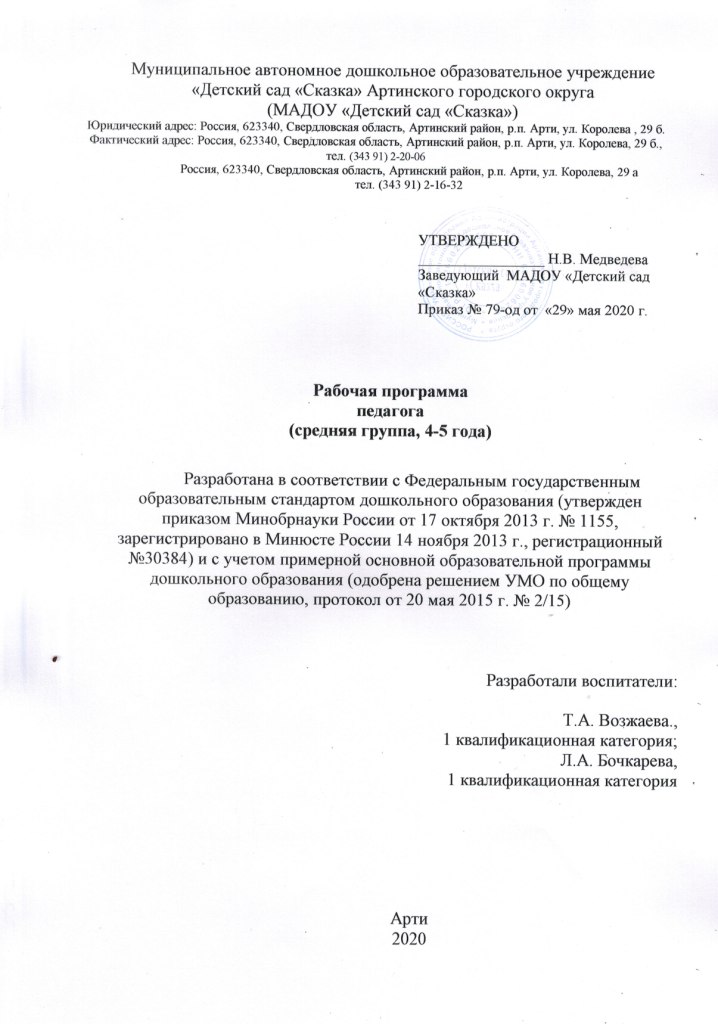 СОДЕРЖАНИЕВВЕДЕНИЕСогласно Федеральному закону «Об образовании в Российской Федерации»
от 29 декабря 2012 г. №273-ФЗ (далее – Федеральный закон «Об образовании в Российской Федерации») дошкольное образование является уровнем общего образования наряду с начальным общим, основным общим и средним общим образованием.Именно в дошкольном детстве закладываются ценностные установки развития личности ребенка, основы его идентичности, отношения к миру, обществу, семье и самому себе.Поэтому миссия дошкольного образования – сохранение уникальности и самоценности дошкольного детства как отправной точки включения и дальнейшего овладения разнообразными формами жизнедеятельности в быстро изменяющемся мире, содействие развитию различных форм активности ребенка, передача общественных норм и ценностей, способствующих позитивной социализации в поликультурном многонациональном обществе.Задача приобщения детей к жизни в современном социальном пространстве требует обновления не только содержания дошкольного образования, но и способов взаимодействия между детьми и взрослыми, формирования базового доверия ребенка к миру, комфортного и безопасного образа жизни.Современные достижения цивилизации открывают новые возможности для развития ребенка с первых дней его жизни. Эти возможности связаны:– с повышением ценностного статуса детства в современном обществе;– с созданием новых форм и видов развивающих сред, способных мотивировать детей;– с появлением коммуникационных и сетевых технологий;– с расширением инновационных программ профессиональной подготовки педагогов и воспитателей, обладающих мастерством коммуникативной компетентности и искусством мотивирования поведения детей. Программа направлена на создание социальной ситуации развития дошкольников, социальных и материальных условий, открывающих возможности позитивной социализации ребенка, формирования у него доверия к миру, к людям и к себе, его личностного и познавательного развития, развития инициативы и творческих способностей посредством культуросообразных и возрастосообразных видов деятельности в сотрудничестве со взрослыми и другими детьми, а также на обеспечение здоровья и безопасности детей.ЦЕЛЕВОЙ РАЗДЕЛ  РАБОЧЕЙ  ПРОГРАММЫОбязательная частьПояснительная запискаВ муниципальном автономном дошкольном образовательном учреждении «Детский сад «Сказка» (далее - Учреждение) реализуется  рабочая программа (далее -  Программа) в группе детей среднего возраста (4-5 лет).Программа дошкольного образования реализуется в течение всего периода пребывания ребенка в группе. Режим работы группы: 5 дней в неделю;  с 07.30 до 18.00 (в предпраздничные дни -  с 07.30 до 17.00). Выходные: суббота, воскресенье, праздничные дни, установленные трудовым законодательством Российской Федерации. Срок реализации Программы – 1год. С учетом жизненной ситуации ребенка,  освоение Программы  может начаться на разных возрастные этапах.В группе деятельность осуществляется на государственном языке Российской Федерации.Цели и задачи  рабочей программы Цель: Рабочая программа направлена на создание социокультурной образовательной  среды развития ребенка, условий развития ребенка, открывающих возможности для его позитивной социализации, его личностного развития, развития инициативы и творческих способностей на основе сотрудничества со взрослыми и сверстниками и соответствующим возрасту видам деятельности в условиях сельской местности, единого социокультурного комплекса.Эти цели реализуются в процессе разнообразных видов детской деятельности: игровой, коммуникативной, трудовой, познавательно-исследовательской, продуктивной, музыкально-художественной, чтения.В ходе реализации Программы предусмотрено учитывать:- индивидуальные потребности ребенка, связанные с его жизненной ситуацией и состоянием здоровья, определяющие особые условия получения им образования, индивидуальные потребности отдельных категорий детей, в том числе с ограниченными возможностями здоровья; - возможности освоения ребенком Программы  дошкольного возраста.Задачи:1) охранять и укреплять физическое и психическое здоровье детей, в том числе их эмоциональное благополучие;2) обеспечить равные возможности для полноценного развития каждого ребенка в период дошкольного детства независимо от места жительства, пола, нации, языка, социального статуса, психофизиологических и других особенностей (в том числе ограниченных возможностей здоровья);3) обеспечить преемственность целей, задач и содержания образования, реализуемых в рамках образовательных программ различных уровней (далее - преемственность основных образовательных программ дошкольного и начального общего образования);4) создать благоприятные условия развития детей в соответствии с их возрастными и индивидуальными особенностями и склонностями, развитие способностей и творческого потенциала каждого ребенка как субъекта отношений с самим собой, другими детьми, взрослыми и миром;5) объединить обучение и воспитание в целостный образовательный процесс на основе духовно-нравственных и социокультурных ценностей и принятых в обществе правил и норм поведения в интересах человека, семьи, общества;6) формировать общую культуру личности детей, в том числе ценностей здорового образа жизни, развития их социальных, нравственных, эстетических, интеллектуальных, физических качеств, инициативности, самостоятельности и ответственности ребенка, формирование предпосылок учебной деятельности;7) обеспечить вариативность и разнообразие содержания программ и организационных форм дошкольного образования, возможности формирования Программ различной направленности с учетом образовательных потребностей, способностей и состояния здоровья детей;8) обеспечить  психолого-педагогическую  поддержку, и повышение компетентности родителей (законных представителей) в вопросах развития и образования, охраны и укрепления здоровья детей.9) обеспечить  коррекционно-развивающую  помощь и поддержку детям с ОВЗ  и особыми образовательными потребностями по развитию речи.Принципы и подходы к формированию рабочей программыВ рабочей программе  учитываются принципы и подходы к её формированию в соответствии с ФГОС ДО, примерной  общеобразовательной  программой «От рождения до школы» под редакцией Н.Е. Вераксы, Т.С. Комаровой, М.А. Васильевой,  Основной образовательной программой – образовательной программы дошкольного образования с учетом специфики национальных, социокультурных и иных условий парциальной программой «Мир Без Опасности» под редакцией И.А. Лыковой.Принципы формирования рабочей программы:- полноценное проживание ребенком всех этапов детства (младенческого, раннего и дошкольного возраста), обогащение (амплификация) детского развития;- построение образовательной деятельности на основе индивидуальных особенностей каждого ребенка, при котором сам ребенок становится активным в выборе содержания своего образования, становится субъектом образования (далее - индивидуализация дошкольного образования);- содействие и сотрудничество детей и взрослых, признание ребенка полноценным участником (субъектом) образовательных отношений;- поддержка инициативы детей в различных видах деятельности;- сотрудничество Учреждения с семьей;- приобщение детей к социокультурным нормам, традициям семьи, общества и государства;- формирование познавательных интересов и познавательных действий ребенка в различных видах деятельности;-  возрастная адекватность дошкольного образования (соответствие условий, требований, методов возрасту и особенностям развития);- учет этнокультурной ситуации развития детей.- позитивная социализация ребенка предполагает, что освоение ребенком культурных норм, средств и способов деятельности, культурных образцов поведения и общения с другими людьми, приобщение к традициям семьи, общества, государства происходят в процессе сотрудничества со взрослыми и другими детьми, направленного на создание предпосылок к полноценной деятельности ребенка в изменяющемся мире;- индивидуализация дошкольного образования предполагает такое построение образовательной деятельности, которое открывает возможности для индивидуализации образовательного процесса, появления индивидуальной траектории развития каждого ребенка с характерными для данного ребенка спецификой и скоростью, учитывающей его интересы, мотивы, способности и возрастно-психологические особенности. При этом сам ребенок становится активным в выборе содержания своего образования, разных форм активности. Для реализации этого принципа необходимы регулярное наблюдение за развитием ребенка, сбор данных о нем, анализ его действий и поступков; помощь ребенку в сложной ситуации; предоставление ребенку возможности выбора в разных видах деятельности, акцентирование внимания на инициативности, самостоятельности и активности ребенка;- развивающее вариативное образование. Этот принцип предполагает, что образовательное содержание предлагается ребенку через разные виды деятельности с учетом его актуальных и потенциальных возможностей усвоения этого содержания и совершения им тех или иных действий, с учетом его интересов, мотивов и способностей. Данный принцип предполагает работу педагога с ориентацией на зону ближайшего развития ребенка (Л.С. Выготский), что способствует развитию, расширению как явных, так и скрытых возможностей ребенка;- полнота содержания и интеграция отдельных образовательных областей. В соответствии со Стандартом Программа предполагает всестороннее социально-коммуникативное, познавательное, речевое, художественно-эстетическое и физическое развитие детей посредством различных видов детской активности. Деление Программы на образовательные области не означает, что каждая образовательная область осваивается ребенком по отдельности, в форме изолированных занятий по модели школьных предметов. Между отдельными разделами Программы существуют многообразные взаимосвязи: познавательное развитие тесно связано с речевым и социально-коммуникативным, художественно-эстетическое – с познавательным и речевым и т.п. Содержание образовательной деятельности в одной конкретной области тесно связано с другими областями. Такая организация образовательного процесса соответствует особенностям развития детей раннего и дошкольного возраста;- инвариантность ценностей и целей при вариативности средств реализации и достижения целей Программы. При этом Программа оставляет право выбора способов их достижения, выбора образовательных программ, учитывающих многообразие конкретных социокультурных, географических, климатических условий реализации Программы, разнородность состава групп воспитанников, их особенностей и интересов, запросов родителей (законных представителей), интересов и предпочтений педагогов.Методологические  подходы к формированию рабочей программы1. Культурно-исторический подход к развитию психики человека (Л.С.Выготский).Культурно-исторический подход к развитию психики человека, предложенный Л.С.Выготским, рассматривает формирование психики в онтогенезе как феномен культурного происхождения. Культурно-исторический подход Л.С.Выготского наиболее полно отражает качественный подход к развитию ребенка. В рамках этого подхода развитие определяется как «...процесс формирования человека или личности, совершающийся путем возникновения на каждой ступени новых качеств, специфических для человека, подготовленных всем предшествующим ходом развития, но не содержащихся в готовом виде на более ранних ступенях» (Л.С.Выготский, 1956).Личностный подход к проблеме развития психики ребенка (Л.С.Выготский, А.Н.Леонтьев, Л.И.Божович, Д.Б.Эльконин, А.В.Запорожец).Все поведение ребенка  определяется непосредственными и широкими социальными мотивами поведения и деятельности. В дошкольном возрасте социальные мотивы поведения развиты еще слабо, а потому в этот возрастной период деятельность мотивируется в основном непосредственными мотивами. Исходя из этого, предлагаемая ребенку деятельность должна быть для него осмысленной, только в этом случае она будет оказывать на него развивающее воздействие.Исходит из положения, что в основе развития лежит прежде всего эволюция поведения и интересов ребенка, изменение структуры направленности его поведения. Идея о поступательном развитии ребенка главным образом за счет его личностного развития принципиально противоположна господствующим в современной педагогике идеям о приоритете интеллектуального развития.3. Деятельностный подход к проблеме развития психики ребенка (А.Н.Леонтьев, Д.Б.Эльконин, А.В.Запорожец, В.В.Давыдов).В рамках деятельностного подхода деятельность наравне с обучением рассматривается как движущая сила психического развития. В каждом возрасте существует своя ведущая деятельность, внутри которой возникают новые виды деятельности, развиваются (перестраиваются) психические процессы и возникают личностные новообразования.Социокультурный подход Предполагает необходимость формирование ценностного и на его основе ответственного отношения человека к окружающему миру, как основы для «вхождения» в Культуру; организацию такого образовательного процесса и создание такой образовательной среды, чтобы формирование личности протекало в контексте общечеловеческой культуры с учетом конкретных культурных условий жизнедеятельности человека; определение содержания образования на уровне содержания современной мировой культуры; организацию взаимодействия ребенка с миром Культуры: на всех уровнях (микро-, мезо-, макро-); в рамках всех возрастных субкультур (сверстники, старшие, младшие).Элементы культуры, накопленной человечеством, не могут быть переданы ребенку в готовом виде через выработанные нормы и правила. Освоение культуры как системы ценностей должно проходить в специально организованной педагогом деятельности, в жизни ребенка на уровне культур. Особое внимание в образовательном процессе ДОУ следует уделить знакомству детей с традициями национальной культуры (народным календарем, обычаями, обрядами), несущими смысл. Фольклор, народные праздники, приметы, игры, сказки отражают особенности восприятия природы людьми, помогают детям понять механизмы передачи из поколения в поколение опыта бережного отношения к природе, гармоничного взаимодействия с ней.1.1.3  Значимые для разработки и реализации рабочей программы   характеристики, в том числе характеристики особенностей развития детей  дошкольного возраста.Средняя группа  обеспечивает разностороннее развитие детей в возрасте от 4 до 5 лет с учетом их индивидуальных особенностей по основным направлениям развития: социально-коммуникативному, физическому, познавательно, речевому, художественно-эстетическому. Общее количество  воспитанников – 20.   Из них:  мальчиков – 9,  девочек – 11.Группа сформирована по одновозрастному принципу. В ходе планирования и реализации Программы учитываются возрастные характеристики данные авторами комплексной образовательной программы «Примерной основной образовательной программы «От рождения до школы». / Под ред. Н. Е. Вераксы, Т. С. Комаровой, М. А. Васильевой. Географо-климатические условияС учетом особенностей климата, природных условий сельской местности, близлежащих водоемов, лесной зоны, благоприятного состояния экологической обстановки, здоровья детей, проводятся оздоровительные мероприятия, организация режимных моментов, прогулка.Достаточно длинный весенний и осенний периоды. Предусматривается ознакомление детей с природно-климатическими условиями и особенностями Свердловской области, воспитание любви к родной природе, через экосистемы поселка (лес, луг, овраг, река, родник). Процесс воспитания и развития в детском саду является непрерывным, график образовательного процесса составляется в соответствии с выделением двух периодов: - холодный период - образовательный: (сентябрь-май), составляется определенный режим дня и осуществляется планирование непосредственно образовательной деятельности с детьми в разнообразных формах работы; - летний период - оздоровительный (июнь-август), для которого составляется другой режим дня, осуществляется оздоровительная и культурно-досуговая деятельность. При планировании образовательной деятельности в группе вносятся коррективы в физкультурно-оздоровительную работу. Учитывая климатические и природные особенности ближайшего окружения, два раза непосредственно образовательная деятельность со старшими детьми по физическому развитию проводится в зале и один раз – на воздухе.Прогулки с детьми в холодный период предусматриваются в соответствии с требованиями СанПиН и режимом/распорядком дня. Рекомендуемая продолжительность ежедневных прогулок составляет 3-4 часа. Продолжительность прогулки определяется в зависимости от климатических условий. При температуре воздуха ниже минус 15 С и скорости ветра более 7 м/с продолжительность прогулки рекомендуется сокращать.Прогулки организуются не менее 2 раз в день (в том числе в период утреннего приема): в первую половину дня и во вторую половину дня - после дневного сна или перед уходом детей домой.В условиях холодной уральской зимы, когда световой день уменьшается до 7 часов, количество прогулок и совместной деятельности взрослого и детей, осуществляемой  на улице во вторую половину дня, сводится к минимуму Прогулка для детей  4-5 лет не проводится при t воздуха ниже -15С и скорости ветра боле 15м/с.В дни каникул создаются оптимальные условия для самостоятельной двигательной, игровой, познавательной, двигательной и музыкально-художественной деятельности детей, проводятся музыкальные и физкультурные досуги, праздники, развлечения:- в теплое время - жизнедеятельность детей, преимущественно, организуется на открытом воздухе;- в совместной и самостоятельной деятельности по познанию окружающего мира, приобщению к культуре речи дети знакомятся с климатическими особенностями, явлениями природы, характерными для местности, в которой проживают;- в совместной и самостоятельной художественно-эстетической деятельности (рисование, аппликация, лепка, конструирование) предлагаются для изображения знакомые детям звери, птицы, домашние животные, растения уральского региона.Социальными заказчиками деятельности группы  являются в первую очередь родители воспитанников. Поэтому коллектив группы создает доброжелательную, психологически комфортную атмосферу, в основе которой лежит определенная система взаимодействия с родителями, взаимопонимание и сотрудничество.Социологический портрет семей воспитанников группы «Дюймовочка»Характеристика психофизического здоровьяФизиологические особенности контингента воспитанниковХарактеристика психофизического здоровьяФизиологические особенности контингента воспитанниковУчет психофизического здоровья воспитанников группыХарактеристика контингента воспитанников по группам здоровья1.1.4	Характеристики особенностей развития воспитанников группы.В игровой деятельности детей среднего дошкольного возраста появляются ролевые взаимодействия. Они указывают на то, что дошкольники начинают отделять себя от принятой роли. В процессе игры роли могут меняться. Игровые действия начинают выполняться не ради них самих, а ради смысла игры. Происходит разделение игровых и реальных взаимодействий детей.Значительное развитие получает изобразительная деятельность. Рисунок становится предметным и детализированным. Графическое изображение человека характеризуется наличием туловища, глаз, рта, носа, волос, иногда одежды и ее деталей. Совершенствуется техническая сторона изобразительной деятельности. Дети могут рисовать основные геометрические фигуры, вырезать ножницами, наклеивать изображения на бумагу.Усложняется конструирование. Постройки могут включать 5–6 деталей. Формируются навыки конструирования по собственному замыслу,а также планирование последовательности действий.Двигательная сфера ребенка характеризуется позитивными изменениями мелкой и крупной моторики. Развиваются ловкость, координация движений. Дети в этом возрасте лучше, чем младшие дошкольники, удерживают равновесие, перешагивают через небольшие преграды. Усложняются игры с мячом.К концу среднего дошкольного возраста восприятие детей становится более развитым. Они оказываются способными назвать форму, на которую похож тот или иной предмет. Могут вычленять в сложных объектах простые формы и из простых форм воссоздавать сложные объекты. Дети способны упорядочить группы предметов по сенсорному признаку — величине, цвету; выделить такие параметры, как высота, длина и ширина. Совершенствуется ориентация в пространстве.Возрастает объем памяти. Дети запоминают до 7–8 названий предметов. Начинает складываться произвольное запоминание: дети способны принять задачу на запоминание, помнят поручения взрослых, могут выучить небольшое стихотворение.Начинает развиваться образное мышление. Дети способны использовать простые схематизированные изображения для решения несложных задач. Дошкольники могут строить по схеме, решать лабиринтные задачи. Развивается предвосхищение. На основе пространственного расположения объектов дети могут сказать, что произойдет в результате их взаимодействия. Однако при этом им трудно встать на позицию другого наблюдателя и во внутреннем плане совершить мысленное преобразование образа.Для детей этого возраста особенно характерны известные феномены Ж. Пиаже: сохранение количества, объема и величины. Например, если им предъявить три черных кружка из бумаги и семь белых кружков из бумаги и спросить: «Каких кружков больше — черных или белых?», большинство ответят, что белых больше. Но если спросить: «Каких больше — белых или бумажных?», ответ будет таким же — больше белых.Продолжает развиваться воображение. Формируются такие его особенности, как оригинальность и произвольность. Дети могут самостоятельно придумать небольшую сказку на заданную тему.Увеличивается устойчивость внимания. Ребенку оказывается доступной сосредоточенная деятельность в течение 15–20 минут. Он способен удерживать в памяти при выполнении каких-либо действий несложное условие.В среднем дошкольном возрасте улучшается произношение звуков и дикция. Речь становится предметом активности детей. Они удачно имитируют голоса животных, интонационно выделяют речь тех или иных персонажей. Интерес вызывают ритмическая структура речи, рифмы.Развивается грамматическая сторона речи. Дошкольники занимаются словотворчеством на основе грамматических правил. Речь детей при взаимодействии друг с другом носит ситуативный характер, а при общении с взрослым становится внеситуативной.Изменяется содержание общения ребенка и взрослого. Оно выходит за пределы конкретной ситуации, в которой оказывается ребенок. Ведущим становится познавательный мотив. Информация, которую ребенок получает в процессе общения, может быть сложной и трудной для понимания, но она вызывает у него интерес.У детей формируется потребность в уважении со стороны взрослого, для них оказывается чрезвычайно важной его похвала. Это приводит к их повышенной обидчивости на замечания. Повышенная обидчивость представляет собой возрастной феномен.Взаимоотношения со сверстниками характеризуются избирательностью, которая выражается в предпочтении одних детей другим. Появляются постоянные партнеры по играм. В группах начинают выделяться лидеры. Появляются конкурентность, соревновательность. Последняя важна для сравнения себя с другим, что ведет к развитию образа Я ребенка, его детализации.Основные достижения возраста связаны с развитием игровой деятельности; появлением ролевых и реальных взаимодействий; с развитием изобразительной деятельности; конструированием по замыслу, планированием; совершенствованием восприятия, развитием образного мышления и воображения, эгоцентричностью познавательной позиции; развитием памяти, внимания, речи, познавательной мотивации; формированием потребности в уважении со стороны взрослого, появлением обидчивости, конкурентности, соревновательности со сверстниками; дальнейшим развитием образа Я ребенка, его детализацией1.2	Планируемые результаты освоения рабочей программы.	Целевые ориентиры в дошкольном возрасте. (ФГОС)В соответствии с ФГОС ДО специфика дошкольного детства (гибкость, пластичность развития ребенка, высокий разброс вариантов его развития, его непосредственность и непроизвольность) не позволяет требовать от ребенка дошкольного возраста достижения конкретных образовательных результатов и обусловливает необходимость определения результатов освоения образовательной программы в виде целевых ориентиров. Планируемые результаты Программы представлены в виде целевых ориентиров дошкольного образования, которые представляют собой социально-нормативные возрастные характеристики возможных достижений ребенка на этапе завершения раннего возраста и на этапе завершения уровня дошкольного образования.       Целевые ориентиры не подлежат непосредственной оценке, в том числе в виде педагогической диагностики (мониторинга), и не являются основанием для их формального сравнения с реальными достижениями детей. Они не являются основой объективной оценки соответствия установленным требованиям образовательной деятельности и подготовки детей. Освоение Программы не сопровождается проведением промежуточных аттестаций и итоговой аттестации воспитанников.Целевые ориентиры учитываются при:    - построении образовательной политики в ДОО, на соответствующих уровнях с учетом целей дошкольного образования, общих для всего образовательного пространства Российской Федерации;    - решении задач:    формирования Программы, рабочих программ педагогов;    анализа профессиональной деятельности;    взаимодействия с семьями;    - изучении характеристик образования детей в возрасте от 2 месяцев до 7 лет;    - информировании родителей (законных представителей) и общественности относительно целей Программы.К целевым ориентирам дошкольного образования относятся следующие социально-нормативные возрастные характеристики возможных достижений ребенка:• Целевые ориентиры образования в раннем возрасте.• Целевые ориентиры на этапе завершения дошкольного образования.   К целевым ориентирам дошкольного образования относятся следующие социально-нормативные возрастные характеристики возможных достижений ребенка:• Ребенок интересуется окружающими предметами и активно действует с ними; эмоционально вовлечен в действия с игрушками и другими предметами, стремится проявлять настойчивость в достижении результата своих действий.• Использует специфические, культурно фиксированные предметные действия, знает назначение бытовых предметов (ложки, расчески, карандаша и пр.) и умеет пользоваться ими. Владеет простейшими навыками самообслуживания; стремится проявлять самостоятельность в бытовом и игровом поведении; проявляет навыки опрятности.• Проявляет отрицательное отношение к грубости, жадности.• Соблюдает правила элементарной вежливости (самостоятельно или по напоминанию говорит «спасибо», «здравствуйте», «до свидания», «спокойной ночи» (в семье, в группе)); имеет первичные представления об элементарных правилах поведения в детском саду, дома, на улице и старается соблюдать их.• Владеет активной речью, включенной в общение; может обращаться с вопросами и просьбами, понимает речь взрослых; знает названия окружающих предметов и игрушек. Речь становится полноценным средством общения с другими детьми.• Стремится к общению со взрослыми и активно подражает им в движениях и действиях; появляются игры, в которых ребенок воспроизводит действия взрослого. Эмоционально откликается на игру, предложенную взрослым, принимает игровую задачу.• Проявляет интерес к сверстникам; наблюдает за их действиями и подражает им. Умеет играть рядом со сверстниками, не мешая им. Проявляет интерес к совместным играм небольшими группами.• Проявляет интерес к окружающему миру природы, с интересом участвует в сезонных наблюдениях.• Проявляет интерес к стихам, песням и сказкам, рассматриванию картинок, стремится двигаться под музыку; эмоционально откликается на различные произведения культуры и искусства.• С пониманием следит за действиями героев кукольного театра; проявляет желание участвовать в театрализованных и сюжетно-ролевых играх.• Проявляет интерес к продуктивной деятельности (рисование, лепка, конструирование, аппликация).• У ребенка развита крупная моторика, он стремится осваивать различные виды движений (бег, лазанье, перешагивание и пр.). С интересом участвует в подвижных играх с простым содержанием, несложными движениями.1.3 Развивающее оценивание качества образовательной деятельности по рабочей программе.Оценивание качества образовательной деятельности, осуществляемой Организацией по Программе, представляет собой важную составную часть данной образовательной деятельности, направленную на ее усовершенствование. Концептуальные основания такой оценки определяются требованиями Федерального закона «Об образовании в Российской Федерации», а также Стандарта, в котором определены государственные гарантии качества образования. Оценивание качества, т. е. оценивание соответствия образовательной деятельности, реализуемой Организацией, заданным требованиям Стандарта и Программы в дошкольном образовании направлено в первую очередь на оценивание созданных Организацией условий в процессе образовательной деятельности.В соответствии со Стандартом и принципами Программы оценка качества образовательной деятельности по Программе:1) поддерживает ценности развития и позитивной социализации ребенка дошкольного возраста;2) учитывает факт разнообразия путей развития ребенка в условиях современного постиндустриального общества;3) ориентирует систему дошкольного образования на поддержку вариативности используемых образовательных программ и организационных форм дошкольного образования;4) обеспечивает выбор методов и инструментов оценивания для семьи, образовательной организации и для педагогов Организации в соответствии:– с разнообразием вариантов развития ребенка в дошкольном детстве, – разнообразием вариантов образовательной среды, – разнообразием местных условий в разных регионах и муниципальных образованиях Российской Федерации;5)представляет собой основу для развивающего управления программами дошкольного образования на уровне Организации, учредителя, региона, страны, обеспечивая тем самым качество основных образовательных программ дошкольного образования в разных условиях их реализации в масштабах всей страны.Программой предусмотрены следующие уровни системы оценки качества: диагностика развития ребенка, используемая как профессиональный инструмент педагога с целью получения обратной  связи от собственных педагогических действий и планирования дальнейшей индивидуальной работы с детьми по Программе; внутренняя оценка, самооценка Организации;внешняя оценка Организации, в том числе независимая профессиональная и общественная оценка.Важнейшим элементом системы обеспечения качества дошкольного образования в  Организации  является оценка качества  психолого-педагогических условий реализации основной образовательной программы, и именно психолого-педагогические условия являются основным предметом оценки в предлагаемой системе оценки качества образования на уровне Организации. Это позволяет выстроить систему оценки и повышения качества вариативного, развивающего дошкольного образования в соответствии со Стандартом посредством экспертизы условий реализации Программы.Ключевым уровнем оценки является уровень образовательного процесса, в котором непосредственно участвует ребенок, его семья и педагогический коллектив Организации. Система оценки качества дошкольного образования:– должна быть сфокусирована на оценивании психолого-педагогических и других условий реализации основной образовательной программы в Организации в пяти образовательных областях, определенных Стандартом; – учитывает образовательные предпочтения и удовлетворенность дошкольным образованием со стороны семьи ребенка;– исключает использование оценки индивидуального развития ребенка в контексте оценки работы Организации;– исключает унификацию и поддерживает вариативность программ, форм и методов дошкольного образования;– способствует открытости по отношению к ожиданиям ребенка, семьи, педагогов, общества и государства;– включает как оценку педагогами Организации собственной работы, так и независимую профессиональную и общественную оценку условий образовательной деятельности в дошкольной организации;– использует единые инструменты, оценивающие условия реализации программы в Организации,  как для самоанализа, так и для внешнего оценивания.ЧАСТЬ, ФОРМИРУЕМАЯ УЧАСТНИКАМИ ОБРАЗОВАТЕЛЬНЫХ ОТНОШЕНИЙ1.4 Лыкова И.А.Парциальная образовательная программа для детей дошкольного возраста «Мир Без Опасности».1.4.1 Цели и задачи.Цель:Становление культуры безопасности личности в процессе активной деятельности, расширение социокультурного опыта растущего человека, содействие формированию эмоционально-ценностного отношения к окружающему миру и «Я-концепции».Задачи воспитания и обучения детей среднего дошкольного возраста:1. Поддерживать психологически благоприятную атмосферу в группе для эмоционально позитивного состояния каждого ребенка, комфортного и безопасного взаимодействия детей в разных видах деятельности.2. Расширить представления об опасностях как угрозах жизни и здоровью человека.                           Учить выявлять причины опасностей, осваивать способы их предупреждения и преодоления (например, не играть со спичками, не входить в лифт без взрослых, не вступать в общение с незнакомыми людьми без поддержки близких взрослых). 3. Продолжать знакомить с разными видами безопасности — витальной, социальной, экологической, дорожной, пожарной, информационной.4.  Создать условия для освоения и осмысления правила безопасного поведения в помещении (дома и в детском саду), на улице, на участке детского сада, в транспорте и в общественных местах.1.4.2 Принципы формирования части, формируемой участниками  образовательных отношений         Парциальная образовательная программа «Мир Без Опасности» ориентирована на сохранение уникальности и самоценности детства как важного этапа в общем развитии человека; поддержку разнообразия детства; уважение личности каждого ребенка с учетом возрастных, гендерных, индивидуальных особенностей.       Предусматривает реализацию принципа непрерывности образования на всех его уровнях, обеспечивает преемственность программ (целей, задач, содержания) дошкольного и начального общего образования           Программа разработана на основе системы дидактических принципов при ведущей роли принципов антропоцентризма, культуросообразности, инициирования  субъектности,  минимакса.1.4.3  Значимые характеристики для разработки и реализации части,  формируе-мой участниками образовательных отношений, в том числе характеристики особенностей развития детей дошкольного возраста.Возрастные особенности детей пятого года жизни.          На пятом году жизни происходит дальнейшее развитие детского организма, совершенствуются все физиологические функции и процессы, что позволяет педагогам и родителям значительно обогатить практический опыт детей, связанный с культурой безопасности личности.         Создаются условия для расширения опыта детей в разных видах безопасности: витальной (например, дети знают, что во время работы с бумагой и тканью следует аккуратно пользоваться ножницами, передавать их друг другу, направляя кольцами вперед); экологической (для конструирования из природного материала можно собирать только те шишки, желуди, листья и ветки, которые лежат на земле, чтобы беречь природу); социальной (без разрешения старших не следует брать игрушки и угощения у незнакомых людей), пожарной (нельзя пользоваться электроприборами вне присутствия взрослых), дорожной (нужно понимать сигналы светофора), информационной (представление о том, что для детей создаются специальные книги, журналы, мультфильмы, телепередачи, из которых дети узнают много нового и полезного без вреда для своего здоровья) и др. Развитие моторики и становление двигательной активности.         Дети пятого года жизни владеют всеми видами основных движений, постепенно приобретающими преднамеренный и целеустремленный характер. Им интересны и доступны достаточно сложные движения, требующие проявления координации, ловкости, точности выполнения.       Дети продолжают осваивать окружающее пространство и учатся управлять своим телом без риска для жизни и здоровья (как своего, так и других людей — детей и взрослых). Они испытывают большую потребность в двигательных импровизациях, «открытии» возможностей своего тела, в т.ч. рук. При этом следует учитывать, что дети пятого года жизни охотно берутся за выполнение любой двигательной (моторной) задачи, но часто не учитывают свои реальные возможности, не имеют опыта преодоления затруднений, поэтому могут оставить дело незавершенным, переключившись на другое занятие. Поэтому воспитатель средней группы создает условия для развертывания разных видов детской деятельности и при этом ставит задачу формировать у детей ответственность за выполнение правил (условий), освоение способа, достижение определенного результата.        Социальная ситуация развития характеризуется вхождением ребенка в мир социальных отношений с другими людьми — детьми и взрослыми. Общение ребенка с близкими взрослыми развивается и совершенствуется, приобретая личностные формы: он стремится к обсуждению своего поведения, поступков и действий других людей с позиции соблюдения нравственных норм.       Общение с родителями и педагогами приобретает внеситуативный характер — ребенок интересуется событиями, выходящими за рамки той ситуации, в которой он находится в данный момент.        Основной мотив общения — познание окружающего мира (природного, бытового, социального) и осмысление того, что в нем происходит. Важное место при этом занимают вопросы о безопасности личности, социума (общества), природы, культуры. Важнейшим условием развития личности ребенка становится группа детей (сверстников и детей другого возраста).       Ребенок сравнивает себя с другими детьми, которые выступают своеобразным «зеркалом» для познания и оценки самого себя. В общении с другими детьми ребенок активно проверяет и применяет предложенные взрослым социальные правила и нормы, начинает предпочитать сверстника взрослому партнеру по совместной деятельности (игра, конструирование, театр, исследование, экспериментирование и др.).        В детской группе наблюдается динамика: выделяются лидеры, звезды, аутсайдеры. Однако эти социальные роли пока еще неустойчивы, поэтому легко меняются и корректируются педагогом (при необходимости — психологом). Сюжетно-ролевая игра усложняется и становится более разнообразной, развернутой, длительной. В основе игровых сюжетов — имитация отношений между людьми, в т.ч. с учетом гендерных ролей (праздники, эпизоды реальной жизни, знакомых сказок, мультфильмов), активное использование разнообразных игрушек, предметов, материалов на основе выявления широкого спектра их свойств и функций (в т.ч. связанных с витальной, социальной, экологической, пожарной безопасностью).       В игре «зреет» личность ребенка, ярко и свободно проявляется его индивидуальность. Детей пятого года жизни все более глубоко начинают интересовать вопросы, связанные с личной свободой и безопасностью. Эти вопросы могут стать предметом обсуждения во время бесед, занятий, прогулок, экскурсий (в т.ч. виртуальных). Для осмысления правил поведения важную роль начинает играть искусство — художественная литература, детский театр, музыка и др. Психическое развитие. Ребенок пятого года жизни активно развивается в разных видах деятельности (игре, общении, познании, конструировании, рисовании, лепке, аппликации и др.) Он способен к выполнению несложных трудовых поручений и к совместным действиям «рядом» в коллективе сверстников или в разновозрастной группе при участии взрослого в роли организатора, «режиссера» события. Ощущение и восприятие постепенно утрачивают аффективный характер: начинают дифференцироваться перцептивные (практические, обследовательские) и эмоциональные процессы. Восприятие становится все более осмысленным и целенаправленным.       Совершенствуются все его виды (зрительное, слуховое, осязательное и др.). Отмечается новый уровень сенсорного развития: совершенствуются различные виды ощущений, наглядных представлений, повышается острота зрения и цветоразличение. Совершенствуется восприятие сенсорных эталонов (форма, цвет, величина, пропорции, фактура и др.), ребенок овладевает перцептивными действиями и выявляет наиболее характерные свойства объектов.          Все это позволяет педагогу ставить более сложные задачи, связанные с открытием ребенком возможностей своего тела в познании окружающего мира, значении органов чувств, в т.ч. культурно-гигиенических навыков, связанных с уходом за органами зрения, слуха, обоняния, осязания. Однако следует помнить, что сенсорные эталоны по-прежнему остаются для ребенка предметными, т.е. существуют в тесной связи с обследуемым материалов или предметом. Поэтому и такие понятия, как: опасный/безопасный, полезный/вредный, удобный/неудобный (по отношению к мебели, одежде, обуви), больной/ здоровый, съедобный/ядовитый, добрый/злой, веселый/грустный и мн. др. сначала осваиваются детьми в конкретных ситуациях, переносятся в новые смысловые контексты и благодаря этому постепенно обобщаются, что позволяет связать их с норами поведения, безопасного для жизни, здоровья и личности человека. Память постепенно приобретает черты произвольности, причем произвольное воспроизведение появляется раньше, чем произвольное запоминание. Запоминание и воспроизведение происходят в естественных условиях и зависят от мотивации ребенка. Постепенно складывается долговременная память, основной механизм которой — связь запоминаемого с эмоциональными переживаниями. Ребенок уже может обратиться к своей памяти и найти в ней общие «правила», примеры эталонного поведения (из книг, мультфильмов, телепередач) и свои личные представления, понятия, умозаключения, пережитые и осмысленные ситуации.          Наглядно-образное мышление становится ведущим. Постепенно начинает преодолеваться эгоцентризм детского мышления: ребенок способен понять эмоциональное состояние другого человека и дифференцировать свои желания и побуждения от желаний и побуждений других людей, осваивает социально-приемлемые способы проявления чувств и отношений. Воображение настолько хорошо развито, что с его помощью ребенок может найти и разработать творческий замысел, заменить реальные предметы воображаемыми, способен составить в уме простейший алгоритм действий. Воображение детей является одним из важных стимулов роста активности и самостоятельности за счет хорошо освоенных способов действий, в т.ч. с использованием знакомых инструментов.         Именно воображение помогает ребенку представить причины и возможные последствия опасностей, найти выход из затруднительных ситуаций, «примерить» эталоны общения и поведения.         В речевом развитии наступает период словесного творчества, расширяется опыт словообразования и конструирования самостоятельных высказываний в форме описаний, повествований, элементарных рассуждений. Активный словарь обогащается словами, обозначающими качества предметов, материалов и производимые с ними действия. Совершенствуются понимание смысловой стороны речи.         Главное направление речевого развития — освоение связной монологической речи. Ребенок может рассказать о своих опасениях и тревогах, способен описать свое настроение и состояние во время болезни, готов к общению с другими людьми (детьми и взрослыми) на основе соблюдения социокультурных норм коммуникации.     Внимание детей приобретает все более устойчивый и произвольный характер.    Устойчивость внимания возрастает при восприятии привлекательных объектов, слушании интересных литературных произведений, выполнении интеллектуально значимых действий (игры-головоломки, лото, лабиринты, решение проблемных ситуаций).          Эмоциональная сфера становится все более устойчивой. Негативизм, упрямство и агрессивность могут проявляться в основном при неблагоприятных взаимоотношениях с близкими взрослыми или детьми. Ребенок начинает осознавать свои чувства, настроения, отношения.          Одной из задач педагога является ознакомление детей с социально приемлемыми способами гармонизации своего состояния (доверительная беседа с близким взрослым, «разговор» с любимой игрушкой, художественное творчество, подвижная игра, общение с природой — любование водой, облаками, цветами и др.). Основным механизмом развития личности остается подражание.          Ребенок ориентируется на оценки взрослых. Знания о себе становятся более устойчивыми, начинает формироваться самооценка.          Ребенок пятого года жизни оценивает себя более реалистично, чем год назад, он реагирует на похвалу взрослых, соотнося с ней свои успехи. В этом возрасте ребенок еще не оценивает сложность стоящей перед ним задачи, ему важно, что он с ней справился, и его похвалили, однако ему уже важен не сиюминутный успех, а устойчивость достижений и успехов. Соотнося свои результаты с результатами других детей, ребенок учится правильно оценивать свои возможности, у него формируется уровень притязаний, развивается внутренняя позиция.           В этом возрасте устанавливается иерархия мотивов, формируется произвольность деятельности и поведения. Происходит развитие важнейшего волевого качества — целеустремленности. Индивидуальная целеустремленность постепенно приобретает общественную направленность, что позволяет выявлять социально значимые мотивы деятельности и поведения.Особенности проведения педагогического мониторинга.      Педагогический мониторинг осуществляется с целью определения динамики актуального индивидуального профиля развития ребенка и используется при решении следующих задач: • индивидуализации образования (в том числе поддержки ребенка, построения его образовательной траектории или профессиональной коррекции особенностей его развития); • оптимизации работы педагога с группой детей.           Педагогический мониторинг опирается на принципы поддержки специфики и разнообразия детства, а также уникальности и самоценности детства как важного этапа в общем развитии человека.       В связи с этим, педагогический мониторинг:  • не содержит каких-либо оценок развития ребенка, связанных с фиксацией образовательных достижений;  • позволяет фиксировать актуальный индивидуальный профиль развития дошкольника и оценивать его динамику; • учитывает зону ближайшего развития ребенка по каждому из направлений; • позволяет рассматривать весь период развития ребенка от рождения до школы как единый процесс без условного разделения на разные возрастные этапы, «привязанные» к паспортному возрасту, при этом учитывает возрастные закономерности развития, опираясь на оценку изменений деятельности ребенка; • учитывает целевые ориентиры, представленные в программе, но не использует их в качестве основания для их формального сравнения с реальными достижениями детей. К пяти годам ребенок: • имеет начальные представления о здоровом образе жизни (может ответить на вопрос, что нужно, чтобы быть здоровым, назвав некоторые из правил: делать зарядку, заниматься физкультурой, есть полезную еду, посещать врача, закаляться и т.п.)• при напоминании следует элементарным правилам сохранения своего здоровья и здоровья других детей; понимает, какие предметы и ситуации могут быть опасны, и проявляет осторожность в обращении с ними; • знает, что нужно предупредить взрослого в случае травмы или недомогания; может охарактеризовать свое самочувствие (болит голова, болит живот, тошнит); • выполняет основные гигиенические процедуры (моет руки после прогулки, перед едой, пользуется салфеткой, носовым платком, обращает внимание на неопрятность в одежде), часть из них — самостоятельно и без напоминаний со стороны взрослых; • обнаруживает достаточный уровень развития физических качеств и основных движений, соответствующий возрастно-половым нормативам; • проявляет стремление к общению со сверстниками, пытается выстраивать взаимодействие (пока с разной степенью успешности).К пяти годам ребенок: • имеет начальные представления о здоровом образе жизни (может ответить на вопрос, что нужно, чтобы быть здоровым, назвав некоторые из правил: делать зарядку, заниматься физкультурой, есть полезную еду, посещать врача, закаляться и т.п.). • при напоминании следует элементарным правилам сохранения своего здоровья и здоровья других детей; понимает, какие предметы и ситуации могут быть опасны, и проявляет осторожность в обращении с ними; • знает, что нужно предупредить взрослого в случае травмы или недомогания; может охарактеризовать свое самочувствие (болит голова, болит живот, тошнит); • выполняет основные гигиенические процедуры (моет руки после прогулки, перед едой, пользуется салфеткой, носовым платком, обращает внимание на неопрятность в одежде), часть из них — самостоятельно и без напоминаний со стороны взрослых; • обнаруживает достаточный уровень развития физических качеств и основных движений, соответствующий возрастно-половым нормативам; • проявляет стремление к общению со сверстниками, пытается выстраивать взаимодействие (пока с разной степенью успешности); • проявляет доброжелательность по отношению к сверстникам и взрослым; адекватно реагирует на радостные и печальные события в ближайшем социуме; • старается соотносить свои поступки с общепринятыми правилами, делает замечания сверстнику и взрослому при нарушении правил; • умеет устанавливать простейшие причинно-следственные связи (когда на улице мороз, вода в луже замерзает, а когда тепло – лед тает; осенью птицы улетают в теплые края потому, что им нечем питаться; растению для жизни нужны свет, вода, земля и т.п.); • бережно относится к животным и растениям, проявляет желание помочь птицам зимой, покормить животное в уголке природы детского сада, полить растение; • знает некоторые правила поведения в природе, старается не топтать растения; знает, что не нужно рвать и пробовать на вкус незнакомые растения, начинает осознавать, что от его действий могут зависеть другие живые существа, приобретает самые первые навыки по уходу за растениями, обращает внимание на то, что нужно вовремя закрывать кран с водой, не бросает мусор на землю и т.п.        1.4.4 Планируемые результаты.К пяти годам ребенок: имеет начальные представления о здоровом образе жизни (может ответить на вопрос, что нужно, чтобы быть здоровым, назвав некоторые из правил: делать зарядку, заниматься физкультурой, есть полезную еду, посещать врача, закаляться и т.п.).при напоминании следует элементарным правилам сохранения своего здоровья и здоровья других детей; понимает, какие предметы и ситуации могут быть опасны, и проявляет осторожность в обращении с ними;знает, что нужно предупредить взрослого в случае травмы или недомогания; может охарактеризовать свое самочувствие (болит голова, болит живот, тошнит);выполняет основные гигиенические процедуры (моет руки после прогулки, перед едой, пользуется салфеткой, носовым платком, обращает внимание на неопрятность в одежде), часть из них — самостоятельно и без напоминаний со стороны взрослых;обнаруживает достаточный уровень развития физических качеств и основных движений, соответствующий возрастно-половым нормативам;проявляет стремление к общению со сверстниками, пытается выстраивать взаимодействие (пока с разной степенью успешности);проявляет доброжелательность по отношению к сверстникам и взрослым; адекватно реагирует на радостные и печальные события в ближайшем социуме; старается соотносить свои поступки с общепринятыми правилами, делает замечания сверстнику и взрослому при нарушении правил; умеет устанавливать простейшие причинно-следственные связи (когда на улице мороз, вода в луже замерзает, а когда тепло - лед тает; осенью птицы улетают в теплые края потому, что им нечем питаться; растению для жизни нужны свет, вода, земля и т.п.);бережно относится к животным и растениям, проявляет желание помочь птицам зимой, покормить животное в уголке природы детского сада, полить растение; знает некоторые правила поведения в природе, старается не топтать растения;знает, что не нужно рвать и пробовать на вкус незнакомые растения, начинает осознавать, что от его действий могут зависеть другие живые существа, приобретает самые первые навыки по уходу за растениями, обращает внимание на то, что нужно вовремя закрывать кран с водой, не бросает мусор на землю и т.п.СОДЕРЖАТЕЛЬНЫЙ РАЗДЕЛ РАБОЧЕЙ ПРОГРАММЫ	Обязательная часть Общее положение       В содержательном разделе представлены: – описание модулей образовательной деятельности в соответствии с направлениями развития ребенка в пяти образовательных областях: социально-коммуникативной, познавательной, речевой, художественно-эстетической и физического развития, с учетом используемых вариативных программ дошкольного образования и методических пособий, обеспечивающих реализацию данного содержания;– описание вариативных форм, способов, методов и средств реализации Программы с учетом возрастных и индивидуально-психологических особенностей воспитанников, специфики их образовательных потребностей, мотивов и интересов;      При организации образовательной деятельности по направлениям, обозначенным образовательными областями, необходимо следовать принципам Программы, в частности принципам поддержки разнообразия детства, индивидуализации дошкольного образования, возрастной адекватности образования и другим.      Определяя содержание образовательной деятельности в соответствии с этими принципами, следует принимать во внимание разнообразие интересов и мотивов детей, значительные индивидуальные различия между детьми, неравномерность формирования разных способностей у ребенка.2.2	Описание образовательной деятельности в соответствии с направлениями развития ребенка, представленными в пяти образовательных областях; с описание вариативных форм, способов, методов и средств реализации рабочей программы с учетом возрастных и индивидуальных особенностей воспитанников, специфики их образовательных потребностей и интересов.Программа направлена на обеспечение развития личности детей дошкольного возраста в различных видах общения и деятельности с учетом их возрастных, индивидуальных психологических и физиологических особенностей.Программа сформирована как программа психолого-педагогической поддержки позитивной социализации и индивидуализации, развития личности детей дошкольного возраста и определяет комплекс основных характеристик дошкольного образования. Содержание программы обеспечивает развитие личности, мотивации и способностей детей в различных видах деятельности и охватывает следующие структурные единицы, представляющие определенные направления развития и образования детей (далее - образовательные области):- социально-коммуникативное развитие;- познавательное развитие;- речевое развитие;- художественно-эстетическое развитие;- физическое развитие.Конкретное содержание указанных образовательных областей зависит от возрастных и индивидуальных особенностей детей, определяется целями и задачами Программы и реализуется в различных видах деятельности.Содержание Программы отражает следующие аспекты образовательной среды для ребенка дошкольного возраста:1) развивающая предметно-пространственная образовательная среда;2) характер взаимодействия со взрослыми;3) характер взаимодействия с другими детьми;4) система отношений ребенка к миру, к другим людям, к себе самому.2.2.1. Дошкольный возраст Модуль образовательной деятельности«Социально-коммуникативное развитие»Социально-коммуникативное развитие направлено на формирование первичных ценностных представлений, воспитание способности к общению (коммуникативные способности); целенаправленности и саморегуляции (регуляторные способности), формирование социальных представлений, умений и навыков (развитие игровой деятельности, навыков самообслуживания, приобщение к труду, формирование основ безопасности).Основные цели и задачиСоциализация, развитие общения, нравственное воспитание. Усвоение норм и ценностей, принятых в обществе, воспитание моральных и нравственных качеств ребенка, формирование умения правильно оценивать свои поступки и поступки сверстников. Развитие общения и взаимодействия ребенка с взрослыми и сверстниками, развитие социального и эмоционального интеллекта, эмоциональной отзывчивости, сопереживания, уважительного и доброжелательного отношения к окружающим. Формирование готовности детей к совместной деятельности, развитие умения договариваться, самостоятельно разрешать конфликты со сверстниками.Ребенок в семье и сообществе, патриотическое воспитание. Формирование образа Я, уважительного отношения и чувства принадлежности к своей семье и к сообществу детей и взрослых в организации; формирование гендерной, семейной, гражданской принадлежности; воспитание любви к Родине, гордости за ее достижения, патриотических чувств.Самообслуживание, самостоятельность, трудовое воспитание. Развитие навыков самообслуживания; становление самостоятельности, целенаправленности и саморегуляции собственных действий.Воспитание культурно-гигиенических навыков. Формирование позитивных установок к различным видам труда и творчества, воспитание положительного отношения к труду, желания трудиться. Воспитание ценностного отношения к собственному труду, труду других людей и его результатам. Формирование умения ответственно относиться к порученному заданию (умение и желание доводить дело до конца, стремление сделать его хорошо). Формирование первичных представлений о труде взрослых, его роли в обществе и жизни каждого человека.Формирование основ безопасности. Формирование первичных представлений о безопасном поведении в быту, социуме, природе. Воспитание осознанного отношения к выполнению правил безопасности. Формирование осторожного и осмотрительного отношения к потенциально опасным для человека и окружающего мира природы ситуациям.Формирование представлений о некоторых типичных опасных ситуациях и способах поведения в них. Формирование элементарных представлений о правилах безопасности дорожного движения; воспитание осознанного отношения к необходимости выполнения этих правилСодержание психолого-педагогической работыСоциализация, развитие общения, нравственное воспитаниеСпособствовать формированию личностного отношения ребенка к соблюдению (и нарушению) моральных норм: взаимопомощи, сочувствия обиженному и несогласия с действиями обидчика; одобрения действий того, кто поступил справедливо, уступил по просьбе сверстника (разделил кубики поровну).Продолжать работу по формированию доброжелательных взаимоотношений между детьми (рассказывать о том, чем хорош каждый воспитанник, помогать каждому ребенку как можно чаще убеждаться в том, что он хороший, что его любят).Учить коллективным играм, правилам добрых взаимоотношений.Воспитывать скромность, отзывчивость, желание быть справедливым, сильным и смелым; учить испытывать чувство стыда за неблаговидный поступок.Напоминать детям о необходимости здороваться, прощаться, называть работников дошкольного учреждения по имени и отчеству, не вмешиваться в разговор взрослых, вежливо выражать свою просьбу, благодарить за оказанную услугу.Ребенок в семье и сообществе, патриотическое воспитаниеОбраз Я.         Формировать представления о росте и развитии ребенка, его прошлом, настоящем и будущем («я был маленьким, я расту, я буду взрослым»). Формировать первичные представления детей об их правах (на игру, доброжелательное отношение, новые знания .) и обязанностях в группе детского сада, дома, на улице, на природе (самостоятельно кушать, одеваться, убирать игрушки и др.). Формировать у каждого ребенка уверенность в том, что он хороший, что его любят.Формировать первичные гендерные представления (мальчики сильные, смелые; девочки нежные, женственные).Семья. Углублять представления детей о семье, ее членах. Дать первоначальные представления о родственных отношениях (сын, мама, папа, дочь).Интересоваться тем, какие обязанности по дому есть у ребенка (убирать игрушки, помогать накрывать на стол).Детский сад. Продолжать знакомить детей с детским садом и его сотрудниками. Совершенствовать умение свободно ориентироваться в помещениях детского сада. Закреплять навыки бережного отношения к вещам, учить использовать их по назначению, ставить на место.Знакомить с традициями детского сада. Закреплять представления ребенка о себе как о члене коллектива, развивать чувство общности с другими детьми. Формировать умение замечать изменения в оформлении группы и зала, участка детского сада (как красиво смотрятся яркие, нарядные игрушки, рисунки детей и т. п.). Привлекать к обсуждению и посильному участию в оформлении группы, к созданию ее символикии традиций.Родная страна. Продолжать воспитывать любовь к родному краю; рассказывать детям о самых красивых местах родного города (поселка), его достопримечательностях.Дать детям доступные их пониманию представления о государственных праздниках.Рассказывать о Российской армии, о воинах, которые охраняют нашу Родину (пограничники, моряки, летчики).Самообслуживание, самостоятельность, трудовое воспитаниеКультурно-гигиенические навыки. Продолжать воспитывать у детей опрятность, привычку следить за своим внешним видом.Воспитывать привычку самостоятельно умываться, мыть руки с мылом перед едой, по мере загрязнения, после пользования туалетом.Закреплять умение пользоваться расческой, носовым платком; при кашле и чихании отворачиваться, прикрывать рот и нос носовым платком.Совершенствовать навыки аккуратного приема пищи: умение брать пищу понемногу, хорошо пережевывать, есть бесшумно, правильно пользоваться столовыми приборами (ложка, вилка), салфеткой, полоскать рот после еды.Самообслуживание. Совершенствовать умение самостоятельно одеваться, раздеваться. Приучать аккуратно складывать и вешать одежду, с помощью взрослого приводить ее в порядок (чистить, просушивать). Воспитывать стремление быть аккуратным, опрятным.Приучать самостоятельно готовить свое рабочее место и убирать егопосле окончания занятий рисованием, лепкой, аппликацией (мыть баночки, кисти, протирать стол)Общественно-полезный труд. Воспитывать у детей положительное отношение к труду, желание трудиться. Формировать ответственное отношение к порученному заданию (умение и желание доводить дело до конца, стремление сделать его хорошо).Воспитывать умение выполнять индивидуальные и коллективные поручения, понимать значение результатов своего труда для других; формировать умение договариваться с помощью воспитателя о распределении коллективной работы, заботиться о своевременном завершении совместного задания. Поощрять инициативу в оказании помощи товарищам, взрослым.Приучать детей самостоятельно поддерживать порядок в групповой комнате и на участке детского сада: убирать на место строительный материал, игрушки; помогать воспитателю подклеивать книги, коробки.Учить детей самостоятельно выполнять обязанности дежурных по столовой: аккуратно расставлять хлебницы, чашки с блюдцами, глубокие тарелки, ставить салфетницы, раскладывать столовые приборы (ложки, вилки, ножи).Труд в природе. Поощрять желание детей ухаживать за растениями и животными; поливать растения, кормить рыб, мыть поилки, наливать в них воду, класть корм в кормушки (при участии воспитателя).В весенний, летний и осенний периоды привлекать детей к посильной работе на огороде и в цветнике (посев семян, полив, сбор урожая); в зимний период — к расчистке снега.Приобщать детей к работе по выращиванию зелени для корма птицам в зимнее время; к подкормке зимующих птиц.Формировать стремление помогать воспитателю приводить в порядок используемое в трудовой деятельности оборудование (очищать, просушивать, относить в отведенное место).Уважение к труду взрослых. Знакомить детей с профессиями близких людей, подчеркивая значимость их труда. Формировать интерес к профессиям родителей.Формирование основ безопасностиБезопасное поведение в природе. Продолжать знакомить с многообразием животного и растительного мира, с явлениями неживой природы.Формировать элементарные представления о способах взаимодействия с животными и растениями, о правилах поведения в природе.Формировать понятия: «съедобное», «несъедобное», «лекарственные растения».Знакомить с опасными насекомыми и ядовитыми растениями.Безопасность на дорогах. Развивать наблюдательность, умение ориентироваться в помещении и на участке детского сада, в ближайшей местности.Продолжать знакомить с понятиями «улица», «дорога», «перекресток», «остановка общественного транспорта» и элементарными правилами поведения на улице. Подводить детей к осознанию необходимости соблюдать правила дорожного движения.Уточнять знания детей о назначении светофора и работе полицейского.Знакомить с различными видами городского транспорта, особенностями их внешнего вида и назначения («Скорая помощь», «Пожарная», машина МЧС, «Полиция», трамвай, троллейбус, автобус).Знакомить со знаками дорожного движения «Пешеходный переход», «Остановка общественного транспорта».Формировать навыки культурного поведения в общественном транспорте.Безопасность собственной жизнедеятельности. Знакомить с правилами безопасного поведения во время игр. Рассказывать о ситуациях, опасных для жизни и здоровья.Знакомить с назначением, работой и правилами пользования бытовыми электроприборами (пылесос, электрочайник, утюг).Закреплять умение пользоваться столовыми приборами (вилка, нож), ножницами.Знакомить с правилами езды на велосипеде.Знакомить с правилами поведения с незнакомыми людьми.Рассказывать детям о работе пожарных, причинах возникновения пожаров и правилах поведения при пожаре.Модуль образовательной деятельности«Познавательное развитие»«Познавательное развитие предполагает развитие интересов детей, любознательности и познавательной мотивации; формирование познавательных действий, становление сознания; развитие воображения и творческой активности; формирование первичных представлений о себе, других людях, объектах окружающего мира, о свойствах и отношениях объектов окружающего мира (форме, цвете, размере, материале, звучании, ритме, темпе, количестве, числе, части и целом, пространстве и времени, движении и покое, причинах и следствиях и др.), о малой родине и Отечестве, представлений о социокультурных ценностях нашего народа, об отечественных традициях и праздниках, о планете Земля как общем доме людей, об особенностях ее природы, многообразии стран и народов мира».Основные цели и задачиРазвитие познавательно-исследовательской деятельности. Развитие познавательных интересов детей, расширение опыта ориентировки в окружающем, сенсорное развитие, развитие любознательности и познавательной мотивации; формирование познавательных действий, становление сознания; развитие воображения и творческой активности; формирование первичных представлений об объектах окружающего мира, о свойствах и отношениях объектов окружающего мира (форме, цвете, размере, материале, звучании, ритме, темпе, причинах и следствиях).     Развитие восприятия, внимания, памяти, наблюдательности, способности анализировать, сравнивать, выделять характерные, существенные признаки предметов и явлений окружающего мира; умения устанавливать простейшие связи между предметами и явлениями, делать простейшие обобщения.     Приобщение к социокультурным ценностям. Ознакомление с окружающим социальным миром, расширение кругозора детей, формирование целостной картины мира. Формирование первичных представлений о малой родине и Отечестве, представлений о социокультурных ценностях нашего народа, об отечественных традициях и праздниках.Формирование элементарных представлений о планете Земля как общем доме людей, о многообразии стран и народов мира. Формирование элементарных математических представлений. Формирование элементарных математических представлений, первичных представлений об основных свойствах и отношениях объектов окружающего мира: форме, цвете, размере, количестве, числе, части и целом, пространстве и времени.  Ознакомление с миром природы. Ознакомление с природой и природными явлениями. Развитие умения устанавливать причинно-следственные связи между природными явлениями. Формирование первичных представлений о природном многообразии планеты Земля. Формирование элементарных экологических представлений. Формирование понимания того, что человек — часть природы, что он должен беречь, охранять и защищать ее, что в природе все взаимосвязано, что жизнь человека на Земле во многом зависит от окружающей среды. Воспитание умения правильно вести себя в природе. Воспитание любви к природе, желания беречь ее.Содержание психолого-педагогической работы	Развитие познавательно-исследовательской  деятельностиПервичные представления об объектах окружающего мира. Создавать условия для расширения представлений детей об окружающем мире, развивать наблюдательность и любознательность.Учить выделять отдельные части и характерные признаки предметов (цвет, форма, величина), продолжать развивать умение сравнивать и группировать их по этим признакам. Формировать обобщенные представления о предметах и явлениях, умение устанавливать простейшие связи между ними.Поощрять попытки детей самостоятельно обследовать предметы, используя знакомые и новые способы; сравнивать, группировать и классифицировать предметы по цвету, форме и величине.Продолжать знакомить детей с признаками предметов, учить определять их цвет, форму, величину, вес. Рассказывать о материалах, из которых сделаны предметы, об их свойствах и качествах. Объяснять целесообразность изготовления предмета из определенного материала (корпус машин — из металла, шины — из резины).Помогать детям устанавливать связь между назначением и строением, назначением и материалом предметов.Сенсорное развитие. Продолжать работу по сенсорному развитию в разных видах деятельности. Обогащать сенсорный опыт, знакомя детей с широким кругом предметов и объектов, с новыми способами их обследования.Закреплять полученные ранее навыки обследования предметов и объектов.Совершенствовать восприятие детей путем активного использования всех органов чувств (осязание, зрение, слух, вкус, обоняние). Обогащать чувственный опыт и умение фиксировать полученные впечатления в речи.Продолжать знакомить с геометрическими фигурами (круг, треугольник, квадрат, прямоугольник, овал), с цветами (красный, синий, зеленый, желтый, оранжевый, фиолетовый, белый, серый).Развивать осязание. Знакомить с различными материалами на ощупь, путем прикосновения, поглаживания (характеризуя ощущения: гладкое, холодное, пушистое, жесткое, колючее).Формировать образные представления на основе развития образного восприятия в процессе различных видов деятельности.Развивать умение использовать эталоны как общепринятые свойства и качества предметов (цвет, форма, размер, вес); подбирать предметы по 1–2 качествам (цвет, размер, материал).Проектная деятельность. Развивать первичные навыки в проектно-исследовательской деятельности, оказывать помощь в оформлении ее результатов и создании условий для их презентации сверстникам. Привлекать родителей к участию в исследовательской деятельности детей.Дидактические игры. Учить детей играм, направленным на закрепление представлений о свойствах предметов, совершенствуя умение сравнивать предметы по внешним признакам, группировать; составлять целое из частей (кубики, мозаика, пазлы).Совершенствовать тактильные, слуховые, вкусовые ощущения детей(«Определи на ощупь (по вкусу, по звучанию)»). Развивать наблюдательность и внимание («Что изменилось?», «У кого колечко?»).Помогать детям осваивать правила простейших настольно-печатных игр («Домино», «Лото»).Приобщение к социокультурным ценностямСоздавать условия для расширения представлений детей об окружающем мире.Расширять знания детей об общественном транспорте (автобус, поезд, самолет, теплоход).Расширять представления о правилах поведения в общественных местах.Формировать первичные представления о школе.Продолжать знакомить с культурными явлениями (театром, цирком, зоопарком, вернисажем), их атрибутами, людьми, работающими в них, правилами поведения.Дать элементарные представления о жизни и особенностях труда в городе и в сельской местности с опорой на опыт детей. Продолжать знакомить с различными профессиями (шофер, почтальон, продавец, врач); расширять и обогащать представления о трудовых действиях, орудиях труда, результатах труда.Формировать элементарные представления об изменении видов человеческого труда и быта на примере истории игрушки и предметов обихода.Познакомить детей с деньгами, возможностями их использования.Формирование элементарных математических представленийКоличество и счет. Дать детям представление о том, что множество («много») может состоять из разных по качеству элементов: предметов разного цвета, размера, формы; учить сравнивать части множества, определяя их равенство или неравенство на основе составления пар предметов (не прибегая к счету). Вводить в речь детей выражения: «Здесь много кружков, одни — красного цвета, а другие — синего; красных кружков больше, чем синих, а синих меньше, чем красных» или «красных и синих кружков поровну».Учить считать до 5 (на основе наглядности), пользуясь правильными приемами счета: называть числительные по порядку; соотносить каждое числительное только с одним предметом пересчитываемой группы; относить последнее числительное ко всем пересчитанным предметам, например: «Один, два, три — всего три кружка». Сравнивать две группы предметов, именуемые числами 1–2, 2–2, 2–3, 3–3, 3–4, 4–4, 4–5, 5–5.Формировать представления о порядковом счете, учить правильно пользоваться количественными и порядковыми числительными, отвечать на вопросы «Сколько?», «Который по счету?», «На котором месте?».Формировать представление о равенстве и неравенстве групп на основе счета: «Здесь один, два зайчика, а здесь одна, две, три елочки. Елочек больше, чем зайчиков; 3 больше, чем 2, а 2 меньше, чем 3».Учить уравнивать неравные группы двумя способами, добавляя к меньшей группе один (недостающий) предмет или убирая из большей группы один (лишний) предмет («К 2 зайчикам добавили 1 зайчика, стало 3 зайчика и елочек тоже 3. Елочек и зайчиков поровну — 3 и 3» или: «Елочек больше (3), а зайчиков меньше (2). Убрали 1 елочку, их стало тоже 2. Елочек и зайчиков стало поровну: 2 и 2»).Отсчитывать предметы из большего количества; выкладывать, приносить определенное количество предметов в соответствии с образцом или заданным числом в пределах 5 (отсчитай 4 петушка, принеси 3 зайчика).На основе счета устанавливать равенство (неравенство) групп предметов в ситуациях, когда предметы в группах расположены на разном расстоянии друг от друга, когда они отличаются по размерам, по форме расположения в пространстве.Величина. Совершенствовать умение сравнивать два предмета по величине (длине, ширине, высоте), а также учить сравнивать два предмета по толщине путем непосредственного наложения или приложения их друг к другу; отражать результаты сравнения в речи, используя прилагательные (длиннее — короче, шире — уже, выше — ниже, толще — тоньше или равные (одинаковые) по длине, ширине, высоте, толщине).Учить сравнивать предметы по двум признакам величины (красная лента длиннее и шире зеленой, желтый шарфик короче и уже синего).Устанавливать размерные отношения между 3–5 предметами разной длины (ширины, высоты), толщины, располагать их в определенной последовательности — в порядке убывания или нарастания величины. Вводить в активную речь детей понятия, обозначающие размерные отношения предметов (эта (красная) башенка — самая высокая, эта (оранжевая) — пониже, эта (розовая) — еще ниже, а эта (желтая) — самая низкая»).Форма. Развивать представление детей о геометрических фигурах: круге, квадрате, треугольнике, а также шаре, кубе. Учить выделять особые признаки фигур с помощью зрительного и осязательно-двигательного анализаторов (наличие или отсутствие углов, устойчивость, подвижность).Познакомить детей с прямоугольником, сравнивая его с кругом, квадратом, треугольником. Учить различать и называть прямоугольник, его элементы: углы и стороны.Формировать представление о том, что фигуры могут быть разных размеров: большой — маленький куб (шар, круг, квадрат, треугольник, прямоугольник).Учить соотносить форму предметов с известными геометрическими фигурами: тарелка — круг, платок — квадрат, мяч — шар, окно, дверь — прямоугольник.Ориентировка в пространстве. Развивать умения определять пространственные направления от себя, двигаться в заданном направлении (вперед — назад, направо — налево, вверх — вниз); обозначать словами положение предметов по отношению к себе (передо мной стол, справа от меня дверь, слева — окно, сзади на полках — игрушки).Познакомить с пространственными отношениями: далеко — близко (дом стоит близко, а березка растет далеко).Ориентировка во времени. Расширять представления детей о частях суток, их характерных особенностях, последовательности (утро — день — вечер — ночь).Объяснить значение слов: «вчера», «сегодня», «завтра».Ознакомление с миром природыРасширять представления детей о природе.Знакомить с домашними животными, обитателями уголка природы (с золотыми рыбками, кроме вуалехвоста и телескопа, карасем и др.), птицами (волнистые попугайчики, канарейки).Знакомить детей с представителями класса пресмыкающихся (ящерица, черепаха), их внешним видом и способами передвижения (у ящерицы продолговатое тело, у нее есть длинный хвост, который она может сбросить; ящерица очень быстро бегает).Расширять представления детей о некоторых насекомых (муравей, бабочка, жук, божья коровка).Продолжать знакомить с фруктами (яблоко, груша, слива, персик), овощами (помидор, огурец, морковь, свекла, лук и др.) и ягодами (малина, смородина, крыжовник и др.), с грибами (маслята, опята, сыроежки).Закреплять знания детей о травянистых и комнатных растениях (бальзамин, фикус, герань, бегония, примула); знакомить со способами ухода за ними.Учить узнавать и называть 3–4 вида деревьев (елка, сосна, береза, клен).Рассказывать детям о свойствах песка, глины и камня.Организовывать наблюдения за птицами, прилетающими на участок (ворона, голубь, синица, воробей, снегирь), подкармливать их зимой.Расширять представления детей об условиях, необходимых для жизни людей, животных, растений (воздух, вода, питание).Учить детей замечать изменения в природе.Рассказывать об охране растений и животных.Сезонные наблюденияОсень. Учить детей замечать и называть изменения в природе: похолодало, осадки, ветер, листопад, созревают плоды и корнеплоды, птицы улетают на юг.Устанавливать простейшие связи между явлениями живой и неживой природы (похолодало — исчезли бабочки, жуки; отцвели цветы).Привлекать к участию в сборе семян растений.Зима. Учить детей замечать изменения в природе, сравнивать осенний и зимний пейзажи.Наблюдать за поведением птиц на улице и в уголке природы.Рассматривать и сравнивать следы птиц на снегу. Оказывать помощь зимующим птицам, называть их.Расширять представления детей о том, что в мороз вода превращается в лед, сосульки; лед и снег в теплом помещении тают.Привлекать к участию в зимних забавах: катание с горки на санках, ходьба на лыжах, лепка поделок из снега.Весна. Учить детей узнавать и называть время года; выделять признаки весны: солнышко стало теплее, набухли почки на деревьях, появилась травка, распустились подснежники, появились насекомые.Рассказывать детям о том, что весной зацветают многие комнатные растения.Формировать представления о работах, проводимых в весенний период в саду и в огороде. Учить наблюдать за посадкой и всходами семян.Привлекать детей к работам в огороде и цветниках.Лето. Расширять представления детей о летних изменениях в природе: голубое чистое небо, ярко светит солнце, жара, люди легко одеты, загорают, купаются.В процессе различных видов деятельности расширять представления детей о свойствах песка, воды, камней и глины.Закреплять знания о том, что летом созревают многие фрукты, овощи, ягоды и грибы; у животных подрастают детеныши.Модуль образовательной деятельности«Речевое развитие» «Речевое развитие включает владение речью как средством общения икультуры; обогащение активного словаря; развитие связной, грамматически правильной диалогической и монологической речи; развитие речевого творчества; развитие звуковой и интонационной культуры речи, фонематического слуха; знакомство с книжной культурой, детской литературой, понимание на слух текстов различных жанров детской литературы; формирование звуковой аналитико-синтетической активности как предпосылки обучения грамоте».Основные цели и задачиРазвитие речи. Развитие свободного общения с взрослыми и детьми, овладение конструктивными способами и средствами взаимодействия с  окружающими.Развитие всех компонентов устной речи детей: грамматического строя речи, связной речи — диалогической и монологической форм; формирование словаря, воспитание звуковой культуры речи. Практическое овладение воспитанниками нормами речи.Художественная литература. Воспитание интереса и любви к чтению; развитие литературной речи. Воспитание желания и умения слушать художественные произведения, следить за развитием действия.Содержание психолого-педагогической работыРазвитие речиРазвивающая речевая среда. Обсуждать с детьми информацию о предметах, явлениях, событиях, выходящих за пределы привычного им ближайшего окружения.Выслушивать детей, уточнять их ответы, подсказывать слова, более точно отражающие особенность предмета, явления, состояния, поступка; помогать логично и понятно высказывать суждение.Способствовать развитию любознательности.Помогать детям доброжелательно общаться со сверстниками, подсказывать, как можно порадовать друга, поздравить его, как спокойно высказать свое недовольство его поступком, как извиниться.Формирование словаря. Пополнять и активизировать словарь детей на основе углубления знаний о ближайшем окружении. Расширять представления о предметах, явлениях, событиях, не имевших места в их собственном опыте.Активизировать употребление в речи названий предметов, их частей, материалов, из которых они изготовлены.Учить использовать в речи наиболее употребительные прилагательные, глаголы, наречия, предлоги.Вводить в словарь детей существительные, обозначающие профессии; глаголы, характеризующие трудовые действия.Продолжать учить детей определять и называть местоположение предмета (слева, справа, рядом, около, между), время суток. Помогать заменять часто используемые детьми указательные местоимения и наречия (там, туда, такой, этот) более точными выразительными словами; употреблять слова-антонимы (чистый — грязный, светло — темно).Учить употреблять существительные с обобщающим значением (мебель, овощи, животные).Звуковая культура речи. Закреплять правильное произношение гласных и согласных звуков, отрабатывать произношение свистящих, шипящих и сонорных (р, л) звуков. Развивать артикуляционный аппарат.Продолжать работу над дикцией: совершенствовать отчетливое произнесение слов и словосочетаний.Развивать фонематический слух: учить различать на слух и называть слова, начинающиеся на определенный звук.Совершенствовать интонационную выразительность речи.Грамматический строй речи. Продолжать формировать у детей умение согласовывать слова в предложении, правильно использовать предлоги в речи; образовывать форму множественного числа существительных, обозначающих детенышей животных (по аналогии), употреблять эти существительные в именительном и винительном падежах (лисята — лисят, медвежата — медвежат); правильно употреблять форму множественного числа родительного падежа существительных (вилок, яблок, туфель).Напоминать правильные формы повелительного наклонения некоторых глаголов (Ляг! Лежи! Поезжай! Беги!), несклоняемых существительных (пальто, пианино, кофе, какао).Поощрять характерное для пятого года жизни словотворчество, тактично подсказывать общепринятый образец слова.Побуждать детей активно употреблять в речи простейшие виды сложносочиненных и сложноподчиненных предложений.Связная речь. Совершенствовать диалогическую речь: учить участвовать в беседе, понятно для слушателей отвечать на вопросы и задавать их.Учить детей рассказывать: описывать предмет, картину; упражнять в составлении рассказов по картине, созданной ребенком с использованием раздаточного дидактического материала.Упражнять детей в умении пересказывать наиболее выразительные и динамичные отрывки из сказок.Художественная литератураПродолжать приучать детей слушать сказки, рассказы, стихотворения; запоминать небольшие и простые по содержанию считалки. Помогать им, используя разные приемы и педагогические ситуации, правильно воспринимать содержание произведения, сопереживать его героям.Зачитывать по просьбе ребенка понравившийся отрывок из сказки, рассказа, стихотворения, помогая становлению личностного отношения к произведению.Поддерживать внимание и интерес к слову в литературном произведении.Продолжать работу по формированию интереса к книге. Предлагать вниманию детей иллюстрированные издания знакомых произведений. Объяснять, как важны в книге рисунки; показывать, как много интересного можно узнать, внимательно рассматривая книжные иллюстрации. Познакомить с книжками, оформленными Ю. Васнецовым, Е. Рачевым, Е. Чарушиным.Модуль образовательной деятельности «Художественно -эстетическое развитие» «Художественно-эстетическое развитие предполагает развитие предпосылок ценностно-смыслового восприятия и понимания произведений искусства (словесного, музыкального, изобразительного), мира природы; становление эстетического отношения к окружающему миру; формирование элементарных представлений о видах искусства; восприятие музыки, художественной литературы, фольклора; стимулирование сопереживания персонажам художественных произведений; реализацию самостоятельной творческой деятельности детей (изобразительной, конструктивно-модельной, музыкальной)».Основные цели и задачиФормирование интереса к эстетической стороне окружающей действительности, эстетического отношения к предметам и явлениям окружающего мира, произведениям искусства; воспитание интереса к художественно-творческой деятельности.Развитие эстетических чувств детей, художественного восприятия, образных представлений, воображения, художественно-творческих способностей.Развитие детского художественного творчества, интереса к самостоятельной творческой деятельности (изобразительной, конструктивно-модельной, музыкальной); удовлетворение потребности детей в самовыражении.Приобщение к искусству. Развитие эмоциональной восприимчивости, эмоционального отклика на литературные и музыкальные произведения, красоту окружающего мира, произведения искусства.Приобщение детей к народному и профессиональному искусству (словесному, музыкальному, изобразительному, театральному, к архитектуре) через ознакомление с лучшими образцами отечественного и мирового искусства; воспитание умения понимать содержание произведений искусства.Формирование элементарных представлений о видах и жанрах искусства, средствах выразительности в различных видах искусства.Изобразительная деятельность. Развитие интереса к различным видам изобразительной деятельности; совершенствование умений в рисовании, лепке, аппликации, художественном труде.Воспитание эмоциональной отзывчивости при восприятии произведений изобразительного искусства.Воспитание желания и умения взаимодействовать со сверстниками при создании коллективных работ.Конструктивно-модельная деятельность. Приобщение к конструированию; развитие интереса к конструктивной деятельности, знакомство с различными видами конструкторов.Воспитание умения работать коллективно, объединять свои поделки в соответствии с общим замыслом, договариваться, кто какую часть работы будет выполнять.Музыкально-художественная деятельность. Приобщение к музыкальному искусству; формирование основ музыкальной культуры, ознакомление с элементарными музыкальными понятиями, жанрами; воспитание эмоциональной отзывчивости при восприятии музыкальных произведений.Развитие музыкальных способностей: поэтического и музыкального слуха, чувства ритма, музыкальной памяти; формирование песенного, музыкального вкуса.Воспитание интереса к музыкально-художественной деятельности, совершенствование умений в этом виде деятельности.Развитие детского музыкально-художественного творчества, реализация самостоятельной творческой деятельности детей; удовлетворение потребности в самовыражении.Содержание психолого-педагогической работыПриобщение к искусствуПриобщать детей к восприятию искусства, развивать интерес к нему. Поощрять выражение эстетических чувств, проявление эмоций при рассматривании предметов народного и декоративно-прикладного искусства, прослушивании произведений музыкального фольклора.Познакомить детей с профессиями артиста, художника, композитора.Побуждать узнавать и называть предметы и явления природы, окружающей действительности в художественных образах (литература, музыка, изобразительное искусство).Учить различать жанры и виды искусства: стихи, проза, загадки (литература), песни, танцы, музыка, картина (репродукция), скульптура (изобразительное искусство), здание и соооружение (архитектура).Учить выделять и называть основные средства выразительности (цвет, форма, величина, ритм, движение, жест, звук) и создавать свои художественные образы в изобразительной, музыкальной, конструктивной деятельности.Познакомить детей с архитектурой. Формировать представления о том, что дома, в которых они живут (детский сад, школа, другие здания), — это архитектурные сооружения; дома бывают разные по форме, высоте, длине, с разными окнами, с разным количеством этажей, подъездов.Вызывать интерес к различным строениям, расположенным вокруг детского сада (дома, в которых живут ребенок и его друзья, школа, кинотеатр).Привлекать внимание детей к сходству и различиям разных зданий, поощрять самостоятельное выделение частей здания, его особенностей. Закреплять умение замечать различия в сходных по форме и строению зданиях (форма и величина входных дверей, окон и других частей).Поощрять стремление детей изображать в рисунках, аппликациях реальные и сказочные строения.Организовать посещение музея (совместно с родителями), рассказать о назначении музея.Развивать интерес к посещению кукольного театра, выставок.Закреплять знания детей о книге, книжной иллюстрации. Познакомить с библиотекой как центром хранения книг, созданных писателями и поэтами.Знакомить с произведениями народного искусства (потешки, сказки, загадки, песни, хороводы, заклички, изделия народного декоративно-прикладного искусства).Воспитывать бережное отношение к произведениям искусства.Изобразительная деятельностьПродолжать развивать интерес детей к изобразительной деятельности. Вызывать положительный эмоциональный отклик на предложение рисовать, лепить, вырезать и наклеивать.Продолжать развивать эстетическое восприятие, образные представления, воображение, эстетические чувства, художественно-творческие способности.Продолжать формировать умение рассматривать и обследовать предметы, в том числе с помощью рук.Обогащать представления детей об изобразительном искусстве (иллюстрации к произведениям детской литературы, репродукции произведений живописи, народное декоративное искусство, скульптура малых форм) как основе развития творчества. Учить детей выделять и использовать средства выразительности в рисовании, лепке, аппликации.Продолжать формировать умение создавать коллективные произведения в рисовании, лепке, аппликации.Закреплять умение сохранять правильную позу при рисовании: не горбиться, не наклоняться низко над столом, к мольберту; сидеть свободно, не напрягаясь. Приучать детей быть аккуратными: сохранять свое рабочее место в порядке, по окончании работы убирать все со стола.Учить проявлять дружелюбие при оценке работ других детей.Рисование. Продолжать формировать у детей умение рисовать отдельные предметы и создавать сюжетные композиции, повторяя изображение одних и тех же предметов (неваляшки гуляют, деревья на нашем участке зимой, цыплята гуляют по травке) и добавляя к ним другие (солнышко, падающий снег).Формировать и закреплять представления о форме предметов (круглая, овальная, квадратная, прямоугольная, треугольная), величине, расположении частей.Помогать детям при передаче сюжета располагать изображения на всем листе в соответствии с содержанием действия и включенными в действие объектами. Направлять внимание детей на передачу соотношения предметов по величине: дерево высокое, куст ниже дерева, цветы ниже куста.Продолжать закреплять и обогащать представления детей о цветах и оттенках окружающих предметов и объектов природы. К уже известным цветам и оттенкам добавить новые (коричневый, оранжевый, светло-зеленый); формировать представление о том, как можно получить эти цвета. Учить смешивать краски для получения нужных цветов и оттенков.Развивать желание использовать в рисовании, аппликации разнообразные цвета, обращать внимание на многоцветие окружающего мира.Закреплять умение правильно держать карандаш, кисть, фломастер, цветной мелок; использовать их при создании изображения.Учить детей закрашивать рисунки кистью, карандашом, проводя линии и штрихи только в одном направлении (сверху вниз или слева направо); ритмично наносить мазки, штрихи по всей форме, не выходя за пределы контура; проводить широкие линии всей кистью, а узкие линии и точки — концом ворса кисти. Закреплять умение чисто промывать кисть перед использованием краски другого цвета. К концу года формировать у детей умение получать светлые и темные оттенки цвета, изменяя нажим на карандаш.Формировать умение правильно передавать расположение частей при рисовании сложных предметов (кукла, зайчик и др.) и соотносить их по величине.Декоративное рисование. Продолжать формировать умение создавать декоративные композиции по мотивам дымковских, филимоновских узоров. Использовать дымковские и филимоновские изделия для развития эстетического восприятия прекрасного и в качестве образцов для создания узоров в стиле этих росписей (для росписи могут использоваться вылепленные детьми игрушки и силуэты игрушек, вырезанные из бумаги).Познакомить детей с городецкими изделиями. Учить выделять элементы городецкой росписи (бутоны, купавки, розаны, листья); видеть и называть цвета, используемые в росписи.Лепка. Продолжать развивать интерес детей к лепке; совершенствовать умение лепить из глины (из пластилина, пластической массы). Закреплять приемы лепки, освоенные в предыдущих группах; учить прищипыванию с легким оттягиванием всех краев сплюснутого шара, вытягиванию отдельных частей из целого куска, прищипыванию мелких деталей (ушки у котенка, клюв у птички). Учить сглаживать пальцами поверхность вылепленного предмета, фигурки.Учить приемам вдавливания середины шара, цилиндра для получения полой формы. Познакомить с приемами использования стеки. Поощрять стремление украшать вылепленные изделия узором при помощи стеки.Закреплять приемы аккуратной лепки.Аппликация. Воспитывать интерес к аппликации, усложняя ее содержание и расширяя возможности создания разнообразных изображений.Формировать умение правильно держать ножницы и пользоваться ими. Обучать вырезыванию, начиная с формирования навыка разрезания по прямой сначала коротких, а затем длинных полос. Учить составлять из полос изображения разных предметов (забор, скамейка, лесенка, дерево, кустик). Учить вырезать круглые формы из квадрата и овальные из прямоугольника путем скругления углов; использовать этот прием для изображения в аппликации овощей, фруктов, ягод, цветов.Продолжать расширять количество изображаемых в аппликации предметов (птицы, животные, цветы, насекомые, дома, как реальные, так и воображаемые) из готовых форм. Учить детей преобразовывать эти формы, разрезая их на две или четыре части (круг — на полукруги, четверти; квадрат — на треугольники).Закреплять навыки аккуратного вырезывания и наклеивания.Поощрять проявление активности и творчества.Конструктивно-модельная деятельностьОбращать внимание детей на различные здания и сооружения вокруг их дома, детского сада. На прогулках в процессе игр рассматривать с детьми машины, тележки, автобусы и другие виды транспорта, выделяя их части, называть их форму и расположение по отношению к самой большой части.Продолжать развивать у детей способность различать и называть строительные детали (куб, пластина, кирпичик, брусок); учить использовать их с учетом конструктивных свойств (устойчивость, форма, величина). Развивать умение устанавливать ассоциативные связи, предлагая вспомнить, какие похожие сооружения дети видели.Учить анализировать образец постройки: выделять основные части, различать и соотносить их по величине и форме, устанавливать пространственное расположение этих частей относительно друг друга (в домах — стены, вверху — перекрытие, крыша; в автомобиле — кабина, кузов).Учить самостоятельно измерять постройки (по высоте, длине и ширине), соблюдать заданный воспитателем принцип конструкции («Построй такой же домик, но высокий»).Учить сооружать постройки из крупного и мелкого строительного материала, использовать детали разного цвета для создания и украшения построек.Обучать конструированию из бумаги: сгибать прямоугольный лист бумаги пополам, совмещая стороны и углы (альбом, флажки для украшения участка, поздравительная открытка), приклеивать к основной форме детали (к дому — окна, двери, трубу; к автобусу — колеса; к стулу — спинку).Приобщать детей к изготовлению поделок из природного материала: коры, веток, листьев, шишек, каштанов, ореховой скорлупы, соломы (лодочки, ежики). Учить использовать для закрепления частей клей, пластилин; применять в поделках катушки, коробки разной величины и другие предметы.Музыкально-художественная деятельностьПродолжать развивать у детей интерес к музыке, желание ее слушать, вызывать эмоциональную отзывчивость при восприятии музыкальных произведений.Обогащать музыкальные впечатления, способствовать дальнейшему развитию основ музыкальной культуры.Слушание. Формировать навыки культуры слушания музыки (не отвлекаться, дослушивать произведение до конца).Учить чувствовать характер музыки, узнавать знакомые произведения, высказывать свои впечатления о прослушанном.Учить замечать выразительные средства музыкального произведения: тихо, громко, медленно, быстро. Развивать способность различать звуки по высоте (высокий, низкий в пределах сексты, септимы).Пение. Обучать детей выразительному пению, формировать умение петь протяжно, подвижно, согласованно (в пределах ре — си первой октавы). Развивать умение брать дыхание между короткими музыкальными фразами. Учить петь мелодию чисто, смягчать концы фраз, четко произносить слова, петь выразительно, передавая характер музыки. Учить петь с инструментальным сопровождением и без него (с помощью воспитателя).Песенное творчество. Учить самостоятельно сочинять мелодию колыбельной песни и отвечать на музыкальные вопросы («Как тебя зовут?», «Что ты хочешь, кошечка?», «Где ты?»). Формировать умение импровизировать мелодии на заданный текст.Музыкально-ритмические движения. Продолжать формировать у детей навык ритмичного движения в соответствии с характером музыки.Учить самостоятельно менять движения в соответствии с двух- и трехчастной формой музыки.Совершенствовать танцевальные движения: прямой галоп, пружинка, кружение по одному и в парах.Учить детей двигаться в парах по кругу в танцах и хороводах, ставить ногу на носок и на пятку, ритмично хлопать в ладоши, выполнять простейшие перестроения (из круга врассыпную и обратно), подскоки.Продолжать совершенствовать навыки основных движений (ходьба: «торжественная», спокойная, «таинственная»; бег: легкий и стремительный).Развитие танцевально-игрового творчества. Способствовать развитию эмоционально-образного исполнения музыкально-игровых упражнений (кружатся листочки, падают снежинки) и сценок, используя мимику и пантомиму (зайка веселый и грустный, хитрая лисичка, сердитый волк).Обучать инсценированию песен и постановке небольших музыкальных спектаклей.Игра на детских музыкальных инструментах. Формировать умение подыгрывать простейшие мелодии на деревянных ложках, погремушках, барабане, металлофоне.Модуль образовательной деятельности «Физическое развитие»«Физическое развитие включает приобретение опыта в следующих видах деятельности детей: двигательной, в том числе связанной с выполнением упражнений, направленных на развитие таких физических качеств, как координация и гибкость; способствующих правильному формированию опорно-двигательной системы организма, развитию равновесия, координации движения, крупной и мелкой моторики обеих рук, а также с правильным, не наносящим ущерба организму, выполнением основных движений (ходьба, бег, мягкие прыжки, повороты в обе стороны), формирование начальных представлений о некоторых видах спорта, овладение подвижными играми с правилами; становление целенаправленности и саморегуляции в двигательной сфере; становление ценностей здорового образа жизни, овладение его элементарными нормами и правилами (в питании, двигательном режиме, закаливании, при формировании полезных привычек)».Основные цели и задачиФормирование начальных представлений о здоровом образе жизни. Формирование у детей начальных представлений о здоровом образе жизни.Физическая культура. Сохранение, укрепление и охрана здоровья детей; повышение умственной и физической работоспособности, предупреждение утомления.Обеспечение гармоничного физического развития, совершенствование умений и навыков в основных видах движений, воспитание красоты, грациозности, выразительности движений, формирование правильной осанки.Формирование потребности в ежедневной двигательной деятельности. Развитие инициативы, самостоятельности и творчества в двигательной активности, способности к самоконтролю, самооценке при выполнении движений.Развитие интереса к участию в подвижных и спортивных играх и физических упражнениях, активности в самостоятельной двигательной деятельности; интереса и любви к спорту.Содержание психолого-педагогической работыФормирование начальных представлений о здоровом образе жизни Продолжать знакомство детей с частями тела и органами чувств человека. Формировать представление о значении частей тела и органов чувств для жизни и здоровья человека (руки делают много полезных дел; ноги помогают двигаться; рот говорит, ест; зубы жуют; язык помогает жевать, говорить; кожа чувствует; нос дышит, улавливает запахи; уши слышат).Воспитывать потребность в соблюдении режима питания, употреблении в пищу овощей и фруктов, других полезных продуктов.Формировать представление о необходимых человеку веществах и витаминах. Расширять представления о важности для здоровья сна, гигиенических процедур, движений, закаливания.Знакомить детей с понятиями «здоровье» и «болезнь».Развивать умение устанавливать связь между совершаемым действием и состоянием организма, самочувствием («Я чищу зубы — значит, они у меня будут крепкими и здоровыми», «Я промочил ноги на улице, и у меня начался насморк»).Формировать умение оказывать себе элементарную помощь при ушибах, обращаться за помощью к взрослым при заболевании, травме.Формировать представления о здоровом образе жизни; о значении физических упражнений для организма человека. Продолжать знакомить с физическими упражнениями на укрепление различных органов и систем организма.Физическая культураФормировать правильную осанку.Развивать и совершенствовать двигательные умения и навыки детей, умение творчески использовать их в самостоятельной двигательной деятельности.Закреплять и развивать умение ходить и бегать с согласованными движениями рук и ног. Учить бегать легко, ритмично, энергично отталкиваясь носком.Учить ползать, пролезать, подлезать, перелезать через предметы. Учить перелезать с одного пролета гимнастической стенки на другой (вправо, влево).Учить энергично отталкиваться и правильно приземляться в прыжках на двух ногах на месте и с продвижением вперед, ориентироваться в пространстве. В прыжках в длину и высоту с места учить сочетать отталкивание со взмахом рук, при приземлении сохранять равновесие. Учить прыжкам через короткую скакалку.Закреплять умение принимать правильное исходное положение при метании, отбивать мяч о землю правой и левой рукой, бросать и ловить его кистями рук (не прижимая к груди).Учить кататься на двухколесном велосипеде по прямой, по кругу.Учить детей ходить на лыжах скользящим шагом, выполнять повороты, подниматься на гору.Учить построениям, соблюдению дистанции во время передвижения.Развивать психофизические качества: быстроту, выносливость, гибкость, ловкость и др.Учить выполнять ведущую роль в подвижной игре, осознанно относиться к выполнению правил игры.Во всех формах организации двигательной деятельности развивать у детей организованность, самостоятельность, инициативность, умение поддерживать дружеские взаимоотношения со сверстниками.Подвижные игры. Продолжать развивать активность детей в играх с мячами, скакалками, обручами.Развивать быстроту, силу, ловкость, пространственную ориентировку.Воспитывать самостоятельность и инициативность в организации знакомых игр.Приучать к выполнению действий по сигналу.Развитие  игровой деятельностиОсновные цели и задачиСоздание условий для развития игровой деятельности детей. Формирование игровых умений, развитых культурных форм игры. Развитие у детей интереса к различным видам игр. Всестороннее воспитание и гармоничное развитие детей в игре (эмоционально-нравственное, умственное, физическое, художественно-эстетическое и социально-коммуникативное).Развитие самостоятельности, инициативы, творчества, навыков саморегуляции; формирование доброжелательного отношения к сверстникам, умения взаимодействовать, договариваться, самостоятельно разрешать конфликтные ситуации.Содержание психолого-педагогической работыСюжетно-ролевые игры. Продолжать работу по развитию и обогащению сюжетов игр; используя косвенные методы руководства, подводить детей к самостоятельному созданию игровых замыслов.В совместных с воспитателем играх, содержащих 2–3 роли, совершенствовать умение детей объединяться в игре, распределять роли (мать, отец, дети), выполнять игровые действия, поступать в соответствии с правилами и общим игровым замыслом.Учить подбирать предметы и атрибуты для игры.Развивать умение использовать в сюжетно-ролевой игре постройки из строительного материала. Побуждать детей создавать постройки разной конструктивной сложности (например, гараж для нескольких автомашин, дом в 2–3 этажа, широкий мост для проезда автомобилей или поездов, идущих в двух направлениях).Учить детей договариваться о том, что они будут строить, распределять между собой материал, согласовывать действия и совместными усилиями достигать результата.Воспитывать дружеские взаимоотношения между детьми, развивать умение считаться с интересами товарищей.Расширять область самостоятельных действий детей в выборе роли, разработке и осуществлении замысла, использовании атрибутов; развивать социальные отношения играющих за счет осмысления профессиональной деятельности взрослых.Подвижные игры. Продолжать развивать двигательную активность; ловкость, быстроту, пространственную ориентировку.Воспитывать самостоятельность детей в организации знакомых игр с небольшой группой сверстников.Приучать к самостоятельному выполнению правил.Развивать творческие способности детей в играх (придумывание вариантов игр, комбинирование движений).Театрализованные игры. Продолжать развивать и поддерживать интерес детей к театрализованной игре путем приобретения более сложных игровых умений и навыков (способность воспринимать художественный образ, следить за развитием и взаимодействием персонажей).Проводить этюды для развития необходимых психических качеств (восприятия, воображения, внимания, мышления), исполнительских навыков (ролевого воплощения, умения действовать в воображаемом плане) и ощущений (мышечных, чувственных), используя музыкальные, словесные, зрительные образы.Учить детей разыгрывать несложные представления по знакомым литературным произведениям; использовать для воплощения образа известные выразительные средства (интонацию, мимику, жест).Побуждать детей к проявлению инициативы и самостоятельности в выборе роли, сюжета, средств перевоплощения; предоставлять возможность для экспериментирования при создании одного и того же образа.Учить чувствовать и понимать эмоциональное состояние героя, вступать в ролевое взаимодействие с другими персонажами.Способствовать разностороннему развитию детей в театрализованной деятельности путем прослеживания количества и характера исполняемых каждым ребенком ролей.Содействовать дальнейшему развитию режиссерской игры, предоставляя место, игровые материалы и возможность объединения нескольких детей в длительной игре.Приучать использовать в театрализованных играх образные игрушки и бибабо, самостоятельно вылепленные фигурки из глины, пластмассы, пластилина, игрушки из киндер-сюрпризов.Продолжать использовать возможности педагогического театра (взрослых) для накопления эмоционально-чувственного опыта, понимания детьми комплекса выразительных средств, применяемых в спектакле.Дидактические игры. Учить играть в дидактические игры, направленные на закрепление представлений о свойствах предметов, совершенствуя умение сравнивать предметы по внешним признакам, группировать, составлять целое из частей (кубики, мозаика, пазлы).Совершенствовать тактильные, слуховые, вкусовые ощущения («Определи на ощупь (по вкусу, по звучанию)»). Развивать наблюдательность и внимание («Что изменилось», «У кого колечко»).Поощрять стремление освоить правила простейших настольно-печатных игр («Домино», «Лото»).2.3 Взаимодействие взрослых и детей         Взаимодействие взрослых с детьми является важнейшим фактором развития ребенка и пронизывает все направления образовательной деятельности.         С помощью взрослого и в самостоятельной деятельности ребенок учится познавать окружающий мир, играть, рисовать, общаться с окружающими. Процесс приобщения к культурным образцам человеческой деятельности (культуре жизни, познанию мира, речи, коммуникации, и прочим), приобретения культурных умений при взаимодействии со взрослыми и в самостоятельной деятельности в предметной среде называется процессом овладения культурными практиками.         Процесс приобретения общих культурных умений во всей его полноте возможен только в том случае, если взрослый выступает в этом процессе в роли партнера, а не руководителя, поддерживая и развивая мотивацию ребенка. Партнерские отношения взрослого и ребенка в Организации и в семье являются разумной альтернативой двум диаметрально противоположным подходам: прямому обучению и образованию, основанному на идеях «свободного воспитания». Основной функциональной характеристикой партнерских отношений является равноправное относительно ребенка включение взрослого в процесс деятельности. Взрослый участвует в реализации поставленной цели наравне с детьми, как более опытный и компетентный партнер.           Для личностно-порождающего взаимодействия характерно принятие ребенка таким, какой он есть, и вера в его способности. Взрослый не подгоняет ребенка под какой-то определенный «стандарт», а строит общение с ним с ориентацией на достоинства и индивидуальные особенности ребенка, его характер, привычки, интересы, предпочтения. Он сопереживает ребенку в радости и огорчениях, оказывает поддержку при затруднениях, участвует в его играх и занятиях. Взрослый старается избегать запретов и наказаний. Ограничения и порицания используются в случае крайней необходимости, не унижая достоинство ребенка. Такой стиль воспитания обеспечивает ребенку чувство психологической защищенности, способствует развитию его индивидуальности, положительных взаимоотношений со взрослыми и другими детьми.         Личностно-порождающее взаимодействие способствует формированию у ребенка  различных позитивных качеств. Ребенок учится уважать себя и других, так как отношение ребенка к себе и другим людям всегда отражает характер отношения к нему окружающих взрослых. Он приобретает чувство уверенности в себе, не боится ошибок. Когда взрослые предоставляют ребенку  самостоятельность, оказывают поддержку, вселяют веру в его силы, он не пасует перед трудностями, настойчиво ищет пути их преодоления.         Ребенок не боится быть самим собой, быть искренним. Когда взрослые поддерживают индивидуальность ребенка, принимают его таким, каков он есть, избегают неоправданных ограничений и наказаний, ребенок не боится быть самим собой, признавать свои ошибки. Взаимное доверие между взрослыми и детьми способствует истинному принятию ребенком моральных норм.Ребенок учится брать на себя ответственность за свои решения и поступки. Ведь взрослый везде, где это возможно, предоставляет ребенку  право выбора того или действия. Признание за ребенком права иметь свое мнение, выбирать занятия по душе, партнеров по игре способствует формированию у него личностной зрелости и, как следствие, чувства ответственности за свой выбор.            Ребенок приучается думать самостоятельно, поскольку взрослые не навязывают ему своего решения, а способствуют тому, чтобы он принял собственное.          Ребенок учится адекватно выражать свои чувства. Помогая ребенку осознать свои переживания, выразить их словами, взрослые содействуют формированию у него умения проявлять чувства социально приемлемыми способами.          Ребенок учится понимать других и сочувствовать им, потому что получает этот опыт из общения со взрослыми и переносит его на других людей.  2.4  Особенности взаимодействие педагогического коллектива с семьями дошкольниковЦели и задачи партнерства с родителями (законными представителями)Семья является институтом первичной социализации и образования, который оказывает большое влияние на развитие ребенка в младенческом, раннем и дошкольном возрасте. Поэтому педагогам, реализующим образовательные программы дошкольного образования, необходимо учитывать в своей работе такие факторы, как условия жизни в семье, состав семьи, ее ценности и традиции, а также уважать и признавать способности и достижения родителей(законных представителей) в деле воспитания и развития их детей. Тесное сотрудничество с семьей делает успешной работу Организации. Только в диалоге обе стороны могут узнать, как ребенок ведет себя в другой жизненной среде. Обмен информацией о ребенке является основой для воспитательного партнерства между родителями(законными представителями) и воспитателями, то есть для открытого, доверительного и интенсивного сотрудничества обеих сторон в общем деле образования и воспитания детей.Взаимодействие с семьей в духе партнерства в деле образования и воспитания детей является предпосылкой для обеспечения их полноценного развития. Партнерство означает, что отношения обеих сторон строятся на основе совместной ответственности за воспитание детей. Кроме того, понятие «партнерство» подразумевает, что семья и Организация равноправны, преследуют одни и те же цели и сотрудничают для их достижения. Согласие партнеров с общими целями и методами воспитания и сотрудничество в их достижении позволяют объединить  усилия и обеспечить преемственность и взаимодополняемость в семейном и внесемейном образовании.Особенно важен диалог между педагогом и семьей в случае наличия у ребенка отклонений в поведении или каких-либо проблем в развитии. Диалог позволяет совместно анализировать поведение или проблемы ребенка, выяснять причины проблем и искать подходящие возможности их решения. В диалоге проходит консультирование родителей(законных представителей) по поводу лучшей стратегии в образовании и воспитании, согласование мер, которые могут быть предприняты со стороны Организации и семьи. Педагоги поддерживают семью в деле развития ребенка и при необходимости привлекают других специалистов и службы (консультации психолога, логопеда, дефектолога и др.).Таким образом, Организации занимаются профилактикой и борются с возникновением отклонений в развитии детей на ранних стадиях развития.Уважение, сопереживание и искренность являются важными позициями, способствующими позитивному проведению диалога.Диалог с родителями(законными представителями) необходим также для планирования педагогической работы. Знание педагогами семейного уклада доверенных им детей позволяет эффективнее решать образовательные задачи, передавая детям дополнительный опыт.Педагоги, в свою очередь, также должны делиться информацией с родителями(законными представителями) о своей работе и о поведении детей во время пребывания в Организации. Родители(законные представители), как правило, хотят знать о возможностях сотрудничества, способствующего адаптации ребенка к организации, его развитию, эффективному использованию предлагаемых форм образовательной работы. В этом случае ситуативное взаимодействие способно стать настоящим образовательным партнерством. Организация может предложить родителям (законным представителям) активно участвовать в образовательной работе и в отдельных занятиях. Родители (законные представители)могут привнести в жизнь Организации свои особые умения, пригласить детей к себе на работу, поставить для них спектакль, организовать совместное посещение музея, театра, помочь с уборкой территории и вывозом мусора, сопровождать группу детей во время экскурсий и т. п. Разнообразные возможности для привлечения родителей(законных представителей) предоставляет проектная работа. Родители(законные представители) могут принимать участие в планировании и подготовке проектов, праздников, экскурсий и т. д., могут также самостоятельно планировать родительские мероприятия и проводить их своими силами.  Организацией поощряется обмен мнениями между родителями(законными представителями), возникновение социальных сетей и семейная самопомощь.2.5. Программа коррекционно-развивающей работы с детьми с ограниченными возможностями здоровьяОбщий объем образовательной программы для детей с ограниченными возможностями здоровья, которая должна быть реализована в группах компенсирующей и комбинированной направленности, рассчитывается с учетом направленности Программы в соответствии с возрастом воспитанников, основными направлениями их развития, спецификой дошкольного образования и включает время, отведенное на образовательную деятельность, осуществляемую в процессе организации различных видов детской деятельности (игровой, коммуникативной, познавательно-исследовательской, продуктивной, музыкально-художественной и др.) с квалифицированной коррекцией недостатков в физическом и/ или психическом развитии детей; образовательную деятельность с квалифицированной коррекцией недостатков в физическом и (или) психическом развитии детей, осуществляемую в ходе режимных моментов; самостоятельную деятельность детей; взаимодействие с семьями детей по реализации образовательной программы дошкольного образования для детей с ОВЗ. Задачами деятельности образовательной организации, реализующей программы дошкольного образования, по выполнению образовательной программы  являются:– развитие физических, интеллектуальных, нравственных, эстетических и личностных качеств;– формирование предпосылок учебной деятельности;– сохранение и укрепление здоровья;– коррекция недостатков в физическом и (или) психическом развитии детей;– создание современной развивающей предметно-пространственной среды, комфортной как для детей с ОВЗ, так и для нормально развивающихся детей, их родителей (законных представителей)и педагогического коллектива;– формирование у детей общей культуры.Общеразвивающая работа строится с учетом особых образовательных потребностей детей с ОВЗ и заключений психолого-медико-педагогической комиссии.Организация образовательного процесса в группах компенсирующей и комбинированной направленности предполагает соблюдение следующих позиций: 1) регламент проведения и содержание занятий с ребенком с ОВЗ специалистами дошкольной образовательной организации (учителем-логопедом, учителем-дефектологом, педагогом-психологом), воспитателями, педагогами дополнительного образования;2) регламент и содержание работы тьютора;3) регламент и содержание работы психолого-медико-педагогического консилиума (ПМПК) дошкольной образовательной организации.В группах компенсирующей направленности для детей с ОВЗ осуществляется реализация адаптированной основной образовательной программы дошкольного образования. В группах  существуют две программы. Для ребенка с ОВЗ на базе основной образовательной программы дошкольного образования разрабатывается и реализуется адаптированная образовательная программа (инклюзивное образование) с учетом особенностей его психофизического развития, индивидуальных возможностей, обеспечивающая коррекцию нарушений развития и его социальную адаптацию. Остальные дети группы комбинированной направленности обучаются по основной образовательной программе дошкольного образования. При составлении адаптированной образовательной программы необходимо ориентироваться:– на формирование личности ребенка с использованием адекватных возрасту и физическому и (или) психическому состоянию методов обучения и воспитания; – на создание оптимальных условий совместного обучения детей с ОВЗ и их нормально развивающихся сверстников с использованием адекватных вспомогательных средств и педагогических приемов, организацией совместных форм работы воспитателей, педагогов-психологов, учителей-логопедов, учителей-дефектологов; – на личностно-ориентированный подход к организации всех видов детской деятельности и целенаправленное формирование ориентации в текущей ситуации, принятие решения, формирование образа результата действия, планирование, реализацию программы действий, оценку результатов действия, осмысление результатов.В течение месяца с момента начала посещения группы (продолжения посещения после летнего периода) осуществляется педагогическая и психологическая диагностика, в том числе ребенка с ОВЗ. Результаты проведенного обследования развития ребенка используются для составления адаптированной образовательной программы, выстраиваемой на основе основной образовательной программы группы путем применения адекватных способов индивидуализации и создания специальных условий ее реализации.В адаптированной образовательной программе определяется специфическое для ребенка с ОВЗ соотношение форм и видов деятельности, индивидуализированный объем и глубина содержания, специальные психолого-педагогические технологии, учебно-методические материалы и технические средства, содержание работы тьютора. Адаптированная образовательная программа обсуждается и реализуется с участием родителей (законных представителей) ребенка. В ее структуру, в зависимости от психофизического развития и возможностей ребенка, структуры и тяжести недостатков, интегрируются необходимые модули коррекционных программ, комплексов методических рекомендаций по проведению занятий с детьми с ОВЗ.Реализация адаптированной образовательной программы ребенка с ОВЗ строится с учетом: – особенностей и содержания взаимодействия с родителями (законными представителями) на каждом этапе включения;– особенностей и содержания взаимодействия между сотрудниками Организации;– вариативности и технологий выбора форм и методов подготовки ребенка с ОВЗ к включению;– критериев готовности ребенка с ОВЗ к продвижению по этапам инклюзивного процесса;– организации условий для максимального развития и эффективной адаптации ребенка в инклюзивной группе.Координация реализации программ образования осуществляется на заседаниях психолого-медико-педагогического консилиума дошкольной образовательной организации с участием всех педагогов и специалистов, задействованных в реализации образовательных программ. 2.6	Особенности образовательной деятельности разных видов и культурных практик Использование культурных практик в содержании образования вызвано объективной потребностью расширить социальные и практические компоненты содержания образования. Идея организации образования на основе культурных практик свидетельствует о широких и неиспользуемых пока возможностях как культурологического подхода, так и тех научных направлений, которые его представляют - культурологи образования  и педагогической культурологи. Особенности образовательной деятельности разных видов.Развитие ребенка в образовательном процессе детского сада осуществляется целостно в процессе всей его жизнедеятельности. В тоже время, освоение любого вида деятельности требует обучения общим и специальным умениям, необходимым для её осуществления.Особенностью организации образовательной деятельности по программе «От рождения до школы»    является позиция  гуманно-личностного отношения к ребенку и направлена на его всестороннее  развитие, формирование духовных и общечеловеческих ценностей, а также способностей и интегративных качеств. Программа  строится на принципе  культуросообразности. Реализация этого принципа  обеспечивает  учет национальных ценностей  и традиций в образовании,  восполняет недостатки  духовно-нравственного и эмоционального  воспитания. Образование рассматривается как процесс  приобщения ребенка к основным компонентам  человеческой  культуры (знание, мораль, искусство, труд).В реализации Программы применяем два подхода в развитии культурных практик ребенка дошкольного возраста: Н.Б. Крыловой и Н.А. Коротковой. Они ложатся в основу развития детей в одной или нескольких образовательных модулях или  видах деятельности.Культурная практика ребенка – активная, продуктивная деятельность.Культурные  практики в дошкольном образовании – исследовательские, коммуникативные, художественные, организационные, проектные способы и формы действий ребенка.Культурные практики рассматриваются как идущие от взрослого виды деятельности, в отличие от собственной активности ребенка. К ним относятся игровая, продуктивная, познавательно-исследовательская деятельность и коммуникативная практика.Активность детей осуществляется за счет вводимых взрослым культурных практик: чтения художественной литературы, игры, продуктивной и познавательно-исследовательской деятельности  и их совместных форм. На фоне которых совершенствуется коммуникативная практика.  Эти культурные практики выступают в образовательном процессе в форме партнерства взрослого с детьми, могут быть представлены для дошкольного возраста как стержневые, формообразующие, обеспечивающие в своем сочетании полноценное развитие ребенка. Они составляют нормативное содержание целостного образовательного процесса в детском саду.   Развитие универсальных культурных умений обеспечивается:- содержанием, качеством и направленностью действий и поступков;- оригинальностью и уникальностью действий;- принятием и освоением культурных норм сообщества;- принятием общезначимых норм.До школы культурные практики ребёнка вырастают на основе взаимодействия с взрослыми, а также на основе его постоянного расширения самостоятельных действий (собственных проб, выбора, манипулирования предметами и действиями, конструирования, фантазирования, наблюдения-изучения-исследования). Практика становится культурной, когда она открывает возможности для его личной инициативы, осмысления его повседневного опыта и создания собственных артефактов и творческих продуктов деятельности на основе осваиваемых культурных норм. Именно в этих  практиках появляется и обогащается внутренний план действия, оформляется замысел, который становится артикулированным (словесно оформленным, осознанным), и осуществляется переход от процессуальности  к результативности (воплощению артикулированного, оформленного замысла  в определенном продукте - результату).Такая практика реализации индивидуально-дифференцированного подхода позволяет педагогу использовать тактику формирования целостного образа воспитанника, а не комплекса фрагментарных образов,  складывающихся, например,  в ходе организации непосредственно образовательной деятельности с педагогом. Более того, такое деление будет разным на играх-занятиях по предметам физкультурно-оздоровительного, познавательно-речевого и художественно-эстетического цикла, что чрезвычайно важно для адаптации и социализации детей с ОВЗ в условиях интегрированной и инклюзивной группы.Кроме практики организации непосредственно образовательной деятельности, в дошкольной группе обычно формируются свои культурные практики взаимодействия детей и педагогов, детей между собой в ходе режимных моментов и организации самостоятельной деятельности воспитанников. Здесь очень важно понимание педагогом методических приемов, направленных на регулирование общения детей в процессе совместной деятельности. Например, к ним относятся:— объяснение необходимости работать дружно, ориентируясь на общий результат при демонстрации способов совместно-раздельных и совместно-последовательных, совместно-распределенных действий;— обучение детей взаимопомощи советом, показом, совместным со сверстником выполнением дела, указанием на то, что выполнять работу за другого — не означает помочь ему, а напротив, сделать хуже: не дать возможности научиться делать это самому;— напоминание последовательности этапов совместной работы и опережающее одобрение ее результатов как результатов коллективного труда;— разъяснение детям моральных правил поведения, в которых были бы даны образцы     поступков с точки зрения их влияния на формирование положительных взаимоотношений в детском коллективе.При этом складывается своя культурная практика бытийствования в дошкольной группе ДОО, отличающиеся от культурных игровых практик, в которые дети были вовлечены изначально.Это связано с тем, что детская картина мира включает структурный и процессуальные компоненты, тесно связанные с ощущением и восприятием того, что и как чувствует и делает ребенок в той или иной ситуации соприкосновения с миром, поэтому она всегда активна и мобильна, связана с «прощупыванием», поиском границ между собой и внешним миром, между своим и чужим, хорошим и плохим для себя, добром и злом. Дети ищут границы для того, чтобы сформировать представление о том, где их место в этом мире, прочувствовать его и  «закрепить» за собой. Большое значение для этого имеет организация игровых практикумов и коммуникативных тренингов.  Их отличает:— актуальность содержания для ребенка и группы детей, что позволяет создать мотивационную основу для совместной деятельности, способствует единству содержания социально- коммуникативного, познавательного и речевого, физического, художественно-эстетического развития;— направленность на формирование коллективного субъекта в единстве с активной позицией каждого ребенка, что позволяет формировать в условиях группового общения такие механизмы личностного роста и интеллектуального развития.Методы и способы реализации культурных практик           Классификация методов организации и осуществления  познавательной деятельности детей, обеспечивает  разнообразие методов организации непосредственно образовательной деятельности с детьми:— обеспечивающие передачу учебной информации педагогом и восприятие ее детьми посредством слушания, наблюдения, практических действий (перцептивный аспект): словесный (объяснение, беседа, инструкция, вопросы и др.), наглядный (демонстрация, иллюстрация, рассматривание и др.), практический;— характеризующие усвоение нового материала детьми путем активного запоминания, самостоятельных размышлений или проблемной ситуации (гностический аспект): иллюстративно-объяснительный, проблемный, эвристический, исследовательский;— характеризующие мыслительные операции при подаче и усвоении учебного материала (логический аспект): индуктивный (от частного к общему) и дедуктивный (от общего к частному);— характеризующие степень самостоятельности учебно-познавательной деятельности детей  (управленческий аспект): работа под руководством педагога, самостоятельная работа детей.             Методы реализации культурных практик в режимных моментах и самостоятельной    деятельности детей делятся на несколько групп в зависимости от их направленности. Так, исследователями и другими авторами выделяется несколько направлений работы с детьми.   Первое направление — реализация системы творческих заданий, ориентированных на познание объектов, ситуаций, явлений, которая способствует:— накоплению творческого опыта познания действительности через изучение объектов,              ситуаций, явлений на основе выделенных признаков (цвет, форма, размер, материал, назначение, время,  расположение, часть — целое);— рассмотрению их в противоречиях, обусловливающих их развитие;— моделированию явлений, учитывая их особенности, системные связи, количественные и    качественные характеристики, закономерности развития систем.Используемые методы: наглядно-практические,  сериации и классификации (традиционные) и формирования ассоциаций, установления аналогии, выявления противоречий (нетрадиционные). Основными формами работы с детьми являются занятия и экскурсии.Второе направление — реализация системы творческих заданий, ориентированных на                                         использование в новом качестве объектов, ситуаций, явлений, обеспечивает накопление опыта творческого подхода к использованию уже существующих объектов, ситуаций, явлений. Выполнение заданий данной группы позволяет:— рассматривать объекты ситуации, явления с различных точек зрения;— находить фантастические применения реально существующим системам;— осуществлять перенос функций в различные области применения;— получать положительный эффект путем использования отрицательных качеств систем,                 универсализации, получения системных эффектов. 	Третье направление — реализация системы творческих заданий, ориентированных на  преобразование объектов, ситуаций, явлений, которая способствует:— приобретению творческого опыта в осуществлении фантастических (реальных) изменений внешнего вида систем (формы, цвета, материала, расположения частей);— изменению внутреннего строения систем;— учету при рассмотрении системы свойств, ресурсов, диалектической природы объектов,   ситуаций, явлений.Среди традиционных методов работы — экологические опыты и экспериментирование с                       изобразительными материалами, среди нетрадиционных — метод  усовершенствования игрушки, развития творческого мышления и творческого конструирования. Основные формы работы — конкурсы детско-родительского творчества (традиционно), организация подгрупповой работы детей в лаборатории (нетрадиционно).Четвертое направление — реализация системы творческих заданий, ориентированных на             создание новых объектов, ситуаций, явлений, которая обеспечивает:— развитие умений создания оригинальных творческих продуктов на основе получения     качественно новой идеи субъекта творческой деятельности;— ориентирование при выполнении творческого задания на идеальный конечный результат развития системы.Среди традиционных методов работы здесь выступают диалоговые методы и методы                  экспериментирования. Среди нетрадиционных — методы проблематизации, мозгового штурма, развития творческого воображения и др. Основные формы работы — организация детских выставок (традиционно), проектной деятельности детей и взрослых (нетрадиционно). При этом существуют виды нетрадиционной техники создания творческого образа, в частности изобразительного.     Образовательная деятельность, осуществляемая в ходе режимных моментов требует особых форм работы в соответствии с реализуемыми задачами воспитания, обучения и развития ребенка. В режимных процессах, в свободной детской деятельности воспитатель создает по мере необходимости, дополнительно развивающие проблемно-игровые или практические ситуации, побуждающие дошкольников применить имеющийся опыт, проявить инициативу, активность для самостоятельного решения возникшей задачи. Образовательная деятельность, осуществляемая в утренний отрезок времени включает: - наблюдения - в уголке природы; за деятельностью взрослых (сервировка стола к завтраку);- индивидуальные игры и игры с небольшими подгруппами детей (дидактические, развивающие, сюжетные, музыкальные, подвижные и пр.);- создание практических, игровых, проблемных ситуаций и ситуаций общения, сотрудничества, гуманных проявлений, заботы о малышах в детском саду, проявлений эмоциональной отзывчивости к взрослым и сверстникам;- трудовые поручения (сервировка столов к завтраку, уход за комнатными растениями);- беседы и разговоры с детьми по их интересам;                                                                                            -   рассматривание дидактических картинок, иллюстраций, просмотр видеоматериалов разнообразного содержания; - индивидуальную работу с детьми в соответствии с задачами разных образовательных областей;-  двигательную деятельность детей, активность которой зависит от  содержания организованной образовательной деятельности в первой половине дня;                                                              - работу по воспитанию у детей культурно-гигиенических навыков и культуры здоровья. Образовательная деятельность, осуществляемая во время прогулки включает: - подвижные игры и упражнения, направленные на оптимизацию режима двигательной активности и укрепление здоровья детей;                                                                                                                    - наблюдения за объектами и явлениями природы, направленное на установление разнообразных связей и зависимостей в природе, воспитание отношения к ней;                                     - экспериментирование с объектами неживой природы;                                                                                  - сюжетно-ролевые и конструктивные игры (с песком, со снегом, с природным материалом);                                                                                                                                    - элементарную трудовую деятельность детей на участке детского сада;                                            - свободное общение воспитателя с детьми.                                                                               Таким образом, культурные практики включают обычные (привычные, повседневные) способы самоопределения и самореализации, тесно связанные с содержанием его бытия и со-бытия с другими людьми и поэтому обеспечивают реализацию универсальных культурных умений ребенка, включают готовность и способность ребенка действовать во всех обстоятельствах жизни и деятельности на основе культурных норм. С другой стороны, они соотносятся с интеллектуально-мотивационными характеристиками детской деятельности.2.7	Способы и направления поддержки детской инициативы.Деятельность воспитателя по поддержке детской инициативы:Создавать условия для реализации собственных планов и замыслов каждого ребенка.Рассказывать детям об их реальных, а также возможных в будущем достижениях.Отмечать и публично поддерживать любые успехи детей.Всемерно поощрять самостоятельность детей и расширять ее сферу.Помогать ребенку найти способ реализации собственных поставленных целей.Поддерживать стремление научиться делать что-то и радостное ощущение возрастающей умелости.В ходе занятий и в повседневной жизни терпимо относиться к затруднениям ребенка, позволять ему действовать в своем темпе.Не критиковать результаты деятельности детей, а также их самих. Использовать в роли носителей критики только игровые персонажи, для которых создавались эти продукты. Ограничить критику исключительно результатами продуктивной деятельности.Учитывать индивидуальные особенности детей, стремиться найти подход к застенчивым, нерешительным, конфликтным, непопулярным детям.Уважать и ценить каждого ребенка независимо от его достижений, достоинств и недостатков.Создавать в группе положительный психологический микроклимат, в равной мере проявляя любовь и заботу ко всем детям: выражать радость при встрече; использовать ласку и теплое слово для выражения своего отношения к ребенку; проявлять деликатность и тактичность.2.8 Описание образовательной деятельности по профессиональной коррекции нарушений развития детей. (Иные характеристики содержания рабочей программы) Педагоги группы внедряют в работу инновационные технологии. Поэтому основная задача  педагогов  – выбрать методы и формы организации работы с детьми, инновационные педагогические технологии, которые оптимально соответствуют поставленной цели развития личности.здоровьесберегающие технологии;технологии проектной деятельноститехнология исследовательской деятельности информационно-коммуникационные технологии;технологию личностно-ориентированного взаимодействия педагога с детьми;технологии «Портфолио педагога»игровая технологияЗдоровьесберегающие технологии - это технологии, направленные на сохранение, поддержание и обогащение здоровья субъектов образовательного процесса в ДОУ: детей, их родителей и педагогов. Целью здоровьесберегающих технологий является обеспечение ребенку возможности сохранения здоровья, формирование у него необходимых знаний, умений, навыков по здоровому образу жизни. Выбор здоровьесберегающих педагогических технологий зависит от программы, по которой работают педагоги, конкретных условий в группе, профессиональной компетентности педагога, а также показателей здоровья детей.	В группе применяются:  медико-профилактические (обеспечивающие сохранение и приумножение здоровья детей под руководством медицинского персонала в соответствии с медицинскими требованиями и нормами, с использованием медицинских средств - технологии организации мониторинга здоровья дошкольников, контроля за питанием детей, профилактических мероприятий, здоровьесберегающей среды;физкультурно-оздоровительные (направленные на физическое развитие и укрепление здоровья ребенка - технологии развития физических качеств, закаливания, дыхательной гимнастики); образовательные (воспитание культуры здоровья дошкольников, личностно-ориентированного воспитания и обучения); обеспечения социально-психологического благополучия ребенка (обеспечивающие психическое и социальное здоровье ребенка и направленные на обеспечение эмоциональной комфортности и позитивного психологического самочувствия ребенка в процессе общения со сверстниками и взрослыми в детском саду и семье, технологии психолого-педагогического сопровождения развития ребенка в педагогическом процессе группы); К числу здоровьесберегающих педагогических технологий следует отнести и педагогическую технологию активной сенсорно-развивающей среды, под которой понимается системная совокупность и порядок функционирования всех личностных инструментальных и методологических средств, используемых для достижения педагогических целей. Технологии личностно-ориентированного взаимодействия педагога с детьми - смена педагогического воздействия на педагогическое взаимодействие;  изменение направленности педагогического «вектора» - не только от взрослого к ребенку, но и от ребенка к взрослому; основной доминантой является выявление личностных особенностей каждого ребенка как индивидуального субъекта познания и других видов деятельности.Ситуации, ориентированные на личностное развитиеситуация успеха;ситуация, обращенная к личному опыту ребенкаситуации выбора задания, способа выполнения задания, оборудования, партнера по деятельности.) должны предоставлять ребенку возможность реализовать себя как личность и ставить ребенка перед необходимостью самостоятельно принимать решения о выборе, проявлять волевое усилие для достижения цели, выражать свою индивидуальностьТехнология исследовательской деятельностиВ основе исследовательской деятельности ребенка дошкольного возраста лежит исследовательская поисковая активность, которая, являясь его естественным состоянием, порождает исследовательское поведение, создает условия для того, чтобы психическое развитие ребенка разворачивалось как процесс саморазвития.Информационно–коммуникационные технологии (ИКТ)В структуре базовых компетентностей личности современного дошкольника важную роль играет информационный компонент, что обусловлено реалиями жизни. Современная жизнедеятельность ребенка-дошкольника, мир электронных игрушек, социальная среда, наполненная информационными средствами и носителями, - все это актуализирует информационный опыт детей.Информационно-коммуникационные технологии педагоги   используют в работе с детьми среднего дошкольного возраста, в связи с тем что особенностью ИКТ является работа с образами предметов, а это соответствует физиологически обусловленному для дошкольников переходу от наглядно-образной  мышления к логическому.Научные исследования по использованию развивающих и обучающих компьютерных игр, проводимые специалистами Ассоциации «Компьютер и детство» с 1986 г., показали, что благодаря мультимедийному способу подачи информации дети легче усваивают понятия формы, цвета и величины; глубже понимают понятия числа и множества; быстрее начинают ориентироваться на плоскости и в пространстве; раньше овладевают чтением и письмом; у детей развивается мелкая моторика, формируется тончайшая координация движений глаз; уменьшается время как простой реакции, так и реакции выбора; воспитываются целеустремленность и сосредоточенность; развиваются воображение и творческие способности.Применяемые ИКТ технологии в группе  можно разделить на технологии, в которых используются мультимедийные презентации; технологии, в которых используются информационно-обучающие компьютерные программы.Технологии проектной деятельности.Проектирование как деятельность в группе строится на уникальных отношениях «ребенок - взрослый», на соучастии ( взрослого и ребенка. Co-участие в деятельности - это общение на равных, где никому не принадлежит привилегия указывать, контролировать, оценивать.Проектная деятельность позволяет учить воспитанников группы проблематизации;  целеполаганию и планированию содержательной деятельности; элементам самоанализа; представлению результатов своей деятельности и хода работы; презентаций в различных формах с использованием специально подготовленного продукта проектирования (макетов, плакатов моделей, театрализации, сценических представлений); практическому применению знаний в различных (в том числе и нестандартных) ситуациях.Современные педагогические технологии в дошкольном образовании направлены на реализацию государственных стандартов дошкольного образования. Утренний круг Утренний круг предоставляет большие возможности для формирования детского сообщества, развития когнитивных и  коммуникативных способностей,  саморегуляции детей. В Программе утренний круг проводится в форме развивающего общения (развивающего диалога). Утренний круг — это начало дня, когда дети собираются все вместе для того, чтобы вместе порадоваться предстоящему дню, поделиться впечатлениями, узнать новости (что интересного будет сегодня?), обсудить совместные планы, проблемы, договориться о правилах и т.д.          Вечерний круг          Вечерний круг проводится в форме рефлексии — обсуждения с детьми наиболее важных моментов прошедшего дня. Вечерний круг помогает детям научиться осознавать и анализировать свои поступки и поступки сверстников.         Дети учатся справедливости, взаимному уважению, умению слушать и понимать друг друга.Часть, формируемая участниками образовательных отношений2.9	Модуль образовательной деятельности «Мир Без Опасности»Виды безопасности. Исходя из широкого понятия о безопасности и разнообразии ее объектов, можно выделить следующие виды безопасности:международная;государственная;национальная;политическая;социальная;экономическая;безопасность жизнедеятельности человека;безопасность личности;информационная;экологическая;космическая;климатическая;геологическая;дорожного движения;транспортная;пожарная;техническая;техника безопасности;военная;пограничная;санитарная;инфекционная;вирусная и др.     Воспитатель продолжает беседовать с детьми и напоминать им о том, как нужно бережно относиться к своему здоровью, как правильно вести себя, чтобы не заболеть (почему нельзя грызть сосульки, кричать на морозе, долго смотреть телевизор, летом в солнечную погоду нужно надевать панамку, пить воду, нельзя долго находиться на солнце без защитного крема и т.п.).      Постоянно напоминает о том, как правильно вести себя, чтобы не причинить вреда здоровью других детей (нельзя направлять острые предметы в сторону другого, ножницы следует передавать кольцами к человеку, необходимо предлагать помощь, но не навязывать ее, нельзя осуждать работы других людей, но нужно находить, за что их похвалить).      Воспитатель создает условия для соблюдения детьми санитарно-гигиенические норм и правил. Продолжает работу по осуществлению мероприятий, способствующих сохранению здоровья детей, закаливанию, повышению защитных сил организма. Обеспечивает рациональный режим дня, сбалансированное качественное питание, достаточное пребывание на воздухе, Обращает внимание детей на то, что нужно поддерживать в помещении оптимальный температурный режим, регулярно проветривать.Воспитатель продолжает учить детей правилам безопасного поведения в детском саду и на участке (до чего можно и нельзя дотрагиваться, куда можно и нельзя залезать, какие предметы могут представлять собой опасность). На горке, на качелях, на карусели есть особые правила поведения. В сырую погоду может быть скользко, особенно на мокрых листьях; следует особенно осторожно вести себя в резиновых сапогах.   Объясняет, что на мокром полу можно легко поскользнуться, поэтому нельзя брызгаться водой во время умывания, пролитую на пол воду нужно сразу вытереть.            Объясняет детям, не пугая их, что нельзя уходить за территорию детского сада одним или с незнакомыми взрослыми, брать от незнакомых людей угощение, игрушки и пр.     Педагог знакомит детей с бытовыми приборами и предупреждает о технике безопасности при работе с ними (телефон, телевизор, компьютер, фен, миксер и т.д.).      Воспитатель продолжает работу по формированию доброжелательных отношений между детьми и взрослыми, используя для этого возникающие в группе ситуации, разнообразные детские виды деятельности, художественную литературу, игры по сюжетам сказок, пение, рисование, различные виды театрализованной деятельности, в которых речь идет об отношениях и чувствах детей и взрослых. Дети знакомятся с миром чувств, переживаний, эмоциональных состояний людей (радость, печаль, страх, гнев, удовольствие), учатся видеть их проявление в мимике, жестах или интонациях голоса. По примеру воспитателя дети проявляют эмоциональную отзывчивость к переживаниям сверстников; сопереживают персонажам сказок, историй; эмоционально откликаются на произведения искусства.Воспитатель поддерживает стремление детей к совместным играм, помогает закреплять освоенные способы взаимодействия со сверстниками (спокойно играть рядом, делиться игрушками, объединяться в группы на основе личных симпатий).Взрослый напоминает детям о необходимости соблюдения общепринятых правил в детском саду (здороваться, прощаться, благодарить за оказанную услугу, оказывать помощь, вежливо выражать свою просьбу, называть работников детского сада по имени и отчеству, не вмешиваться в разговор взрослых); поощряет самостоятельность детей в выполнении знакомых правил общения со взрослыми и сверстниками в привычной обстановке. Взрослый организует жизнь детей так, чтобы у них неуклонно формировалась привычка к соблюдению моральных норм: взаимопомощи, сочувствия обиженному и несогласия с действиями обидчика; желание быть добрым, справедливым, отзывчивым.Воспитатель рекомендует родителям приглашать детей из группы к себе в гости, активнее общаться между собой, вовлекает дошкольников в игры на семейные темы, расширяя тем самым представления о семье, родственных отношениях, семейных традициях, обязанностях по дому различных членов семьи; дает представление о том, что семья - это все, кто живет вместе с ребенком. Дети учатся определять различные эмоциональные состояния людей, изображенных на фото или картинах, связывать их настроение с определенными событиями в жизни семьи.Воспитатель учит детей бережному, осторожному обращению с животными, пониманию того, что место диких животных - в природе. Воспитатель объясняет, что животные (птицы, звери, насекомые, рыбы) - это живые существа, к которым нужно относиться с уважением (не стучать по клеткам в уголке природы и в зоопарке, не хватать животных уголка природы, не обращаться с ними как с игрушками), не пугать птиц на участке. Объясняет, что животные могут испугаться человека и укусить или поцарапать его, поэтому не всегда можно гладить даже домашних животных.Педагог рассказывает, что в природе есть опасные растения, животные, грибы, поэтому не нужно брать в рот незнакомые растения, не нужно ловить, брать в руки животных. Знакомит с некоторыми опасными растениями своего региона и грибами (мухоморы) - их нельзя трогать, однако и они нужны в природе, ими питаются некоторые животные; нельзя трогать и брать в рот незнакомые ягоды. Осторожно нужно относиться и к незнакомым домашним животным - кошкам, собакам. Ребенок должен понимать, что бездомные животные могут быть опасны, хотя и вызывают сочувствие.Воспитатель объясняет, почему нельзя пугать птиц, ловить других животных, ломать ветки, рвать цветы, бросать мусор на территории детского сада, в парке, сквере, приводит альтернативные варианты действий (интересно наблюдать за животными; нюхать и рассматривать цветы; приятно, когда участок чистый, а мусор находится в мусорном контейнере и т.п.).Воспитатель продолжает знакомить детей с объектами живой и неживой природы (вода, воздух, песок, глина, камни, земля (почва), растения, грибы, животные), формирует у них первые представления о взаимосвязях в природе на простейших примерах из ближайшего окружения (цветам на клумбе нужны вода, свет, тепло, плодородная земля, к ним прилетают разные насекомые, в почве живут дождевые черви, которые рыхлят землю; липу поливает дождик, ее листья едят гусеницы, к ее цветкам прилетают пчелы). Формирует представления о комнатных (декоративных) и дикорастущих растениях; о домашних и диких животных: домашние живут с человеком, который за ними ухаживает (кормит, поит); дикие животные живут не с человеком, а в природных условиях: волк, заяц, еж, лиса, медведь — в лесу; бобры, дикие утки — в озере и т.п.Воспитатель рассказывает детям, где и как переходят улицу, как пользоваться наземным переходом, как следовать сигналам светофора. Разыгрывает ситуации перехода проезжей части на макете городской улицы, созданном из деталей конструктора или на панно, плакате с ее изображением. Обсуждает с детьми правила езды на велосипеде, рассказывает о том, что во время езды на велосипеде нужно обязательно надевать шлем. Организует игры по правилам дорожного движения на участке детского сада.ОРГАНИЗАЦИОННЫЙ РАЗДЕЛ РАБОЧЕЙ  ПРОГРАММЫ	Обязательная часть3.1  Психолого-педагогические условия, обеспечивающие развитие ребенка. Программа предполагает создание следующих психолого-педагогических условий, обеспечивающих развитие ребенка в соответствии с его возрастными и индивидуальными возможностями и интересами.1. Личностно-порождающее взаимодействие взрослых с детьми, предполагающее создание таких ситуаций, в которых каждому ребенку предоставляется возможность выбора деятельности, партнера, средств и пр.; обеспечивается опора на его личный опыт при освоении новых знаний и жизненных навыков.2. Ориентированность педагогической оценки на относительные показатели детской успешности, то есть сравнение нынешних и предыдущих достижений ребенка, стимулирование самооценки.3. Формирование игры как важнейшего фактора развития ребенка.4. Создание развивающей образовательной среды, способствующей физическому, социально-коммуникативному, познавательному, речевому, художественно-эстетическому развитию ребенка и сохранению его индивидуальности.5. Сбалансированность репродуктивной (воспроизводящей готовый образец) и продуктивной (производящей субъективно новый продукт) деятельности, то есть деятельности по освоению культурных форм и образцов и детской исследовательской, творческой деятельности; совместных и самостоятельных, подвижных и статичных форм активности.6. Участие семьи как необходимое условие для полноценного развития ребенка дошкольного возраста.3.2.  Организации развивающей предметно- пространственной среды 3.3	Кадровые условия реализации рабочей программы (взаимодействие со специалистами)Взаимодействие воспитателя со специалистами в группе является неотъемлемым звеном успешного обучения и воспитания детей. Система взаимодействия наглядно демонстрирует профессиональную взаимосвязь всех специалистов детского сада в работе с детьми. Все   работают  в тесном контакте друг с другом и  стремятся к тому, чтобы иметь единый подход к воспитанию каждого ребенка и единый стиль работы в целом.Музыкальное развитие  дошкольников в группе  осуществляет музыкальный руководитель,  Шевалдина И.Л, которая работает по программам:А.И. Буренина «Ритмическая мозаика»О.П. Радылова «Музыкальные шедевры»Т.Тютенникова  «Элементарное  музицирование  дошкольников»НОД проводятся 2 раза в неделю: вторник, четверг.Физкультурные занятия в группе проводит инструктор по физическому воспитанию  Сыропятова Н.В., работает по программе Л.Д.Глазырина «Методика физического воспитания детей дошкольного возраста».НОД  проводятся 3 раза в неделю: одно занятии на воздухе и два занятия в зале.          В группе постоянно находятся воспитатель и младший воспитатель.3.4.  Материально-технического обеспечениеГруппа укомплектована мебелью и необходимым оборудованием. В группе создана безопасная предметно-развивающая среда, соответствующая возрасту детей и специфике группы, позволяющая решать образовательные, воспитательные, коррекционные, оздоровительные задачи. Для реализации целей программы в группе созданы оптимальные материально-технические условия. В соответствии  с возрастом детей созданы условия для физического, социально-личностного, познавательно-речевого и художественно – эстетического развития. Оборудованы игровые центры для организации различных видов детской деятельности: игровой, продуктивной, трудовой, музыкально-художественной, познавательно-исследовательской, коммуникативной деятельности чтения. В группе оборудованы центры движения и здоровья, оснащенные спортивным инвентарем для организации двигательной деятельности, физического развития, оздоровления и закаливания детей. Групповое помещение предусматривает разнообразие тематики  материалов и оборудования; активности воспитанников во взаимодействии с предметным окружением. Среда обогащена содержанием с учетом национально-культурных, демографических, климатических условий, а также полоролевой специфики. Комплексное оснащение условий воспитательно – образовательного процесса обеспечивает осуществление не только образовательной деятельности, но и присмотра и ухода за детьми.3.5. Финансовые условия реализации рабочей программыСмотри п. 3.5. основной  общеобразовательной программы МАДОУ «Детский сад «Сказка»3.6.  Планирование образовательной деятельности (обязательная часть и часть, формируемая участниками образовательных отношений).Реализация темы в комплексе разных видов деятельности вынуждает взрослого к более свободной позиции – позиции партнера, а не учителя. Тематическая модель предъявляет очень высокие требования к общей культуре, гибкости, творческому потенциалу и интуиции взрослого, без которых модель просто не работает.В тематическом построении образовательного процесса предполагается выделение ведущей темы дня, недели или месяца. Тематика, которая предлагается детям, значима для семьи и общества и вызывать интерес детей, давать новые яркие впечатления, представления и понятия.Мы считаем более обоснованным с точки зрения возрастных особенностей дошкольников построение образовательного процесса по «событийному» принципу, а именно на основе сезонности, праздников, юбилейных дат, традиций, тематических встреч.В основу реализации тематического  плана построения Программы положен примерный календарь праздников и социально значимых событий, который обеспечивает: социально-личностную ориентированность и мотивацию всех видов детской деятельности в ходе подготовки и проведения праздников;  «проживание» ребёнком содержания дошкольного образования во всех видах детской деятельности; поддержание эмоционально-положительного настроя ребёнка в течение всего периода освоения Программы; технологичность работы педагогов по реализации Программы (годовой ритм: подготовка к празднику – проведение праздника, подготовка к следующему празднику – проведение следующего праздника и т. д.); многообразие форм подготовки и проведения праздников; возможность реализации принципа построения программы по спирали, или от простого к сложному (основная часть праздников повторяется в следующем возрастном подпериоде дошкольного детства, при этом возрастает мера участия детей и сложность задач, решаемых каждым ребёнком при подготовке и проведении праздников); выполнение функции сплочения общественного и семейного дошкольного образования (включение в праздники и подготовку к ним родителей воспитанников).Календарно – учебный графикРасписание непосредственно – образовательной деятельности в средней группе3.7.  Режим дня в средней группе Режим пребывания ребенка в ДОУ составляет 10,5 часов. Режим дня разработан в соответствии с: Постановление Главного государственного санитарного врача РФ от 15 мая  2013 г. N 26 "Об утверждении СанПиН 2.4.1.3049-13 "Санитарно- эпидемиологические требования к устройству, содержанию и организации режима  работы дошкольных образовательных организаций".Режим дня – это рациональная продолжительность и разумное чередование различных видов деятельности и отдыха детей в течение суток. Режим дня разработан на принципах гибкости, адекватности возрастным и индивидуальным особенностям детей группы. Основным принципом правильного построения режима является его соответствие возрастным психофизиологическим особенностям детей. Режим дня составлен с расчетом на 10,5-часовое пребывание ребенка в детском саду, с учетом оптимальной продолжительности активного бодрствования и обеспечения необходимого по длительности сна детям пятого года жизни.Режим скорректирован с учетом особенностей работы дошкольного учреждения (контингента детей, климата в регионе, времени года, длительности светового дня и т.п.). В теплое время года продолжительность прогулки увеличивается за счет меньшего времени, которое затрачивается на подготовку к прогулке и возвращение с прогулки. В холодное время года при температуре воздуха ниже минус 15 °C и скорости ветра более 7 м/с продолжительность прогулки сокращается. Прогулка не проводится для детей 5-7 лет при температуре воздуха ниже минус 20 °C.При осуществлении режимных моментов учитываются индивидуальные особенности детей (длительность сна, вкусовые предпочтения, характер и т. д.).В режиме дня указана общая длительность организованной образовательной деятельности, включая перерывы между ее различными видами. Педагог дозирует объем образовательной нагрузки, не превышая максимально допустимую санитарно-эпидемиологическими правилами и нормативами нагрузку.В теплое время года при благоприятных погодных условиях часть организованной образовательной деятельности проводится на прогулке на участке детского сада. Соответственно, продолжительность прогулки увеличивается. Также прогулка предусматривается в вечернее время с родителями.Педагоги рационально расходуют время, отведенное для самостоятельной деятельности детей: уделяют внимание каждому ребенку, следят за его состоянием, поведением, настроением и воздействуют на детей с учетом их индивидуальных особенностей; учат детей занимать себя; помогают вовремя сменить вид деятельности; обеспечивают эмоционально-положительное состояние детей в играх и других видах самостоятельной деятельности.Участие семей воспитанников приветствуется во всем многообразии форм организации и жизнедеятельности детей.Ежедневная организация жизни и деятельности детей определяется с учетом времени, отведенного на:НОД – непосредственно образовательную деятельность, осуществляемую в процессе организации различных видов детской деятельности (игровой, коммуникативной, трудовой, познавательно-исследовательской, продуктивной,  музыкально-художественной, чтения);ОДвРМ – образовательную деятельность, осуществляемую в ходе режимных моментов;СамДД – самостоятельную деятельность детей;ВзРод – взаимодействие с семьями детей по реализации основной общеобразовательной программы дошкольного образования;СДВДРС – совместную деятельность взрослого и детей с учетом региональной специфики.В ежедневной организации жизни и деятельности детей предусмотрено частичное совмещение организационных форм. Например, СамДД и ОДвРМ при подготовке к НОД. Дежурные дети помогают педагогу подготовиться к образовательной деятельности, остальные в это время заняты самостоятельной игровой деятельностью. В связи с этим общая сумма времени немного превышает количество времени, отведенное на реализацию ООП ДО.      Ежедневная продолжительность прогулки детей составляет не менее 4-4,5 часа. Прогулку организуют 2 раза в день: в первую половину – до обеда и во вторую половину дня – после дневного сна или перед уходом детей домой. Общая продолжительность суточного сна для детей дошкольного возраста 12 - 12,5 часа, из которых 2,0 - 2,5 отводится дневному сну.        Самостоятельная деятельность детей 3 - 7 лет (игры, подготовка к образовательной деятельности, личная гигиена) занимает в режиме дня не менее 3 - 4 часов.  Максимально допустимый объем недельной образовательной нагрузки, включая реализацию дополнительных образовательных программ, для детей дошкольного возраста составляет в средней группе (дети пятого года жизни) - 4 часа (240 мин в неделю /48 мин в день),  Продолжительность непрерывной непосредственно образовательной деятельности для детей 5-го года жизни - не более 20 минут. Максимально допустимый объем образовательной нагрузки в первой половине дня в средней группе не превышает 40 минут.. Занятия по дополнительному образованию (студии, кружки, секции и т.п.) для детей дошкольного возраста недопустимо проводить за счет времени, отведенного на прогулку и дневной сон. Их проводят:- для детей 5-го года жизни - не чаще 2 раз в неделю продолжительностью не более 20 минут; Непосредственно образовательная деятельность физкультурно-оздоровительного и эстетического цикла должна занимать не менее 50% общего времени, отведенного на непосредственно образовательную деятельность. Время, необходимое для реализации Программы, составляет от 65% до 80% времени пребывания детей в группах с 12-ти часовым пребыванием в зависимости от возраста детей, их индивидуальных особенностей и потребностей, а также вида группы, в которой Программа реализуется.   Объем обязательной части Программы составляет не менее 80% времени, необходимого для реализации Программы, а части, формируемой участниками образовательного процесса – не более 20% времени. Ежедневная организация жизни и деятельности детей 4-5 лет (холодный  период: сентябрь-май)Ежедневная организация жизни и деятельности детей 4-5 лет (теплый период: июнь-август)Режим проветривания. В холодное время – каждый час до снижения температуры на 2 градуса в отсутствии детей.Перед приходом детей в детский садПеред занятиямиПосле снаПосле ухода детей домойВ тёплое время – фрамуги или окна постоянно открыты (обязательно засетчаны).Сквозное проветривание в отсутствии детей во время прогулок до прихода детей за 30минут.Режим закаливания1. Оздоровительные прогулки, ежедневно 2. Умывание прохладной водой перед приемом пищи, после каждого загрязнения рук.3. Полоскание рта после каждого принятия пищи и после сна водой комнатной температуры (прохладной).4. Воздушные ванны после сна, на занятии по физкультуре 
5.     Ходьба босиком в обычных условиях и по ребристым дорожкам после сна, на занятиях физкультурой (время увеличивается постепенно)Питьевой режимПитьевой режим в группе организован  с использованием  кипяченой воды при условии ее хранения не более 3-х часов.Питьевая вода  доступна ребенку в течение всего времени его нахождения в группе. Ориентировочные размеры потребления воды ребенком зависят от времени года, двигательной активности ребенка, и, в среднем, составляют 80 мл на 1 кг его веса. При нахождении ребенка в дошкольном образовательном учреждении полный день ребенок должен получить не менее 70 % суточной потребности в воде.Температура питьевой воды, даваемой ребенку,  18-20 С.  Кипячение осуществляется на пищеблоке в специально отведенной емкости. Обработка емкости для кипячения осуществляется ежедневно в конце рабочего дня.В летний период организации питьевого режима осуществляется во время прогулки.   Питьевая вода выносится помощниками воспитателя на улицу в соответствующей ёмкости (чайник с крышкой), разливается воспитателем в чашки по просьбе детей.     Организация питьевого режима контролируется медицинскими работниками в группе ежедневно.Контроль наличия кипяченой воды в группе осуществляет младший воспитатель.Двигательный режим.Подвижные игры во время утреннего приёма.Утренняя гимнастика.Физкультурные занятия.Музыкальные занятия.Физкультминутки.Двигательные разминки  во время перерыва между занятиями.Подвижные игры на прогулке.Гимнастика после сна.3.8.  Перспективы работы по совершенствованию и развитию содержания Программы и обеспечивающих ее реализацию нормативно-правовых, финансовых, научно-методических, кадровых, информационных и материально-технических ресурсов Совершенствование и развитие Программы и сопутствующих нормативных и правовых, научно-методических, кадровых, информационных и материально-технических ресурсов предполагается осуществлять с участием научного, экспертного и широкого профессионального сообщества педагогов дошкольного образования, федеральных, региональных, муниципальных органов управления образованием Российской Федерации, руководства Организаций, а также других участников образовательных отношений и сетевых партнеров по реализации образовательных программ (далее – Участники совершенствования Программы).Организационные условия для участия вышеуказанной общественности в совершенствовании и развитии Программы будут включать: ─ предоставление доступа к открытому тексту Программы в электронном и бумажном виде; ─предоставление возможности давать экспертную оценку, рецензировать и комментировать ее положения на открытых научных, экспертных и профессионально-педагогических семинарах, научно-практических конференциях;─предоставление возможности апробирования Программы, в т. ч.  ее отдельных положений, а также  совместной реализации с вариативными образовательными программами на базе экспериментальных площадок и других заинтересованных организаций, участвующих в образовательной деятельности и  обсуждения результатов апробирования с Участниками совершенствования Программы. В целях совершенствования нормативных и научно-методических ресурсов Программы запланирована следующая работа.1. Разработка и публикация в электронном и бумажном виде:– научно-методических материалов, разъясняющих цели, принципы, научные основы и смыслы отдельных положений Программы;– нормативных и научно-методических материалов по обеспечению условий реализации Программы; – научно-методических материалов по организации образовательного процесса в соответствии с Программой; методических рекомендаций по разработке основной образовательной программы Организации с учетом положений Программы и вариативных  образовательных программ, а также адаптивных коррекционно-развивающих программ; – практических материалов и рекомендаций по реализации Программы.     Апробирование разработанных материалов в организациях, осуществляющих образовательную деятельность на дошкольном уровне общего образования.Обсуждение разработанных нормативных, научно-методических и практических материалов с Участниками совершенствования Программы, в т. ч. с учетом результатов апробирования, обобщение материалов обсуждения и апробирования.Внесение корректив в Программу, разработка рекомендаций по особенностям ее реализации и т. д.Регулярное научно-методическое консультационно-информационное сопровождение Организаций, реализующих Программу. Для совершенствования и развития кадровых ресурсов, требующихся для реализации Программы разработчиками предусмотрена разработка профессиональных образовательных программ высшего и дополнительного образования, а также их научно-методическое сопровождение. Развитие информационных ресурсов, необходимых для разработки и утверждения основных образовательных программ Организаций с учетом Программы и вариативных образовательных программ дошкольного образования, направлено на осуществление научно-методической, научно-практической поддержки Организаций и предполагает создание веб-страницы Программы, которая должна содержать:─тексты нормативно-правовой документации дошкольного образования, ─ перечни научной, методической, практической литературы,─ перечни вариативных образовательных программ дошкольного образования, а также дополнительного образования детей дошкольного возраста,─ информационные текстовые и видео-материалы, ─ разделы, посвященные обмену опытом;─ актуальную информацию о программах профессиональной подготовки, переподготовки и дополнительного образования,– актуальную информацию о проведении научно-практических и обучающих семинаров, тренингов и вебинаров, конференций. Совершенствование материально-технических условий, в т. ч. необходимых для создания развивающей предметно-пространственной среды, планируется осуществлять в процессе реализации Программы.Совершенствование финансовых условий реализации Программы направлено в первую очередь на повышение эффективности экономики содействия. Совершенствование финансовых условий нацелено на содействие:–развитию кадровых ресурсов путем разработки проектов различных программ мотивации сотрудников Организаций, разработки предложений по совершенствованию эффективных контрактов с сотрудниками, управления Организацией; –развитию материально-технических, информационно-методических и других ресурсов, необходимых для достижения целей Программы;–сетевому взаимодействию с целью эффективной реализации Программы, в т. ч. поддержке работы Организации с семьями воспитанников; –достаточному обеспечению условий реализации Программы разных Организаций, работающих в различных географических, экономических, социокультурных, климатических и других условиях. 3.9	Перечень нормативных и нормативно-методических документов.Программа разработана  в соответствии с нормативными правовыми документами:1. Федеральным  законом  «Об образовании в Российской Федерации» от 29.12.2012 № 273-ФЗ.2.	Приказом Министерства образования и науки Российской Федерации от 17.10.2013 №1155 «Об утверждении федерального государственного образовательного стандарта дошкольного образования» (Зарегистрировано в Минюсте России 14.11.2013 N 30384).3.	Комментариями к ФГОС дошкольного образования Министерства образования и науки Российской Федерации (Минобрнауки России) Департаментом общего образования 28 февраля 2014 года № 08-249.4.	Постановлением Главного государственного санитарного врача РФ от 15 мая 2013 г. № 26, «Об утверждении СанПиН 2.4.1.3049-13 «Санитарно-эпидемиологическими требованиями к устройству, содержанию и организации режима работы дошкольных организациях».5. Уставом  Муниципального автономного дошкольного образовательного учреждения «Детский сад «Сказка»6. Основной общеобразовательной программой - образовательной программой дошкольного образования МАДОУ «Детский сад «Сказка».3.10  Перечень литературных  источников3.11  Особенности традиционных событий, праздников, мероприятий.Культурно-досуговая деятельность    В соответствии с требованиями Стандарта, в программу включен раздел «Культурно-досуговая деятельность», посвященный особенностям традиционных событий, праздников, мероприятий. Развитие культурно-досуговой деятельности дошкольников по интересам позволяет обеспечить каждому ребенку отдых (пассивный и активный), эмоциональное благополучие, способствует формированию умения занимать себя.Задачи- Содействовать созданию эмоционально-положительного климатав группе и детском саду, обеспечивать детям чувство комфорта и защищенности.- Привлекать детей к посильному участию в играх, забавах, развлечениях и праздниках.- Развивать умение следить за действиями заводных игрушек, сказочных героев, адекватно реагировать на них.- Способствовать формированию навыка перевоплощения в образысказочных героев.- Отмечать праздники в соответствии с возрастными возможностямии интересами детей.Праздники. Новый год, День защитника Отечества, 8 Марта,  «День матери», «День пожилого человека», «Осень», «Весна», «Лето»; праздники, традиционные для группы и детского сада; дни рождения детей.Тематические праздники и развлечения. «Приметы осени», «Русская народная сказка», «Зимушка-зима», «Весна пришла», «Город, в котором ты живешь», «Наступило лето».Театрализованные представления. По сюжетам русских народных сказок: «Лисичка со скалочкой», «Жихарка», «Рукавичка», «Бычок — смоляной бочок», «Пых», «Гуси-лебеди» Русское народное творчество. «Загадки», «Любимые народные игры», «Бабушкины сказки», «Пословицы и поговорки», «Любимые сказки», «Русские народные игры», «В гостях у сказки».Спортивные развлечения. «Спорт — это сила и здоровье», «Веселые старты», «Папа, мама, я – спортивная семья»МероприятияДля успешности мероприятия важен правильный выбор формата в зависимости от смысла праздника, образовательных задач, возраста детей и пр. Существует большое разнообразие форматов праздников или мероприятий, связанных со знаменательными событиями:Фокусы. «Превращение воды», «Волшебное превращение». Концерт  Квест  Проект  Образовательное событие  Мастерилки  Соревнования  Выставка (перфоманс)  Спектакль  Викторина  Фестиваль   Ярмарка  ЧаепитиеДОПОЛНИТЕЛЬНЫЙ РАЗДЕЛАннотация к рабочей программе для детей среднего дошкольного возраста   (4-5 лет)Рабочая  программа по развитию детей  средней  группы разработана в соответствии с основной  общеобразовательной программой - образовательной программой дошкольного образования Муниципального автономного дошкольного образовательного учреждения «Детский сад «Сказка» (далее МАДОУ «Детский сад «Сказка»), в соответствии с Федеральным государственным стандартом  дошкольного образования, утвержденным приказом Министерства образования и науки Российской Федерации от 17.10.2013 №1155 «Об утверждении федерального государственного образовательного стандарта дошкольного образования» Программа определяет содержание и организацию образовательного процесса   для детей средней группы МАДОУ «Детский сад «Сказка».  Содержание образовательного процесса в  средней группе выстроено в соответствии с  примерной дошкольной образовательной программой –  «От рождения до школы» под редакцией Н.Е.Вераксы, М.А.Васильевой, Т.С.Комаровой, целью которой является всестороннее развитие психических и физических качеств детей от рождения до 7 лет в соответствии с их возрастными и индивидуальными особенностями. В Программе комплексно представлены все основные содержательные линии воспитания и образования ребенка  4-5 лет.Программа строится на принципе личностно-ориентированного  взаимодействия взрослого с детьми   средней   группы детского сада и обеспечивает физическое, социально-коммуникативное, познавательное, речевое и художественно-эстетическое развитие детей в возрасте от  4 до 5  лет с учетом их возрастных и индивидуальных особенностей.В программе обозначены формы работы для построения педагогического процесса с выходом выпускника ДОУ в соответствие с целевыми ориентирами, прописанными во ФГОС ДО и основной образовательной программе МАДОУ «Детский сад «Сказка».Содержание образовательного процесса в  старшей группе части, формируемой участниками образовательных отношений выстроено в соответствии с  парциальной программой Лыковой И.А. «Мир Без Опасности»: образовательной программой с учетом специфики национальных, социокультурных и иных условий, в которых осуществляется образовательная деятельность с детьми дошкольного возраста. – Екатеринбург: ГАОУ ДПО СО «ИРО». – 2013г.Взаимодействие с семьями воспитанников Взаимодействие с родителями (законными представителями) по вопросам образования ребенка, непосредственного вовлечения их в образовательную деятельность, в том числе посредством создания образовательных проектов совместно с семьей на основе выявления потребностей и поддержки образовательных инициатив семьи.Основные цели:Важнейшим условием обеспечения целостного развития личности ребенка является развитие конструктивного взаимодействия с семьей. Ведущая цель — создание необходимых условий для формирования ответственных взаимоотношений с семьями воспитанников и развития компетентности родителей (способности разрешать разные типы социальнo - педагогических ситуаций, связанных с воспитанием ребенка); обеспечение права родителей на уважение и понимание, на участие в жизни детского сада.Родителям и воспитателям необходимо преодолеть субординацию, монологизм в отношениях друг с другом, отказаться от привычки критиковать друг друга, научиться видеть друг в друге не средство решения своих проблем, а полноправных партнеров, сотрудников.Основные задачи взаимодействия детского сада с семьей:• изучить отношения педагогов и родителей к различным вопросамвоспитания, обучения, развития детей, условий организации разнообразной деятельности в детском саду и семье;• ознакомить педагогов и родителей с лучшим опытом воспитания вдетском саду и семье, а также с трудностями, возникающими в семейноми общественном воспитании дошкольников;• информировать друг друга об актуальных задачах воспитания иобучения детей и о возможностях детского сада и семьи в решении данных задач;• создать в детском саду условий для разнообразного по содержаниюи формам сотрудничества, способствующего развитию конструктивноговзаимодействия педагогов и родителей с детьми;• привлечь семей воспитанников к участию в совместных с педагогами мероприятиях, организуемых в районе (городе, области);• поощрить родителей за внимательное отношение к разнообразным стремлениям и потребностям ребенка, создание необходимых условий для их удовлетворения в семье.Основные направления и формы работы с семьейВзаимопознание и взаимоинформированиеУспешное взаимодействие возможно лишь в том случае, если детский сад знаком с воспитательными возможностями семьи ребенка, а семья имеет представление о дошкольном учреждении, которому доверяет воспитание ребенка. Это позволяет оказывать друг другу необходимую поддержку в развитии ребенка, привлекать имеющиеся педагогические ресурсы для решения общих задач воспитания. Прекрасную возможность для обоюдного познания воспитательного потенциала дают:- специально организуемая социально-педагогическая диагностика с использованием бесед, анкетирования, сочинений;- посещение педагогами семей воспитанников; - организация дней открытых дверей в детском саду; - разнообразные собрания-встречи, ориентированные на знакомство с достижениями и трудностями воспитывающих детей сторон.Целью первых собраний-встреч является разностороннее знакомство педагогов с семьями и семей воспитанников между собой, знакомство семей с педагогами. Для снятия барьеров общения желательно использовать специальные методы, вызывающие у родителей позитивные эмоции, ориентированные на развитие доверительных отношений с педагогами. Такие собрания целесообразно проводить регулярно в течение года, решая на каждой встрече свои задачи. Необходимо, чтобы воспитывающие взрослые постоянно сообщали друг другу о разнообразных фактах из жизни детей в детском саду и семье, о состоянии каждого ребенка (его самочувствии, настроении), о развитии детско-взрослых (в том числе детско-родительских) отношений. Такое информирование происходит при непосредственном общении (в ходе бесед, консультаций, на собраниях, конференциях) либо опосредованно, при получении информации из различных источников: стендов, газет, журналов (рукописных, электронных), семейных календарей, разнообразных буклетов, интернет-сайтов (детского сада, органов управления образованием), а также переписки (в том числе электронной).Стенды. На стендах размещается стратегическая (многолетняя), тактическая (годичная) и оперативная информация. К стратегической относятся сведения о целях и задачах развития детского сада на дальнюю и среднюю перспективы, о реализуемой образовательной программе, об инновационных проектах дошкольного учреждения, а также о дополнительных образовательных услугах. К тактической информации относятся сведения о педагогах и графиках их работы, о режиме дня, о задачах и содержании воспитательно-образовательной работы в группе на год. Оперативная стендовая информация, предоставляющая наибольший интерес для воспитывающих взрослых, включает сведения об ожидаемых или уже прошедших событиях в группе (детском саду, районе): акциях, конкурсах, репетициях, выставках, встречах, совместных проектах, экскурсиях выходного дня и т. д. Поскольку данный вид информации быстро устаревает, ее необходимо постоянно обновлять. Стендовая информация вызывает у родителей больше интереса, если они принимают участие в ее подготовке, а также, если она отвечает информационным запросам семьи, хорошо структурирована и эстетически оформлена (используются фотографии и иллюстративный материал). Для того чтобы информация (особенно оперативная) своевременно поступала к воспитывающим взрослым, важно дублировать ее на сайте детского сада.Мастер-классы. Мастер-класс — особая форма презентации специалистом своего профессионального мастерства, с целью привлечения внимания родителей к актуальным проблемам воспитания детей и средствам их решения. Такими специалистами могут оказаться и сами родители, работающие в названных сферах. Большое значение в подготовке мастер-класса придается практическим и наглядным методам. Мастер-класс может быть организован сотрудниками детского сада, родителями, приглашенными специалистами (художником, режиссером, экологом и др.).Совместная деятельность педагогов, родителей, детейОпределяющей целью разнообразной совместной деятельности в триаде «педагоги-родители-дети» является удовлетворение не только базисных стремлений и потребностей ребенка, но и стремлений и потребностей родителей и педагогов. Совместная деятельность воспитывающих взрослых может быть организована в разнообразных традиционных и инновационных формах (акции, посещения семьями программных мероприятий семейного абонемента, организованных учреждениями культуры и искусства, по запросу детского сада; семейные гостиные, фестивали, семейные клубы, вечера вопросов и ответов, салоны, студии, праздники (в том числе семейные), прогулки, экскурсии, проектная деятельность, семейный театр). В этих формах совместной деятельности заложены возможности коррекции поведения родителей и педагогов, предпочитающих авторитарный стиль общения с ребенком; воспитания у них бережного отношения к детскому творчеству.Семейные праздники. Традиционными для детского сада являются детские праздники, посвященные знаменательным событиям в жизни страны. Новой формой, актуализирующей сотворчество детей и воспитывающих взрослых, является семейный праздник в детском саду. Семейный праздник в детском саду — это особый день, объединяющий педагогов и семьи воспитанников по случаю какого-либо события. Таким особым днем может стать День матери, День отца, Новый год, День Победы, Международный День семьи (15 мая), Всероссийский День семьи, любви и верности (8 июля). Наиболее значимы семейные праздники для семей с детьми раннего возраста, так как малыши в возрасте до 3 лет лучше чувствуют себя, когда на празднике рядом с ними находятся родители.Проектная деятельность. Все большую актуальность приобретает такая форма совместной деятельности, как проекты. Они меняют роль воспитывающих взрослых в управлении детским садом, в развитии партнерских отношений, помогают им научиться работать в «команде», овладеть способами коллективной мыслительной деятельности; освоить алгоритм создания проекта, отталкиваясь от потребностей ребенка; достичь позитивной открытости по отношению к коллегам, воспитанникам и родителям, к своей личности; объединить усилия педагогов, родителей и детей с целью реализации проекта. Идеями для проектирования могут стать любые предложения, направленные на улучшение отношений педагогов, детей и родителей, на развитие ответственности, инициативности, например, организация семейного летнего отдыха детей, проведение Дня семьи в детском саду, создание сетевого интернет-сообщества воспитывающих взрослых и др.          Условия, необходимые для создания социальной ситуации развития детей, соответствующей специфике дошкольного возраста, предполагают:поддержку индивидуальности и инициативы детей через:-создание условий для свободного выбора детьми деятельности, участников совместной деятельности;-создание условий для принятия детьми решений, выражения своих чувств и мыслей;-не директивную помощь детям, поддержку детской инициативы и самостоятельности в разных видах деятельности (игровой, исследовательской, проектной, познавательной);Способы и направления поддержки детской инициативыДетская инициатива проявляется в свободной самостоятельной деятельности детей по выбору и интересам. Возможность играть, рисовать, конструировать, сочинять и пр. в соответствии с собственными интересами является важнейшим источником эмоционального благополучия ребенка в детском саду. Самостоятельная деятельность детей протекает преимущественно в утренний отрезок времени и во второй половине дня. Все виды деятельности ребенка в детском саду могут осуществляться в форме самостоятельной инициативной деятельности: самостоятельные сюжетно-ролевые, режиссерские и театрализованные игры; развивающие и логические игры; музыкальные игры и импровизации; речевые игры, игры с буквами, звуками и слогами; самостоятельная деятельность в книжном уголке; самостоятельная изобразительная и конструктивная деятельность по выбору детей; самостоятельные опыты и эксперименты. В развитии детской инициативы и самостоятельности воспитателю важно соблюдать ряд общих требований: развивать активный интерес детей к окружающему миру, стремление к получению новых знаний и умений; создавать разнообразные условия и ситуации, побуждающие детей к активному применению знаний, умений, способов деятельности в личном опыте; постоянно расширять область задач, которые дети решают самостоятельно. Постепенно выдвигать перед детьми более сложные задачи, требующие сообразительности, творчества, поиска новых подходов, поощрять детскую инициативу; тренировать волю детей, поддерживать желание преодолевать трудности, доводить начатое дело до конца; ориентировать дошкольников на получение хорошего результата. Необходимо своевременно обратить особое внимание на детей, постоянно проявляющих небрежность, торопливость, равнодушие к результату, склонных не завершать работу; «дозировать» помощь детям. Если ситуация подобна той, в которой ребенок действовал раньше, но его сдерживает новизна обстановки, достаточно просто намекнуть, посоветовать вспомнить, как он действовал в аналогичном случае. поддерживать у детей чувство гордости и радости от успешных самостоятельных действий, подчеркивать рост возможностей и достижений каждого ребенка, побуждать к проявлению инициативы и творчества. Ребенок дошкольного возраста неутомимый исследователь, который хочет все знать, все понять, во всем разобраться, у него своеобразное, особое видение окружающего мира, он смотрит вокруг на происходящее с восторгом и удивлением и открывает для себя чудесный мир, где много интересных предметов и вещей, событий и явлений, так много тайного и неосознанного.Активность ребенка является основной формой его жизнедеятельности, необходимым условием его развития, которая закладывает фундамент и дает перспективы роста интеллектуального, творческого потенциала ребенка.Чем беззаветнее ребенок отдается собственной активности, тем сильнее затем у него возникает потребность в совместной деятельности с взрослым. В этой фазе ребенок особенно восприимчив к воздействиям взрослого. Чем успешнее развиваются различные формы взаимодействия ребенка и взрослого - носителя знаний, тем содержательнее становится собственная активность ребенка. Именно на основе собственной активности у дошкольников возникает ряд специфических видов детской деятельности, выполнение которых характеризуется высоким уровнем самостоятельности и оригинальности.Специфические виды деятельности экспериментирование и игра - важнейший вид поисковой деятельности. Экспериментирование лежит в основе любого процесса детского познания и пронизывает все сферы детской жизни. Познавательная деятельность детей приобрела осмысленность и развивающий эффект должны быть созданы условия, необходимые для развития познавательно-интеллектуальной активности детей, учитывающие следующие факторы:- предметно-развивающая среда должна быть разнообразна по своему содержанию;- образовательная и игровая среда, должна стимулировать развитие поисково-познавательной деятельности детей;- содержание развивающей среды должно учитывать индивидуальные особенности и интересы детей конкретной группы;- родители должны быть в курсе всего, что происходит в жизни ребенка: чем он занимался, что нового узнал, чем ему нужно помочь в поиске нового и т. д.При организации работы в этом направлении мы придерживались следующих принципов:• Деятельности - стимулирование детей на активный поиск новых знаний в совместной деятельности с взрослым, в игре и в самостоятельной деятельности.• Вариативности - предоставление ребенку возможности для оптимального самовыражения через осуществление права выбора, самостоятельного выхода из проблемной ситуации.• Креативности - создание ситуаций, в которых ребенок может реализовать свой творческий потенциал через совместную и индивидуальную деятельность.Однако полноценной развивающей среды и условий, о которых мы говорили выше, не достаточно, чтобы у детей повысился уровень познавательной активности. Здесь важно разнообразие форм и методов организации детской познавательной деятельностиФГОС ДО определяет необходимость поддержки индивидуальности и инициативности детей:через установление правил взаимодействия в разных ситуациях;построение вариативного развивающего образования, ориентированного на уровень развития, проявляющийся у ребёнка в совместной деятельности со взрослым и более опытным сверстником, но не актуализирующийся в его индивидуальной деятельности;уважение взрослых к человеческому достоинству детей, формирование и поддержка их положительной уверенности в собственных возможностях и способностях;использование в образовательной деятельности форм и методов работы, соответствующих возрастным и индивидуальным особенностям (недопустимые как искусственного ускорения, так и искусственного замедления развития детей).С целью определения оптимальных подходов к организации образовательной среды в ДОО, способствующей проявлению детской инициативы, в данных рекомендациях предлагаются варианты ее организации и обеспечения с точки зрения разных авторских подходов.В статье Коротковой Н. А. и Нежнова П. Г. (2005) вводится такое понятие, как «творческая инициатива». Под творческой инициативой следует понимать включённость ребёнка в сюжетную игру, как основную деятельность дошкольника. Выделяют три уровня творческой инициативы:Таким образом, инициативный ребенок должен уметь реализовать свою деятельность творчески, проявлять познавательную активность. Новизна продукта детской деятельности имеет субъективное, но чрезвычайно важное значение для развития личности ребенка. Развитие творчества зависит от уровня развития когнитивной сферы, уровня развития творческой инициативы, произвольности деятельности и поведения, свободы деятельности, предоставляемой ребенку,	«Социально - коммуникативное развитие»Взрослые поддерживают самостоятельность и уверенность детей в выполнении действийПоддерживают стремление детей проговаривать свои желания, чувства и мысли.Поддерживают и поощряют самостоятельность в действиях с предметами.Предоставляют возможность детям проявлять самостоятельность в быту.Поддерживают стремление к самостоятельному познанию пространства.Предоставляют возможность самостоятельно устанавливать контакты со сверстниками и взрослыми.Взрослые поддерживают инициативу в разных видах деятельностиПредоставляют возможность выбора игрушек, действий, занятий, партнеров по игре и совместным действиям.Помогают ребенку осознать собственные цели, предоставляют возможность реализовать задуманноеПоощряют стремление ребенка к речевому общению всеми доступными средствами (пение, движение, мимика, жесты, слова) со взрослыми и сверстникамиПоддерживают инициативу ребенка в движении, в стремлении преодолевать препятствия.Поощряют инициативу в обследовании новых предметов, стремлении освоить действия с ними.Взрослые способствуют развитию предпосылок творчестваПоощряют перенос освоенных действий и навыков на другой материал, в другие условия.Поощряют использование в игре предметов-заместителей.Поддерживают вокализации звуков и импровизации движений под музыку.Взрослые поощряют детей использовать разные источники информации, опираться на собственный опытПоддерживают любознательность детей, позволяя исследовать предметы и материалы, наблюдать за явлениями и событиями окружающей действительности.Поддерживают у детей интерес к книгам, рассматриванию иллюстраций, предметов и объектов ближайшего окружения.Помогают осознавать и называть способы получения информации (увидел, услышал, потрогал, нашел).Взрослые поддерживают активный характер поиска и использования детьми информацииПоощряют общение друг с другом (рассказы друг друга о том, что узнали от взрослых, от других детей, что наблюдали в жизни, видели в телепередачах).Предоставляют право сомневаться, обращаться за разъяснениями к взрослому и другим детям.Достижению целей социально - коммуникативного развития детей способствуют следующие виды деятельности:коммуникативная деятельностьречевое развитие детейвведение в звуковую действительностьосвоение грамоты ознакомление с окружающим миром и самим собой (рукотворный мир, мир людей и человеческих отношений)игровая деятельностьсюжетно - ролевые игрырежиссерская играигры с правиламипознавательно-исследовательская деятельностьигра-драматизацияпредметное и социальное окружение ознакомление с окружающим миром и самим собой (рукотворный мир , мир людей и человеческих отношений)развитие элементарного логического мышленияконструктивная деятельностьконструирование из различных видов конструкторов, в том числе программируемыхдеятельность, направленная на восприятие художественной литературы и фольклораознакомление с художественной литературой и развитие речичтение художественной литературыэлементарная трудовая деятельность поручениядежурства.«Познавательное развитие» Взрослые: поощряют самостоятельное использование детьми познавательного опыта в разных видах деятельности.Предоставляют возможность самостоятельно планировать познавательную деятельность (обозначение, удержание или изменение цели, определение последовательности действий, фиксация и оценка конечного результата, стремление достичь хорошего качества).Предоставляют право выбора различных средств (материалов, деталей) для удовлетворения собственных познавательных интересов.Поддерживают в стремлении находить различные способов решения проблем с помощью самостоятельных действий.Уважительно относятся к детским высказываниям (вопросам, суждениям, умозаключениям, гипотезам).Взрослые поощряют познавательную инициативу ребенкаПоощряют инициативу ребенка в познании (проявление интереса к новым предметам, стремление обследовать предметы, высказывание гипотез, вопросы).Поддерживают инициативу в организации совместных познавательных действий со сверстниками (играть, конструировать, экспериментировать, решать задачи).Взрослые поддерживают развитие творческих способностей детей в познавательной и речевой деятельностиПоощряют поиск вариантов решения проблемных ситуаций, придумывание необычных идей.Поддерживают стремление использовать предметы окружающей обстановки оригинальным способом.Взрослые поощряют детей в обращении к разнообразным источникам информацииПредоставляют возможность обмениваться информацией. Поощряют детей использовать и называть источники информации, адекватные возрасту, индивидуальным возможностям, познавательным потребностям Поощрение самостоятельной речевой деятельности детейПоддерживают в стремлении находить различные способов решения проблем с помощью самостоятельных действий.Уважительно относятся к детским высказываниям (вопросам, суждениям, умозаключениям, гипотезам).Взрослые поощряют познавательную инициативу ребенкаПоощряют инициативу ребенка в познании (проявление интереса к новым предметам, стремление обследовать предметы, высказывание гипотез, вопросы).Поощряют интерес к познавательной литературе и символическим языкам (энциклопедии, графические схемы, письмо).Достижению целей познавательного развития детей способствуют следующие виды деятельности:познавательно-исследовательская деятельностьсенсорное воспитаниепредметное и социальное окружение ознакомление сокружающим миром и самим собой (рукотворный мир , мир людей и человеческих отношений)ознакомление с природойразвитие экологических представленийразвитие элементарных математических представленийразвитие элементарного логического мышленияконструктивная деятельностьконструирование (пластмассовые конструкторы, механические конструкторы,  программируемые конструкторы, конструирование из бумаги), художественное конструированиеручной трудэлементарная трудовая деятельностьпоручениядежурствапроектная деятельностьдеятельность, направленная на восприятие художественной литературы и фольклораознакомление с художественной литературой и развитие речичтение художественной литературыигровая деятельностьигры с правиламиподвижные игрысюжетные игрыролевыережиссерскиеигра -драматизациякоммуникативная деятельностьвведение в звуковую действительностьобучение грамоте«Речевое развитие»Взрослые поддерживают развитие творческих способностей детей в речевой деятельностиПоощряют поиск вариантов решения проблемных ситуаций, придумывание необычных идей.Поощряют словотворчество, придумывание альтернативных окончаний историй и сказок.Взрослые поощряют детей в обращении к разнообразным источникам информацииПредоставляют возможность обмениваться информацией. Поощряют детей использовать и называть источники информации, адекватные возрасту, индивидуальным возможностям, познавательным потребностям Обеспечивают возможности для обогащения словаря (знакомят с названиями предметов и явлений, действиями, свойствами и качествами, назначением, помогают освоить слова, обозначающие видовые и родовые обобщения, уточняют смысловые оттенки слов, переносных значений и т. д.).Создают условия для овладения детьми грамматическим строем речи (освоение морфологической стороны речи, синтаксической структуры высказываний, овладение способами словообразования).Развивают связную речь детей (совершенствуют диалогическую, монологическую и полилогическую речь).Приобщают детей к культуре чтения художественной литературы (читают детям книги, организуют прослушивание пластинок, беседуют о прочитанном, поддерживают попытки самостоятельного чтения).Развивают речевое творчество (изменение и придумывание слов, составление загадок, сочинение сказок).Достижению целей речевого развития детей способствуют следующие виды деятельности:познавательно-исследовательская деятельностьсенсорное воспитаниепредметное и социальное окружение ознакомление с окружающим миром и самим собой (рукотворный мир, мир людей и человеческих отношений)ознакомление с природойразвитие экологических представленийразвитие элементарных математических представленийразвитие элементарного логического мышленияконструктивная деятельностьхудожественное конструированиеконструирование (пластмассовые конструкторы, механические конструкторы, программируемые конструкторы, конструирование из бумаги), ручной труддеятельность, направленная на восприятие художественной литературы и фольклораознакомление с художественной литературой и развитие речичтение художественной литературыэлементарная трудовая деятельность поручениядежурствапроектная деятельностьигровая деятельностьигры с правиламиподвижные игрысюжетные игрыролевые - режиссерские игрыигра – драматизация«Физическое развитие»Взрослые предоставляют возможность детям самостоятельно использовать приобретенные умения и навыки в повседневной жизни и деятельности.Предоставляют возможность самостоятельно отбирать способы действий по обеспечению здоровья в игровых ситуациях.Поощряют самостоятельность в выполнении режимных процедур.Предоставляют детям возможность практического овладения навыками соблюдения безопасности как в помещении так и на улице.Поощряют самостоятельную двигательную активность детей, поддерживают положительные эмоции и чувство мышечной радости».Взрослые поддерживают и развивают детскую инициативность.Поддерживают стремление у детей научиться бегать, прыгать, лазать, метать.Поддерживают инициативу детей в организации и проведении коллективных игр и физических упражнений в повседневной жизни.Поддерживают стремление детей узнавать о возможностях собственного организма, о способах сохранения здоровья.Взрослые поощряют творческую двигательную деятельность.Предоставляют возможность детям использовать воображаемые ситуации, игровые образы (животных, растений, воды, ветра) на физкультурных занятиях, утренней гимнастике, физкультурных минутках.Предоставляют возможность активно использовать предметы, спортивные снаряды, схемы и модели для самостоятельной двигательной деятельности.Предоставляют возможность детям использовать элементы двигательной активности в разных видах детской деятельности (в сюжетно –ролевой игре, музыкальной, изобразительной)Предоставляют возможность детям видоизменять подвижные игры новым содержанием, усложнением правил, введением новых ролей.Взрослые поддерживают диалоги детей о событиях физкультурной и спортивной жизни детского сада, города, страны, поощряют использование различных источников информации.Достижению целей физического развития детей способствуют следующие виды деятельности:двигательная деятельностьутренняя гимнастикагимнастика после снафизкультурные минуткиосвоение свободно-двигательного пространствазанятия по традиционной схемезанятия, состоящие из подвижных игр разной интенсивностизанятия-тренировки в основных движенияхзанятия на воздухезанятия – соревнованиязанятия – зачетыпознавательно-исследовательская деятельностьсенсорное воспитаниепредметное и социальное окружениеознакомление с окружающим миром и самим собой (рукотворный мир людей и человеческих отношений)конструктивная деятельностьконструирование из мягких модулейэлементарная трудовая деятельность поручениядежурствадеятельность, направленная на восприятие художественной литературы и фольклораознакомление с художественной литературой и развитие речичтение художественной литературыигровая деятельностьигры с правиламиподвижные игрыкоммуникативная деятельностьречевое развитие детейвведение в звуковую действительностьосвоение грамотыознакомление с окружающим миром и самим собой (рукотворный мир, мир людей и человеческих отношений)«Художественно-эстетическое развитие»Взрослые поощряют самостоятельность в художественно – продуктивной, музыкальной и театрализованной деятельности.Поддерживают стремление детей замечать красоту окружающего мира, передавать впечатления об окружающем различными средствами.Поощряют самостоятельно организованную изобразительную, музыкальную, театрализованную и конструктивную деятельность детей.Предоставляют возможность и право самостоятельно определять цели и средства, технику и результаты творческой деятельности, исходяих собственных позиций, предпочтений.Взрослые поощряют творческую инициативу детейПоддерживают стремление проводить свободное время  разнообразной творческой деятельностьюПоощряют стремление к свободному выбору сюжета и изобразительных средств.Поощряют детей изготавливать недостающие атрибуты и материалы для игр, используя имеющийся художественно-продуктивный опыт.Поощряют стремление экспонировать работы, использовать плоды своего творчества для украшения интерьера.Взрослые создают широкие возможности для творчества самовыраженности детей в разных видах деятельности.Поощряют активность и экспериментирование с цветом, композицией, в освоении и использовании различных изобразительных материалов и техник.Поощряют комбинирование известных и придумывание собственных приемов лепки.Поощряют возникновение разнообразных игровых замыслов, комбинирование сюжетных эпизодов в новый оригинальный сюжет.Поощряют исполнительское и музыкально – двигательное творчество детей (использование ролей в спектаклях и постановках, выразительное чтение), импровизацию средствами мимики, пантомимы, импровизацию в пении, игре на музыкальных инструментах.Поощряют детей в экспериментировании при конструировании по собственному замыслу и из различного материала (природного и бросового).Взрослые предоставляют возможность детям получать информацию из разнообразных источников.Поощряют обмен между детьми информацией творческого характера, поддерживают обращение ребенка к собственному опыту, знаниям и умениям в разных видах творческой деятельности.Поддерживают стремление детей получать информацию о творческой жизни детского сада, города, страны (книги, альбомы, телепередачи, слайды, мероприятия и пр.) из разных источников. Достижению целей художественно – эстетического развития детей способствуют следующие виды деятельности:изобразительная деятельностьрисованиелепкааппликациимузыкальная деятельностьпениеслушание музыкимузыкально-ритмические движениятанцыпознавательно-исследовательская деятельностьигра на музыкальных инструментахсенсорное воспитаниепредметное и социальное окружениеознакомление с окружающим миром и самим собой (рукотворный мир, мир людей и человеческих отношений)ознакомление с природойразвитие экологических представленийконструктивная деятельностьконструирование из бумагихудожественное конструированиеэлементарная трудовая деятельность поручениядежурствапроектная деятельностьдеятельность, направленная на восприятие художественной литературы и фольклораознакомление с художественной литературой и развитие речичтение художественной литературыигровая деятельностьдидактические игрысловесные игрыкоммуникативная деятельностьвведение в звуковую действительностьобучение грамотеПроявляется инициативность во всех видах деятельности, но ярче всего — в общении, предметной деятельности, игре, экспериментировании. А так как ведущая деятельность дошкольного возраста игра, то, чем выше уровень развития творческой инициативы, тем разнообразнее игровая деятельность, а следовательно, и динамичнее развитие личности. Инициативный дошкольник стремится к организации игр, продуктивных видов деятельности, содержательного общения. Он умеет находить занятие, соответствующее собственному желанию; включаться в разговор, предлагать интересное дело. В детском возрасте инициативность связана с любознательностью, пытливостью ума, изобретательностью.Инициативное поведение дошкольника проявляется прежде всего в том, как он планирует свои действия, ставит перед собой задачи и последовательно решает их. Способность планировать свои действия развивается постепенно, проходя через несколько этапов:- отсутствие какого-либо планирования (3 года);ступенчатое планирование (4—5 лет);целостное планирование (6—7 лет).Итак, для инициативной личности характерно:произвольность поведения;самостоятельность;развитая эмоционально волевая сфера;инициатива в различных видах деятельности;стремление к самореализации;общительность;творческий подход к деятельности;высокий уровень умственных способностей;познавательная активность. В нашей группе по возможности созданы условия для всестороннего развития личности ребенка. Содержание предметно-развивающей среды соответствует интересам мальчиков и девочек, периодически изменяется, варьируется, постоянно обогащается с ориентацией на поддержание интереса детей, на обеспечение «зоны ближайшего развития», на индивидуальные возможности детей.Разработали программу воспитатели МАДОУ Детский сад «Сказка»: Возжаева Т.А.   1КК,Бочкарева Л.А. 1КК,.№ п/пСтруктура и содержание рабочей программы ВведениеСтр.41.ЦЕЛЕВОЙ РАЗДЕЛ РАБОЧЕЙ ПРОГРАММЫОбязательная часть1.1Пояснительная записка51.1.1Цели и задачи рабочей программы.51.1.2Принципы и подходы к формированию рабочей программы.61.1.31.1.41.21.3.              Значимые для разработки и реализации рабочей программы характеристики, в том числе характеристики особенностей развития детей  дошкольного возраста.Характеристики особенностей развития воспитанников группыПланируемые результаты освоения рабочей программыЦелевые ориентиры в дошкольном возрасте.Развивающее оценивание качества образовательной деятельности по рабочей программе9131416Часть, формируемая участниками образовательных отношений1.4Парциальная программа «Мир Без Опасности»181.4.1Цели и задачи.181.4.2Принципы формирования части, формируемой  участниками образовательных отношений181.4.3Значимые характеристики для разработки и реализации части, формируемой участниками образовательных отношений, в том числе характеристики особенностей развития детей дошкольного возраста 191.4.4Планируемые результаты.242.СОДЕРЖАТЕЛЬНЫЙ РАЗДЕЛ РАБОЧЕЙ ПРОГРАММЫ Обязательная часть2.1Общее положение252.2Описание образовательной деятельности в соответствии с направлениями развития ребенка, представленными в пяти образовательных областях; с описанием вариативных форм, способов, методов и средств реализации рабочей программы с учетом возрастных и индивидуальных особенностей воспитанников, специфики их образовательных потребностей и интересов.262.2.1Дошкольный возраст2.2.1Модуль образовательной деятельности «Социально-коммуникативное развитие»272.2.1Модуль образовательной деятельности «Познавательное развитие».302.2.1Модуль образовательной деятельности «Речевое развитие»352.2.1Модуль образовательной деятельности «Художественно - эстетическое развитие».372.2.1Модуль образовательной деятельности «Физическое развитие».432.3Взаимодействие взрослых с детьми462.4Особенности взаимодействия педагогического коллектива с семьями воспитанников.472.5Программа коррекционно-развивающей работы с детьми с ограниченными возможностями здоровья492.6Особенности образовательной деятельности разных видов и культурных практик. 512.7Способы и направления поддержки детской инициативы.572.8Описание образовательной деятельности по профессиональной коррекции нарушений развития детей. (Иные характеристики содержания рабочей программы)58Часть, формируемая участниками образовательных отношений2.9Модуль образовательной деятельности «Мир Без Опасности»603.ОРГАНИЗАЦИОННЫЙ РАЗДЕЛ РАБОЧЕЙ  ПРОГРАММЫ Обязательная часть3.1Психолого-педагогические условия, обеспечивающие развитие ребенка.633.2 Организация развивающей предметно-пространственной среды.643.3Кадровые условия реализации рабочей программы (взаимодействие со специалистами)653.4Материально – техническое обеспечение663.5Финансовые условия реализации рабочей программы673.6Планирование образовательной деятельности (обязательная часть и формируемая участниками образовательных отношений).683.7Режим дня и распорядок703.8Перспективы работы по совершенствованию и развитию содержания рабочей программы и развивающих её реализацию нормативно-правовых, финансовых, научно-методических, кадровых, информационных и материально-технических ресурсов.743.9Перечень нормативных и нормативно-методических документов.763.10Перечень литературных источников773.11Особенности традиционных событий, праздников, мероприятий.79ДОПОЛНИТЕЛЬНЫЙ РАЗДЕЛ80ПоказательПоказательКоличество (в %)Количество семейПолных89Количество семейНеполных11Количество детей в семье1 ребенок47Количество детей в семье2 ребенка42 Количество детей в семье3  и более11Какой ребенок в семье
по порядку1-й ребенок47Какой ребенок в семье
по порядку2-й ребенок36Какой ребенок в семье
по порядку3-й  и далее17Образование родителейОсновное9Образование родителейСреднее                16 Образование родителейСреднее специальное39 Образование родителейВысшее36 Место работы родителейРабочие38Место работы родителейСлужащие                35Место работы родителейПедагоги9Место работы родителейМедицинские работники-Место работы родителейБезработные17№ДиагнозыДиагнозыКоличество детейКоличество детей№ДиагнозыДиагнозыДошкольный возрастДошкольный возраст№ДиагнозыДиагнозыЧел. Доля (%)1Группа рискаВрожденный порок сердца-2Группа рискаНарушения интеллекта-3Группа рискаЗаболевания ЦНС294Группа риска5Группа риска6Группа риска7Заболевания эндокринной системы (ожирение)Заболевания эндокринной системы (ожирение)298Нарушения опорно-двигательного аппаратаНарушения опорно-двигательного аппарата14,59Заболевания сердечно-сосудистой системы Заболевания сердечно-сосудистой системы -10Заболевания органов дыханияЗаболевания органов дыхания-11Заболевания органов пищеваренияЗаболевания органов пищеварения-12Заболевания мочеполовой системыЗаболевания мочеполовой системы-13Часто болеющие детиЧасто болеющие дети313,5№ДиагнозыДиагнозыКоличество детейКоличество детей№ДиагнозыДиагнозыДошкольный возрастДошкольный возраст№ДиагнозыДиагнозыЧел. Доля (%)1Группа рискаВрожденный порок сердца-2Группа рискаНарушения интеллекта-3Группа рискаЗаболевания ЦНС294Группа риска5Группа риска6Группа риска7Заболевания эндокринной системы (ожирение)Заболевания эндокринной системы (ожирение)298Нарушения опорно-двигательного аппаратаНарушения опорно-двигательного аппарата14,59Заболевания сердечно-сосудистой системы Заболевания сердечно-сосудистой системы -10Заболевания органов дыханияЗаболевания органов дыхания-11Заболевания органов пищеваренияЗаболевания органов пищеварения-12Заболевания мочеполовой системыЗаболевания мочеполовой системы-13Часто болеющие детиЧасто болеющие дети313,5Индивидуальные особенностиОрганизационные формыУсловия и средства6 детей (25%) имеют нарушения функций ОДА (плоскостопие)В режимных моментахСнижение физической нагрузки6 детей (25%) имеют нарушения функций ОДА (плоскостопие)В непосредственно образовательной деятельностиУпражнения на профилактику плоскостопия6 детей (25%) имеют нарушения функций ОДА (плоскостопие)Во взаимодействии с родителямиПовышение педагогической компетентности в вопросах профилактики нарушений функций ОДА2 ребенка с нарушением мочеполовой системыВ режимных моментах2 ребенка с нарушением мочеполовой системыВ непосредственно образовательной деятельности2 ребенка с нарушением мочеполовой системыВо взаимодействии с родителямиПовышение педагогической компетентности в вопросах профилактики нарушений мочеполовой системы.2 ребёнка имеют заболевания эндокринной системы (ожирение)В образовательной деятельностиВ режимных моментахПовышение физической нагрузкиГруппа здоровьяОбщеразвивающие  группыОбщеразвивающие  группыI421 %II632 %III947 %Возрастной периодВиды деятельности присущие среднему возрастуДошкольный возраст (3 года - 8 лет)Ряд видов деятельности:  игровая, включая сюжетно-ролевую игру, игру с правилами и другие виды игр;  коммуникативная;  познавательно-исследовательская; восприятие художественной литературы и фольклора; самообслуживание и элементарный бытовой труд; конструирование из разного материала, включая конструкторы, модули, бумагу, природный и иной материал; изобразительная;музыкальная; двигательная активность (деятельность) ребенкаНаправления  развитияВиды детской деятельности культурные практикиМетоды и приемыТехнологииРазвитие сенсорной культуры.Игровая,  коммуникативная познавательно- исследовательская конструирование изобразительная музыкальнаяСюжетно-ролевая играрассматриваниеИгра-экспериментированиеИсследовательская деятельность КонструированиеРазвивающие  игры наблюдениеСоздание коллекцийТехнология эмоционально-чувственного восприятияРазвитие познавательно-исследовательской и продуктивной (конструктивной) деятельностиИгровая коммуникативная познавательно- исследовательская конструирование изобразительная музыкальная восприятие художественной литературы и фольклора, самообслуживание и элементарный бытовой труд                       двигательнаяСюжетно-ролевая играрассматриваниеИгра-экспериментированиеИсследовательская деятельность КонструированиеРазвивающие  игры наблюдениеСоздание коллекцийЭкскурсияПроектная деятельностьКонструирование Проблемные ситуацииЭлементы технологии ТРИЗ, Экологическая тропаПо воспитанию безопасностиПриобщение к народной культуреФормирование элементарных математических представленийИгровая коммуникативная познавательно- исследовательская конструирование изобразительная музыкальная восприятие художественной литературы и фольклора, самообслуживание и элементарный бытовой труд                       двигательнаяСюжетно-ролевая играрассматриваниеИгра-экспериментированиеИсследовательская деятельность КонструированиеРазвивающие игры  Проектная деятельностьПроблемные ситуацииФормирование целостной картины мира, расширение кругозора детейИгровая  коммуникативная познавательно- исследовательская конструирование изобразительная музыкальная восприятие художественной литературы и фольклора, самообслуживание и элементарный бытовой труд                           двигательнаяСюжетно-ролевая играрассматриваниеИгра-экспериментированиеИсследовательская деятельность КонструированиеРазвивающие игры  Проектная деятельностьКонструирование Проблемные ситуацииРассказБеседаРека времениЦентр социально-коммуникативного развитияФотоальбомы: «Какие мы», «Я и моя семья».Фотовыставка «Праздник в нашей семье».Иллюстративный материал, отображающий эмоциональное состояние людей. Круги большие и маленькие для моделирования состава семьи.Иллюстрации, картинки «Хорошо – плохо» по ознакомлению детей с социальными эталонами.Фотоальбомы с фотографиями «Мой дом», «Моя малая родина»Произведения фольклора, авторские произведения, используемые во всех режимных моментах, конфликтных ситуациях.«Солнышко дружбы», привлекает внимание ребенка, создает настроение радости, праздника, объединяет детей для совместных игр, формирует навыки взаимодействия, способствует формированию детского коллектива.  «Коробка-сюрприз» (коробочка) создан для яркости интерьера, он привлекает внимание малыша, широко используется для организации развлечений, сюрпризов, подарков, находит применения в игровой деятельности.Фотоальбом «Я и моя семья», обеспечивают связь с домом, с семьей, дорогими и близкими ребенку людьми, это прекрасная возможность разнообразных разговоров с ребенком о его семье, близких, это повод общения с ребенком о событиях которые происходили с ним и его родными.Праздничная скатерть, посуда, для организации групповой традиции детского сада: «Я сегодня именинник», «Встреча друзей».Тематический альбом «Разные поступки».Конструкторы разных размеров и фактуры для сюжетно – ролевой игры «Мы строим поселок»; «Высокие и низкие дома в нашем поселке». Дидактическая игра «Этот транспорт есть в нашем поселке».Выставка «Транспорт на улицах нашего поселка».Альбом «Транспорт нашего поселка».Центр художественно-эстетического развитияУголок русской избы: деревянные шкатулки, ложки, металлические подносы.Выставки народно-прикладного искусства.Игрушки-самоделки, поделки в русле народных традиций, сделанные детьми. Творческие корзиночки -  наполненные разнообразными материалами, стимулирующие деятельность ребенка.Изобразительные, природные материалы для создания мини – проекта.Шумовые игрушки, русские народные музыкальные инструменты:   трещотки, бубен, треугольники, колокольчики, музыкальные молоточки, деревянные ложки. Макеты музыкальных инструментов, музыкальные игрушки, шумовые инструменты для организации самостоятельного музицирования детей.Костюмы для  ряженья. Разные виды бумаги, разных цветов и размеров и разная по фактуре, альбомы, листы ватмана, акварель, гуашь, восковые мелки, карандаши – цветные, простые, краски, акварельные, фломастеры, материал, для изготовления приглашений. Центр познавательного развитияЦентр «Песок-вода»: совки, разнообразные формочки, некрупные игрушки для закапывания (шарики, кольца, геометрические формы разных цветов и размеров), грабельки;  емкости, набор резиновых и пластиковых игрушек (фигурки рыбок, черепашек, лягушек, корабликов, утят, рыбок, пингвинов), черпачки, мячики, набор игрушек «Что плавает–что тонет?», самые разные предметы – цветные камешки, ракушки, ложки, скорлупки, пенопласт, дерево.Копилка «Нужных, ненужных вещей».Эко-библиотека. Детские дизайн-проекты: «Огород на окне».Предметные и сюжетные картинки, наборы открыток по сезонам, по ознакомлению детей с трудом взрослых, с праздниками.Дидактические игры по ознакомлению детей с миром предметов и явлений ближайшего окружения («Найди маму», «Чей домик», «Собери животное», «Лото малышам» и т.д.).Набор тематических игрушек: «Домашние животные», «Фрукты», «Овощи», «Животные нашего леса».Игры-вкладыши. Дидактическая кукла с подбором одежды для всех сезонов.Календарь погоды.Фотографии, иллюстрации, слайды природы родного края.Библиотека (книги о природе).Фонотека (голоса птиц, животных, диалоги, песни о природе)Центр речевого развитияКниги – произведения малых фольклорных форм.Дидактические игры по развитию речевых навыков.Книги сказок, считалок, потешек, прибауток, пословиц, поговорок.Игрушки на развитие физиологического дыхания, материал на поддувание, сигнальные карточки. Центры физического развития и здоровьяСпортивно - игровые мобили: «Коридор-стадион», дерево «Вырастайка», стена осанки.Алгоритмы и пиктограммы гигиенических процедур, одевания и раздевания.«Дорожка здоровья» (массажные сенсорные дорожки, коврики) атрибуты для двигательной активности. Выставки рисунков, коллективных коллажей. Аппликация о правильном питании. Дидактическая игра: «Что полезно для зубов».Плакаты: «Не забывайте мыть руки»; «Моем руки правильно».Игровой набор «Кукольный доктор», игрушки – зверюшки, скамеечка для машины «скорой помощи», куклы, халат и шапочка для врача, шапочки с красным крестом для медицинского персонала, Кассовый аппарат, коробочки, пробирки, колбочки, коробочки от трав, фрукты и овощи для сюжетно-ролевой игры «Лесная аптека».Маски: Дидактическая игра «Как замечательно устроен наш организм».Функциональная направленность (зала, кабинета, площадки, групповой блок)Вид помещенияВид помещенияОборудование, материалыКол-воОбразование и развитиеГрупповой блок –  54,7 м2Групповой блок –  54,7 м2Стол детскийСтулья детские Стенка детскаяКукольная мебель для игр (комплект)Экологический уголокТумба с материалом для занятийПисьменный столСтул взрослыйМагнитная доскаМольберт 92511131312Приёмная – 11,5 м2Приёмная – 11,5 м2Шкаф для детской одежды (5-секционный)Полка для работ по лепкеИнформационный стенд для родителейСтенд для детских работСтол журнальныйКушеткаТумбочка для выносного материала5111111Буфетная –  3,5  м2Буфетная –  3,5  м2Сушилки для посудыВанна моечная 2-секционнаяШкаф для посудыСтол кухонный3111Спальная – 51,5 м2Спальная – 51,5 м2Кровать детскаяКровать 3-яруснаяШкаф для пособийУголок для двигательной активности20141Умывальная –5,3м2 (Туалетная)Умывальная –5,3м2 (Туалетная)Раковина для мытья рук (детская) Раковина для мытья рук (для взрослых)Поддон для мытья ногШкаф для полотенец (6-секционный)Зеркало31141Прогулочная площадка –         м2Домик для игрПесочницаТеневой навесСтол со скамейками (из дерева)Стол с табуретами «Грибы»СкамейкиМашинаКорабликГимнастическое бревно Качели – качалка (металлическая) Качель – качалка «Самолет» (из дерева)Гусеница из колёсЛебедь из колёсМотоцикл из колёсКлумбы для цветов111114111111116Срок реализацииПервая младшая группаВторая младшая группаСредняягруппаСтаршаягруппаПодготовительная группа4 неделя августа – 
1 неделя сентябряЗдравствуй, детский сад!Здравствуй, детский сад!Здравствуй, детский сад!Здравствуй, детский сад!Здравствуй, детский сад!4 неделя августа – 
1 неделя сентябряМоя группаМой любимый детский садДень знанийДень знанийДень знаний2-4 недели сентябряЗолотая осеньЗолотая осеньЗолотая осеньЗолотая осеньЗолотая осень2-4 недели сентябряЧто нам осень принесла?Волшебная корзиночкаКраски осениОсень в гости к нам пришлаОсенний калейдоскоп.1-2 недели октябряС чего начинается РодинаС чего начинается РодинаС чего начинается РодинаС чего начинается РодинаС чего начинается Родина1-2 недели октябряМоя семьяЯ и моя семьяРодная улицаМой поселок АртиМоя страна3-4 недели октябряМониторинг детского развитияМониторинг детского развитияМониторинг детского развитияМониторинг детского развитияМониторинг детского развития1–2  недели ноябряЯ в мире человекЯ в мире человекЯ в мире человекЯ в мире человекЯ в мире человек1–2  недели ноябряДавайте познакомимсяДавайте познакомимсяМы – дружные ребятаЯ и мои друзьяЯ в этом мире3–4 недели ноябряАзбука безопасностиАзбука безопасностиАзбука безопасностиАзбука безопасностиАзбука безопасности3–4 недели ноябряБезопасный мир игрыБезопасность в быту, в природеЗдоровье и безопасностьДорожная грамотаОпасные ситуации. Стихийные бедствия1-4 недели декабряНовый годНовый годНовый годНовый годНовый год1-4 недели декабряМои первые впечатленияМы у елки собралисьВ гостях у деда Мороза и СнегурочкиНовогоднее представлениеНовый год
 шагает по планете2 неделя январяЯ расту здоровымЯ расту здоровымЯ расту здоровымЯ расту здоровымЯ расту здоровым2 неделя январяМойдодырНе хочу болетьЯ и мое телоБудем расти сильными, смелыми, здоровымиСпорт и здоровьеЗимние виды спорта3-4 недели январяЗимушка-зимаЗимушка-зимаЗимушка-зимаЗимушка-зимаЗимушка-зима3-4 недели январяРадости зимыЗимняя сказкаЗимние забавыЗимний календарьЗимние виды спорта1-3 недели февраляЗащитники ОтечестваЗащитники ОтечестваЗащитники ОтечестваЗащитники ОтечестваЗащитники Отечества1-3 недели февраляДавайте познакомимся – это мой папаМой дом – моя крепостьЗащитники земли русскойВ мире героических людейВ мире героических людей4 неделя февраля –1 неделя мартаМамин деньМамин деньМамин деньМамин деньМамин день4 неделя февраля –1 неделя мартаДавайте познакомимся – это моя мамаМоя мама самая лучшаяМамины помощникиМамы разные нужны, мамы всякие важныПусть всегда будет мама2-4 недели мартаНародная культура и традицииНародная культура и традицииНародная культура и традицииНародная культура и традицииНародная культура и традиции2-4 недели мартаСекреты бабушкиного сундукаСекреты бабушкиного сундукаКак у наших у воротШирокая ярмаркаШирокая ярмарка.Урал великий край державы.1-3 недели апреляВесна-краснаВесна-краснаВесна-краснаВесна-краснаВесна-красна1-3 недели апреляСолнышко красноеВесенние краскиВесенние капелиПробуждение природыВесна-красна4 неделя апреля – 
1 неделя маяДень победыДень победыДень победыДень победыДень победы4 неделя апреля – 
1 неделя маяЯ не такой как всеЯ – человекЯ – защитникВо имя победыВо имя победы2 – 3  недели маяМониторинг детского развитияМониторинг детского развитияМониторинг детского развитияМониторинг детского развитияМониторинг детского развития4 неделя маяЗдравствуй, лето!Здравствуй, лето!Здравствуй, лето!Здравствуй, лето!Здравствуй, лето!4 неделя маяЛето пришло Лето красноеЛето солнышком согретоЗдравствуй, лето!До свидания,
детский сад!День неделиНепосредственно - образовательная деятельностьПонедельникКоммуникативная деятельность (речевое развитие)Двигательная деятельность (на воздухе)II Половина дня: Конструктивно-модельная деятельность Вторник1Музыкальная деятельностьИзобразительная деятельность (рисование)СредаПознавательно-исследовательная (Математика)Двигательная деятельность II Половина дня: «Мы живем на Урале»Четверг Музыкальная деятельность Художественно-эстетическая деятельность (аппликация  - лепка)/       ПятницаПознавательно-исследовательская деятельность (ОБЖ, экология, ознакомление с окружающим )Двигательная деятельностьРежимные моментыВремя проведенияВ дошкольном учрежденииПриём, осмотр, игры, дежурство, утренняя гимнастика 7.30-8.25Подготовка к завтраку, завтрак8.20-8.50Утренний сбор. Игры, самостоятельная деятельность8.50-9.00НОДПерерыв между периодами непревной образовательной деятельности – не менее 10 минут9.10-10.009.10-9.309.40-10.00Игры, подготовка к прогулке, прогулка, самостоятельная деятельность, игровая деятельность. Возвращение с прогулки.10.50-12.10Гигиенические процедуры, подготовка к обеду, обед12.20-13.00Подготовка ко сну, дневной сон13.00-15.00Постепенный подъем, закаливающие, гигиенические  процедуры15.00-15.35НОД 15.15-15.35Подготовка к полднику, полдник, гигиенические процедуры15.50-16. 05Подготовка к прогулке, прогулка, игры, самостоятельная деятельность, игровая деятельность, уход детей домой16.05-18.00Режимные моментыВремя проведенияПрием детей, игры, самостоятельная деятельность, игровая деятельность, общение.Утренняя гимнастика (на воздухе)7.30-8.20.Подготовка к завтраку, завтрак8.20-8.50Утренний сбор 8.50-9.00Подготовка к прогулке, прогулка, самостоятельная деятельность, игровая деятельность. Возвращение с прогулки9.00-12.10Гигиенические процедуры, подготовка к обеду, обед12.20-13.00Гигиенические процедуры, дневной сон13.00-15.00Постепенный подъем, закаливающие,гигиенические процедуры15.00-15.25Подготовка к полднику, полдник, гигиенические процедуры15.25-15.50Подготовка к прогулке, прогулка, самостоятельная деятельность, игровая деятельность, уход домой15.50-18.00ООПрограммаКол-воМетодические пособияКол-воУчебно-наглядные материалыКол-воСоциально -коммуни-кативное развитие «От рождения до школы» под редакцией Н.Е. Вераксы1Методические пособие  Б у ре Р. С. Социально-нравственное воспитание дошкольников (3–7 лет).1Серия «Мир в картинках»: «Государственные символы России»; «День Победы».«Защитники Отечества».111Познавательное развитие.Ознакомление«От рождения до школы» под редакцией Н.Е. Вераксы1Дыбина О. В. Ознакомление с предметным и социальным окружением: Средняя группа (4–5 лет).1Серия «Мир в картинках»: «Авиация»; «Автомобильный транспорт»; «Бытовая техника»; «Водный транспорт»; «Инструменты»; «Космос»; «Посуда»; «Школьные принадлежности»«Профессии».1111111111Познавательное развитие.Ознакомление«От рождения до школы» под редакцией Н.Е. Вераксы1Помораева И.А., Позина В. А. Формирование элементарных математических представлений. Средняя группа (4 - 5 лет). Новикова В.П.Математика в детском саду 4-5 лет (сценарии занятий)1Наглядно-дидактические пособия: Плакаты: «Цвет»; «Форма»;«Счет до 10»;«Счет до 20»1111Познавательное развитие.Ознакомление«От рождения до школы» под редакцией Н.Е. Вераксы1Соломенникова О. А. Ознакомление с природой в детском саду. Средняя группаНиколаева С.Н.парциальная программа «юный эколог» система работы.Средняя группа11Плакаты: «Домашние животные»; «Домашние питомцы»; «Домашние птицы»; «Животные Африки»; «Животные средней полосы»; «Птицы»;«Насекомые»;«Овощи»; «Фрукты»Картины для рассматривания: «Кошка с котятами»; «Собака с щенками».11111111111Речевое развитие«От рождения до школы» под редакцией Н.Е. Вераксы1Гербова В.В. Развитие речи в детском саду: редняя группа  (4 - 5 лет). 1Гербова В. В. Серия «Рассказы по картинкам»1Хужожественно – эстетическое развитие«От рождения до школы» под редакцией Н.Е. Вераксы1Комарова Т.С. Изобразительная деятельность в детском саду. Средняя группа (4–5 лет).Колдина Д.Н.Аппликация с детьми 4-5 летКолдина Д.НЛепкас детьми 4-5 летКолдина Д.НРисование с детьми 4-5 летКуцакова Л.ВХудожественное творчество и конструирование 4-5 летКуцакова Л.ВКонструирование из строительного материала1Альбомы  «Дымковские игрушки»,«Хохлома»«Музыкальные инструменты»111Физическое развитие«От рождения до школы» под редакцией Н.Е. Вераксы1П е н з у л а е в а Л. И. Физическая культура в детском саду: Средняя группа (4–5 лет).1Серия «Мир в картинках»: «Спортивный инвентарь».Альбомы «Зимние виды спорта»; «Летние виды спорта111уровень творческой инициативы1-й уровень : Активно развертывает несколько связанных по смыслу условных действий (роль в действии); активно использует предметы-заместители; многократно воспроизводит понравившееся условное игровое действие с незначительными изменениями.уровень творческой инициативы2-й уровень: Имеет первоначальный замысел; активно ищет или изменяет имеющуюся игровую обстановку; принимает и обозначает в речи игровые роли; развертывает отдельные сюжетные эпизоды; в процессе игры может переходить от одного сюжетного эпизода к другому (от одной роли к другой), не заботясь об их связности.уровень творческой инициативы3-й уровень: Имеет разнообразные игровые замыслы; активно создает предметную обстановку «под замысел»; комбинирует (связывает) в процессе игры разные сюжетные эпизоды в новое целое, выстраивая оригинальный сюжет.Формы работы по  социальному- коммуникативному развитиюФормы работы по  социальному- коммуникативному развитиюФормы работы по  социальному- коммуникативному развитиюФормы работы по  социальному- коммуникативному развитиюНОДРежимные моментыСамостоятельная деятельностьВзаимодействие с родителями	Формы организации детейФормы организации детейФормы организации детейВзаимодействие с родителями	ИндивидуальныеПодгрупповыегрупповыеГрупповыеПодгрупповыеИндивидуальныеИндивидуальныеподгрупповыеГрупповыеПодгрупповыеИндивидуальныеБеседа после чтенияРассматривание Игровая ситуацияДидактическая играИнтегративная деятельностьЧтениеСоздание коллекцийБеседа о прочитанномИгра-драматизацияПоказ настольного театраРазучивание стихотворений Театрализованная играРежиссерская играПроектная деятельностьРешение проблемных ситуацийРазговор с детьмиСитуация общения в процессережимных моментовРежиссерская игра, д/играЧтение (в том числе на прогулке)Словесная игра на прогулкеНаблюдение на прогулкеТруд Игра на прогулкеСитуативный разговорБеседа, сочинение загадокБеседа после чтенияэкскурсияИнтегративная деятельностьРазговор с детьмиРазучивание стихов, потешекПроектная деятельность Сюжетно-ролевая играПодвижная игра с текстомИгровое общениеВсе виды самостоятельнойдетской деятельности предполагающие общение со сверстникамиХороводная игра с пениемИгра-драматизацияЧтение наизусть и отгадывание загадок в условиях книжногоуголкаДидактическая играКонсультации, рекомендации учителя-логопедаМастер-классИнформационные стендыФормы образовательной деятельностиФормы образовательной деятельностиФормы образовательной деятельностиФормы образовательной деятельностиНОДРежимные моментыСамостоятельная деятельностьВзаимодействие с родителямиФормы организации детейФормы организации детейФормы организации детейВзаимодействие с родителямиИндивидуальныеПодгрупповыегрупповыеГрупповыеПодгрупповыеИндивидуальныеИндивидуальныеподгрупповыеГрупповыеПодгрупповыеИндивидуальныеСюжетно-ролевая игра Рассматривание НаблюдениеЧтение Игра-экспериментированиеРазвивающая играЭкскурсияИнтегративная деятельностьКонструирование Исследовательская деятельностьРассказ Беседа Создание коллекцийПроектная деятельностьЭкспериментирование Проблемная ситуацияСюжетно-ролевая играРассматривание НаблюдениеЧтение Игра-экспериментированиеРазвивающая играСитуативный разговор с детьмиЭкскурсияИнтегративная деятельностьКонструирование Исследовательская деятельностьРассказ Беседа Создание коллекцийПроектная деятельностьЭкспериментирование Проблемная ситуацияВо всех видах самостоятельнойдетской деятельностиИндивидуальные консультации, рекомендации по результатам мониторингаДни открытых дверейМастер-классыРазвивающая играЭкскурсия Открытые просмотрыФормы образовательной деятельностиФормы образовательной деятельностиФормы образовательной деятельностиФормы образовательной деятельностиНОДРежимные моментыСамостоятельная деятельностьВзаимодействие с родителямиФормы организации детейФормы организации детейФормы организации детейВзаимодействие с родителямиИндивидуальныеПодгрупповыеГрупповые ГрупповыеПодгрупповыеИндивидуальныеИндивидуальныеподгрупповыеГрупповыеПодгрупповыеИндивидуальныеБеседа после чтенияРассматривание Игровая ситуацияДидактическая играИнтегративная деятельностьЧтениеБеседа о прочитанномИгра-драматизацияПоказ настольного театраРазучивание стихотворений Театрализованная играРежиссерская играПроектная деятельностьРешение проблемных ситуацийРазговор с детьмиСитуация общения в процессе режимных моментовДидактическая играЧтение (в том числе на прогулке)Словесная игра на прогулкеНаблюдение на прогулкеТруд Игра на прогулкеСитуативный разговорБеседа Беседа после чтенияэкскурсияИнтегративная деятельностьРазговор с детьмиРазучивание стихов, потешекСочинение загадокСюжетно-ролевая играПодвижная игра с текстомИгровое общениеВсе виды самостоятельнойдетской деятельности предполагающие общение со сверстникамиХороводная игра с пениемИгра-драматизацияЧтение наизусть и отгадывание загадок в условиях книжногоуголкаДидактическая играКонсультации,  Мастер-классИнформационные стендыМетоды физического развитияМетоды физического развитияМетоды физического развитияНаглядныеСловесныеПрактическиеНаглядно-зрительные приемы (показ физических упражнений, использование наглядных пособий, имитация, зрительные ориентиры);наглядно-слуховые приемы (музыка, песни);тактильно-мышечные приемы (непосредственная помощь воспитателя)Объявления, пояснения, указания;подача команд, распоряжений сигналов;вопросы к детям;образный, сюжетный рассказ, беседа;словесная инструкцияПовторение упражнений без изменения и с изменением; проведение упражнений в игровой  и соревновательной формахФормы работы по изобразительной деятельностиФормы работы по изобразительной деятельностиФормы работы по изобразительной деятельностиФормы работы по изобразительной деятельностиНОДРежимные моментыСамостоятельная деятельностьВзаимодействие с родителямиФормы организации детейФормы организации детейФормы организации детейВзаимодействие с родителямиИндивидуальныеПодгрупповыегрупповыеГрупповыеПодгрупповыеИндивидуальныеИндивидуальныеподгрупповыеГрупповыеПодгрупповыеИндивидуальныеИзготовление украшений,декораций, подарков, предметовдля игрНаблюдениеРассматривание эстетическиУкрашение личных предметовУчастие в конкурсах, выставкахЭкспериментированиеРассматривание эстетическипривлекательных объектовприроды, быта, произведенийискусстваИгры (дидактические,строительные, сюжетно-ролевые)Тематические досугиВыставки работ декоративно-прикладного искусства, репродукцийпроизведений живописиПроектная деятельностьСоздание коллекцийРассматриваниепривлекательных объектовприродыИграИгровое упражнениеПроблемная ситуацияКонструирование из пескаОбсуждение (произведенийискусства, средстввыразительности и др.)Создание коллекцийИгры (дидактические,строительные, сюжетно-ролевые)Рассматриваниепривлекательных объектовприроды, быта, произведений искусств; Самостоятельная изобразительная деятельностьКонсультации рекомендацииУчастие в конкурсах, выставкахСовместное творчество с детьмиФормы работы по музыкальной деятельностиФормы работы по музыкальной деятельностиФормы работы по музыкальной деятельностиФормы работы по музыкальной деятельностиНОДРежимные моментыСамостоятельная деятельностьВзаимодействие с родителямиФормы организации детейФормы организации детейФормы организации детейВзаимодействие с родителямиИндивидуальныеПодгрупповыегрупповыеГрупповыеПодгрупповыеИндивидуальныеИндивидуальныеподгрупповыеГрупповыеПодгрупповыеИндивидуальныеСлушание музыкиЭкспериментирование со звукамиМузыкально-дидактическая играШумовой оркестрРазучивание музыкальных игр и танцевСовместное пениеИмпровизация Беседа интегративного характераИнтегративная деятельностьСовместное и индивидуальное музыкальное исполнениеМузыкальное упражнениеПопевкаРаспевкаДвигательный пластический   танцевальный этюдТворческое заданиеКонцерт-импровизацияТанец музыкальная сюжетная игра Слушание музыки, сопровождающей проведение режимныхмоментовМузыкальная подвижная игра на прогулкеИнтегративная деятельностьКонцерт-импровизация на прогулкеСоздание соответствующейпредметно-развивающей средыУчастие в развлечениях, праздникахКонсультации, рекомендации музыкального руководителя